Table of Contents8.1	Health and Wellbeing Plan 2021-2025Attachment 1	Moorabool Health and Wellbeing Plan 2021-2025	4Attachment 2	Community Feedback	448.2	Health and Wellbeing Plan 2017-2021 - Year 4 Review and Final Progress ReportAttachment 1	MHWP 2017-2021 Year 4 CAMMS Report	48 9.1	10-Year Financial Plan 2021-2031Attachment 1	Draft Long-Term Financial Plan 2021-2031	53Attachment 2	LTFP Consultation Feedback, Draft Responses and Benchmarking	81           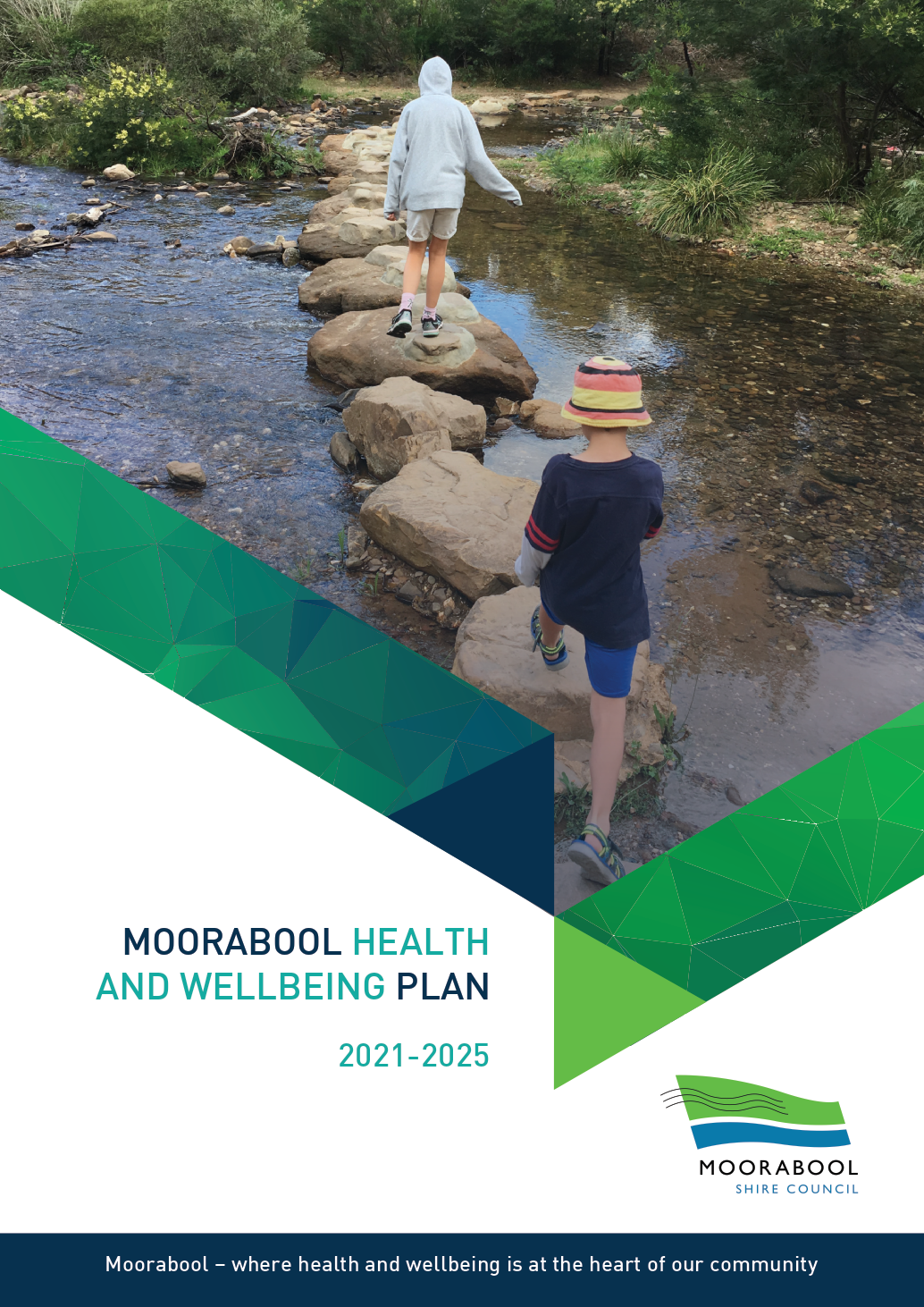 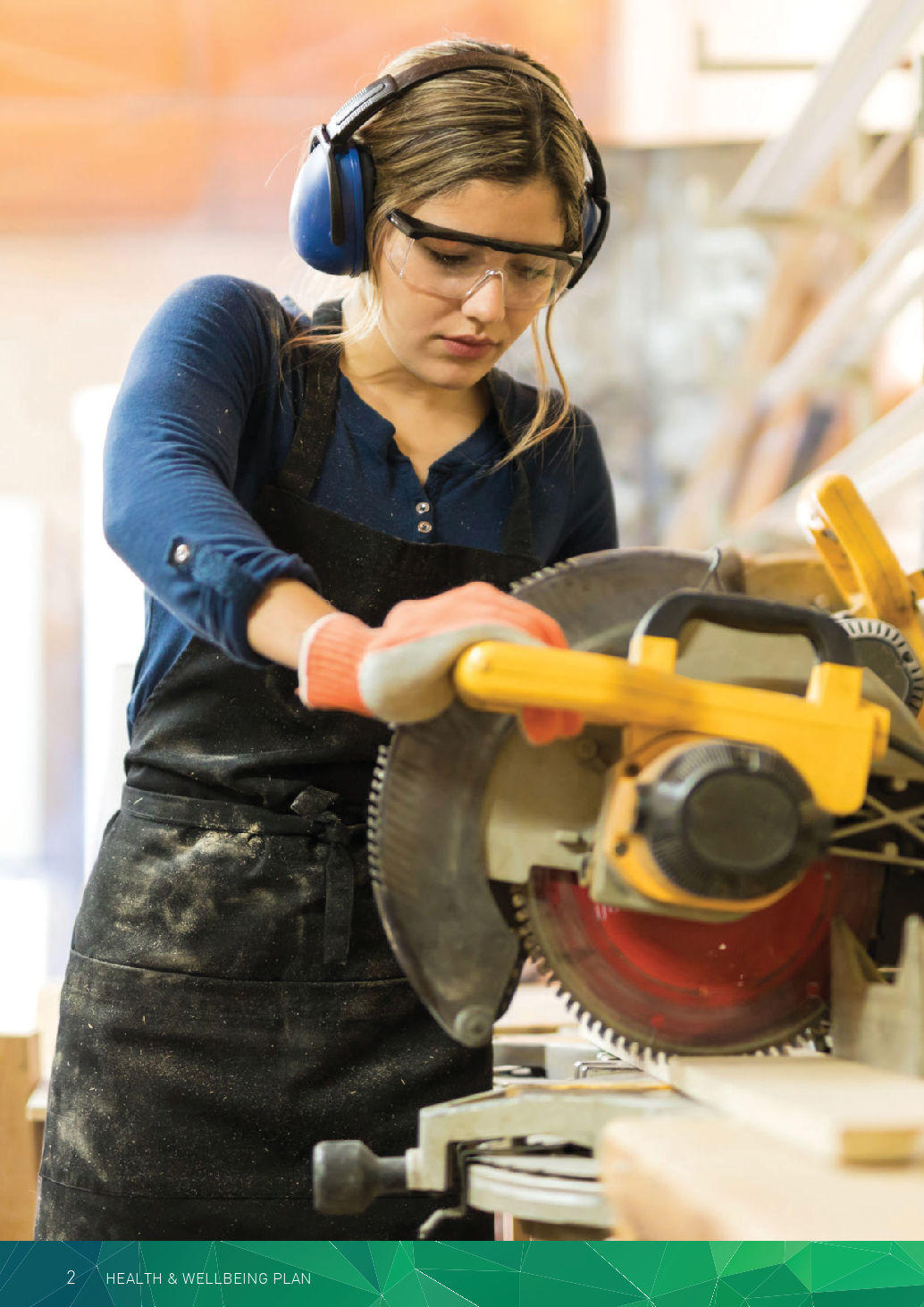 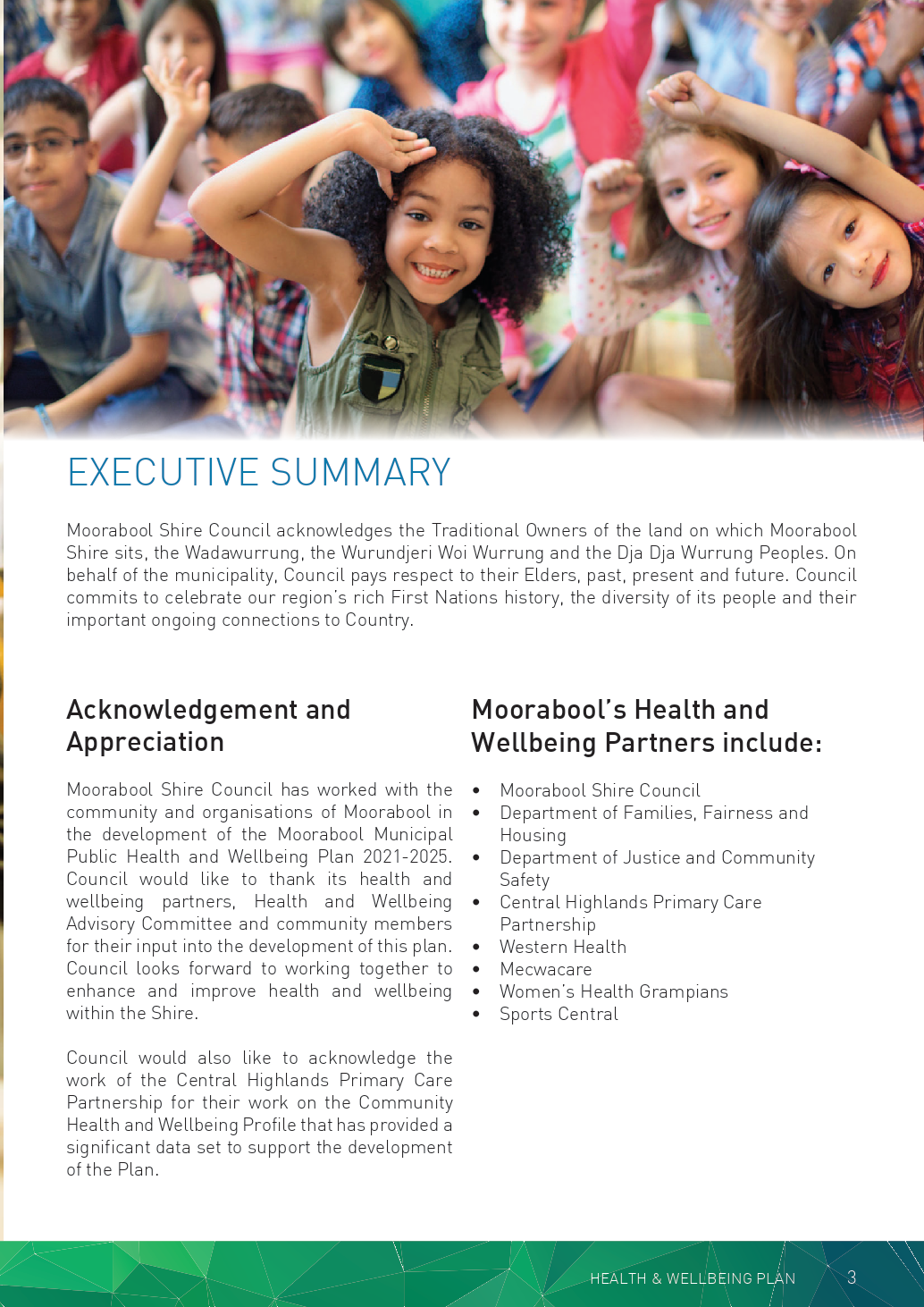 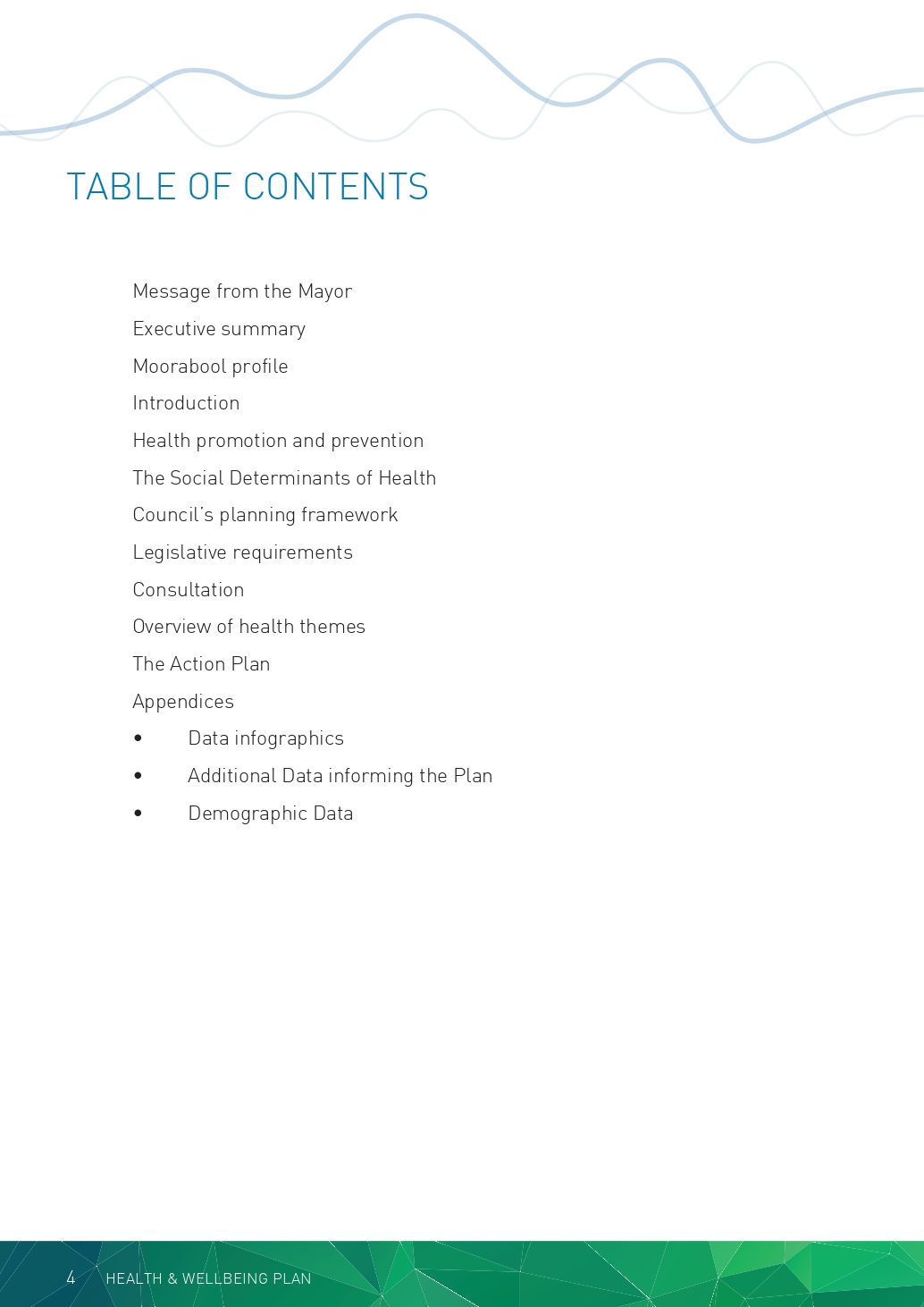 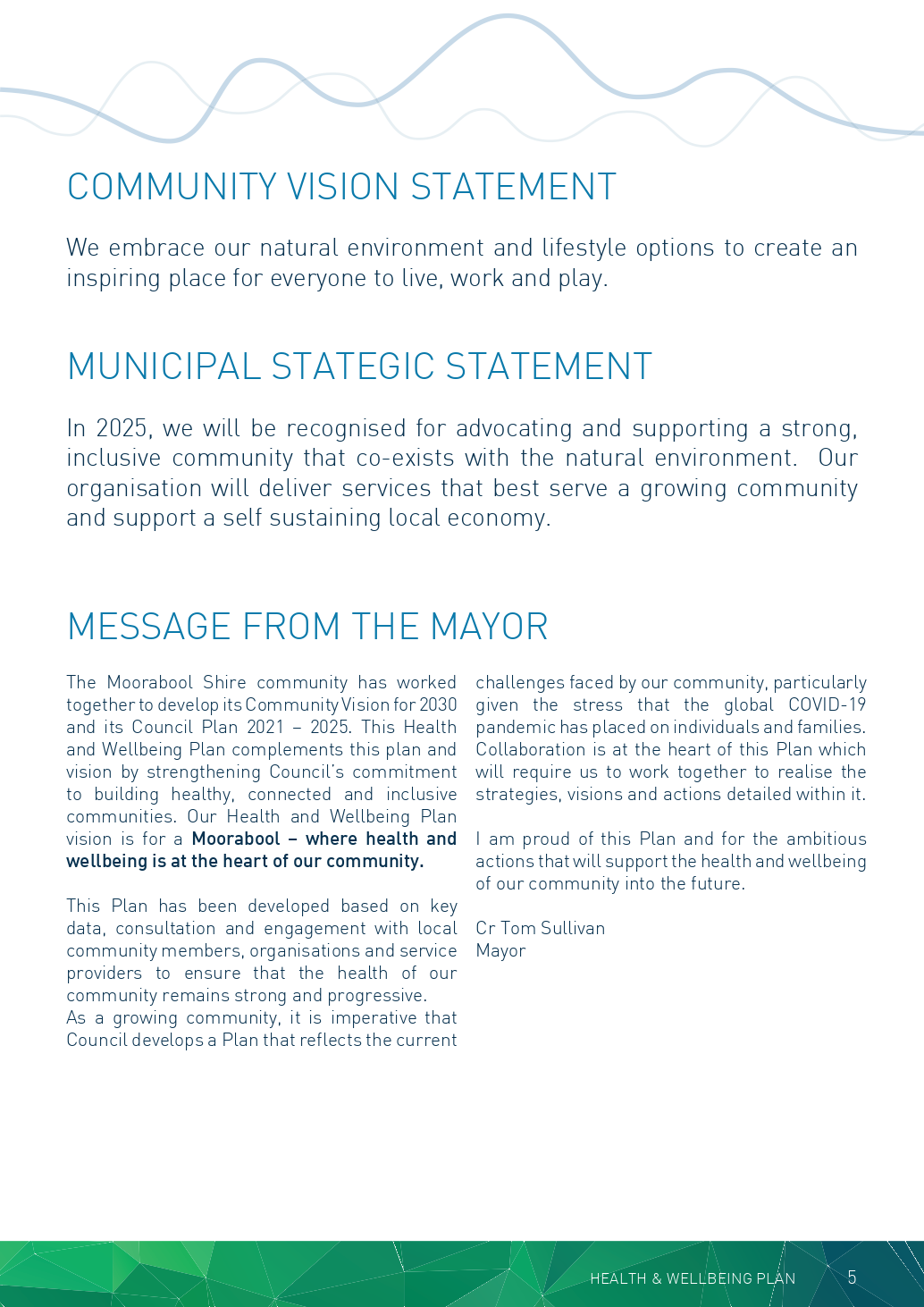 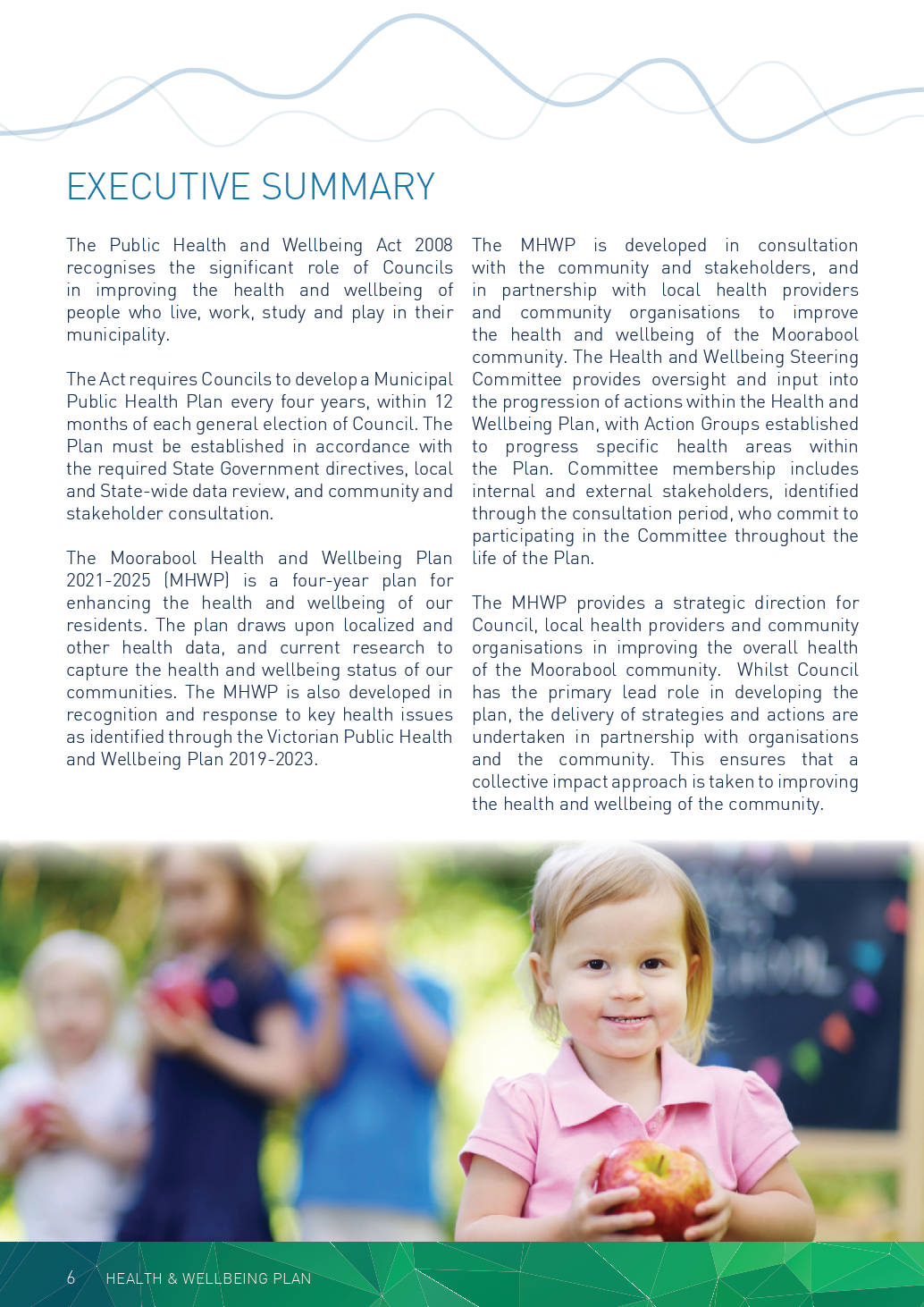 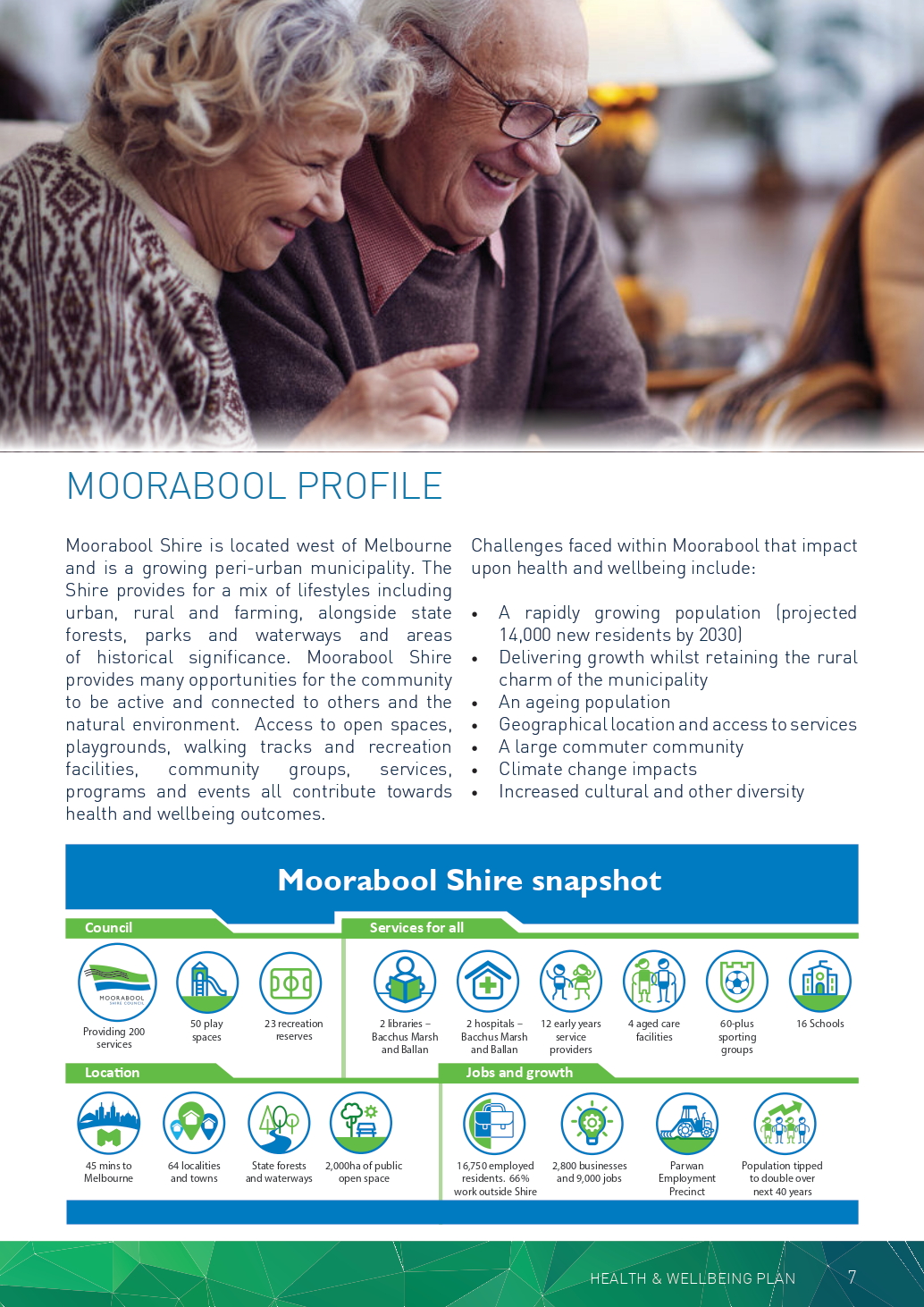 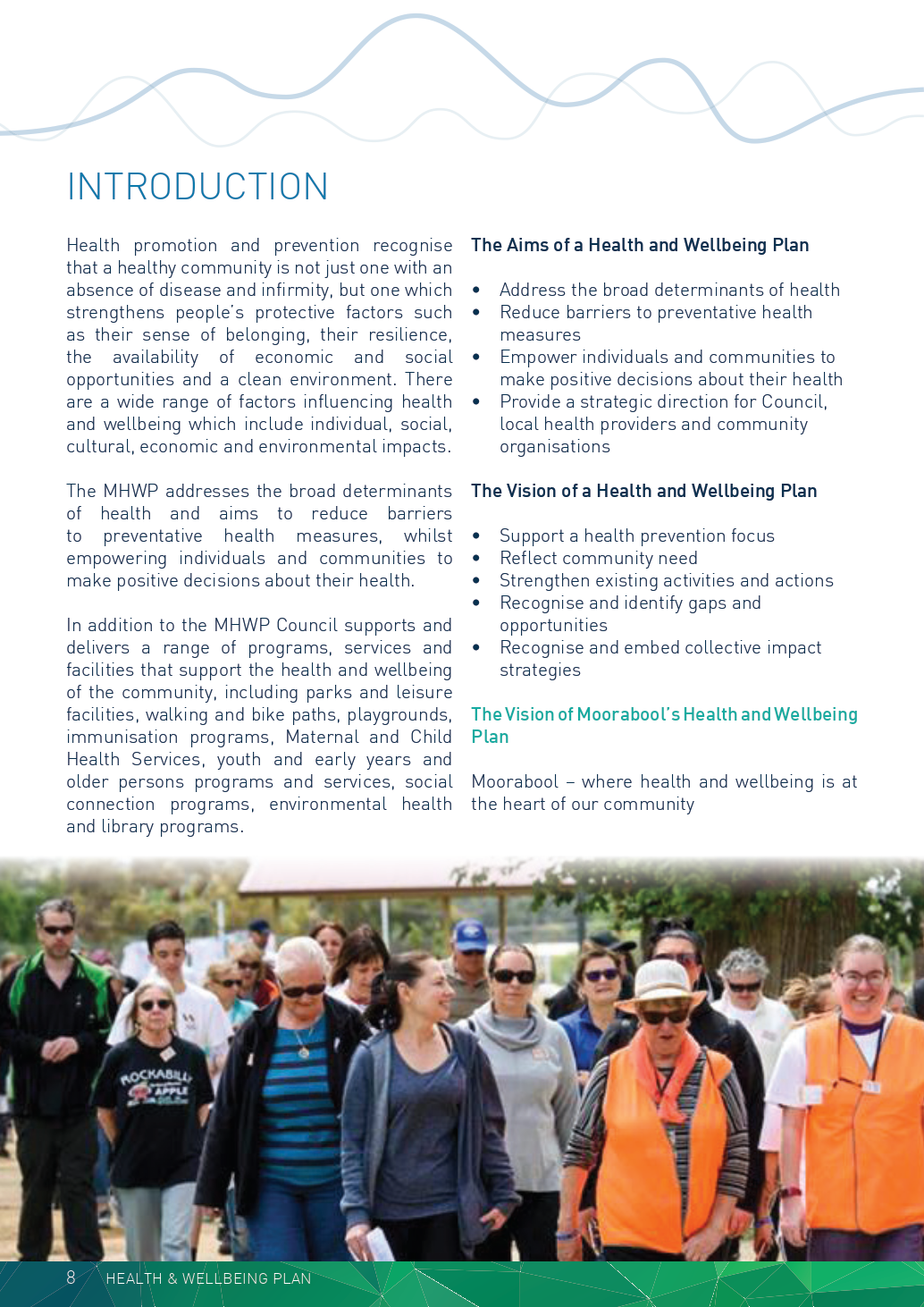 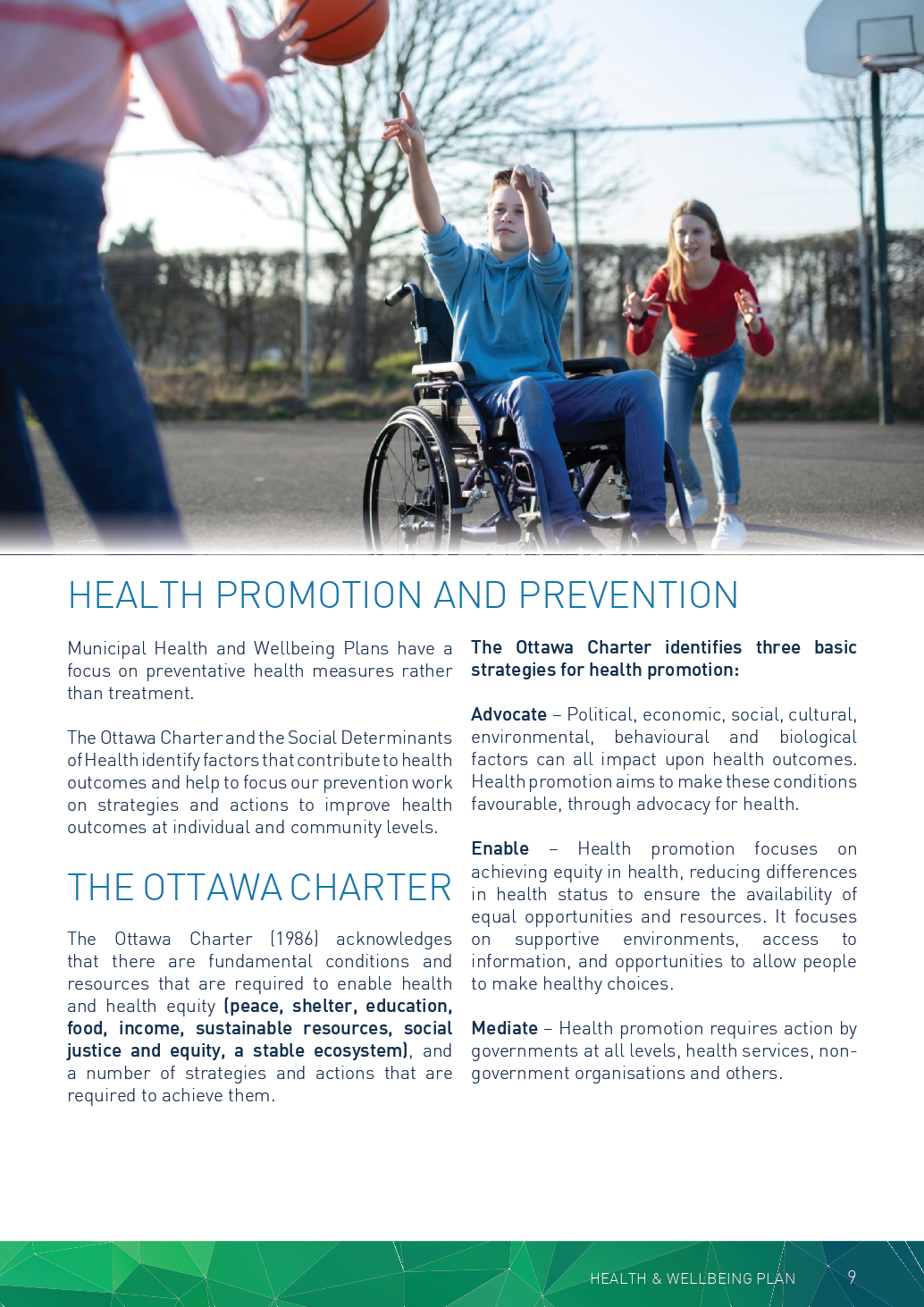 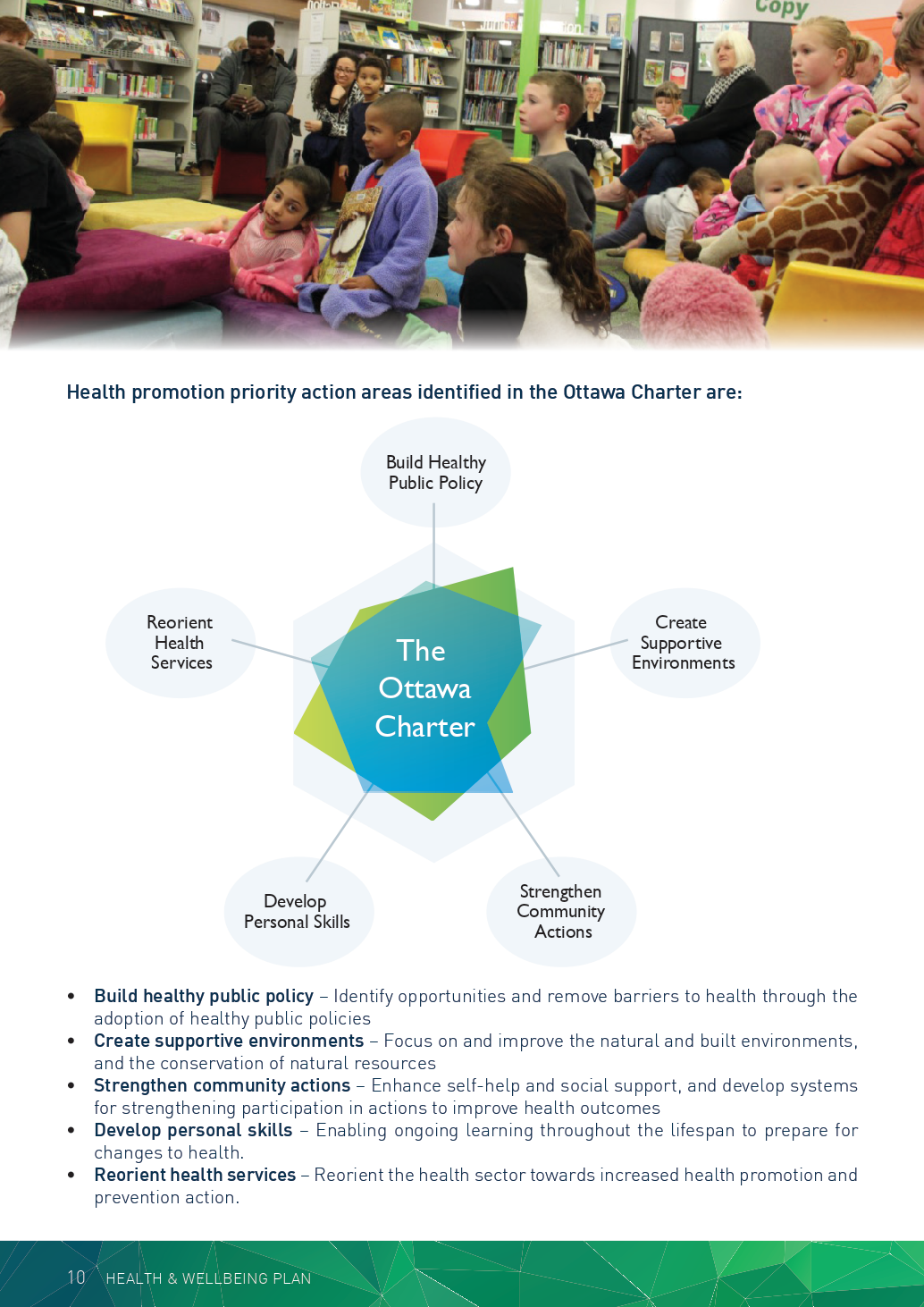 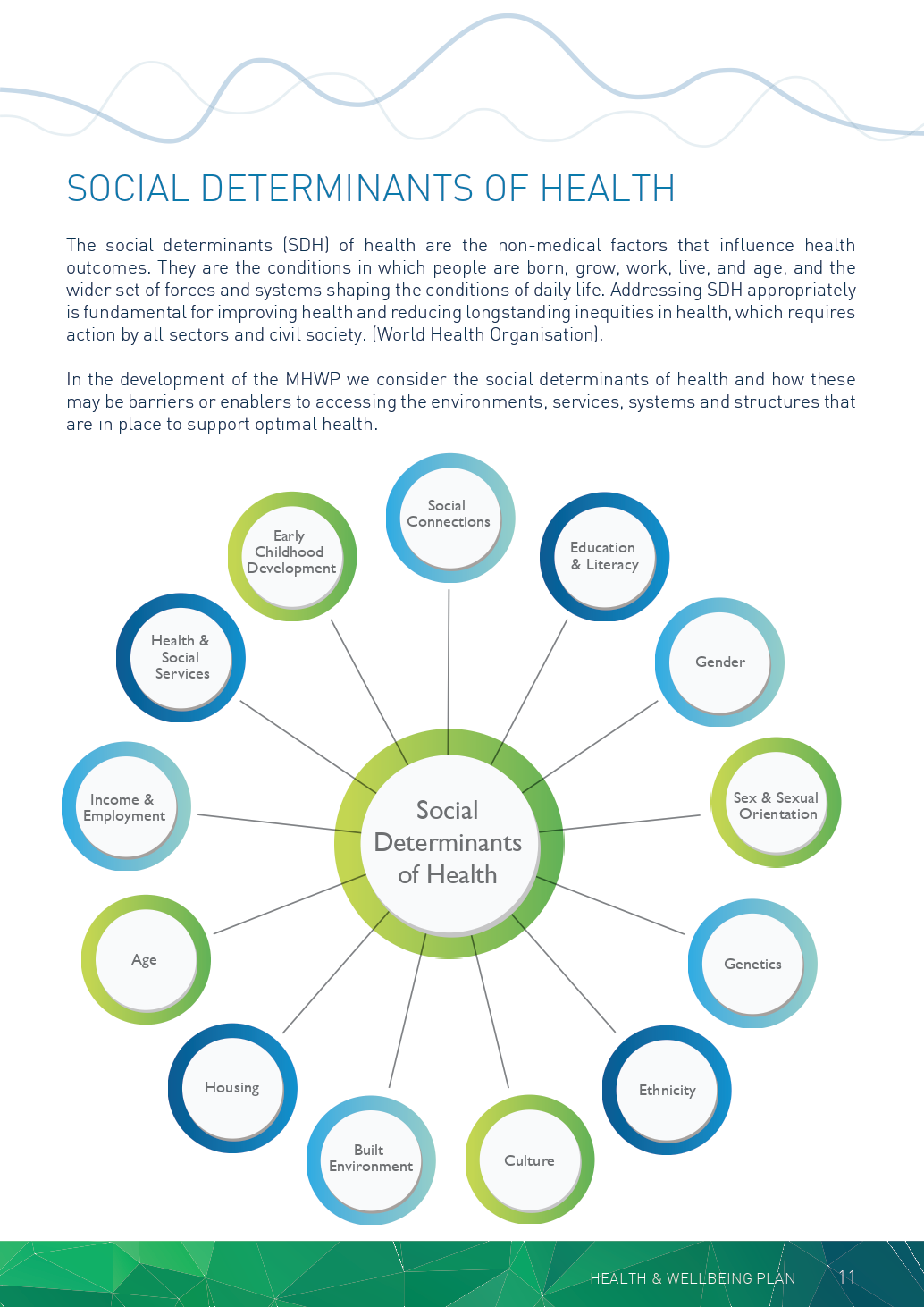 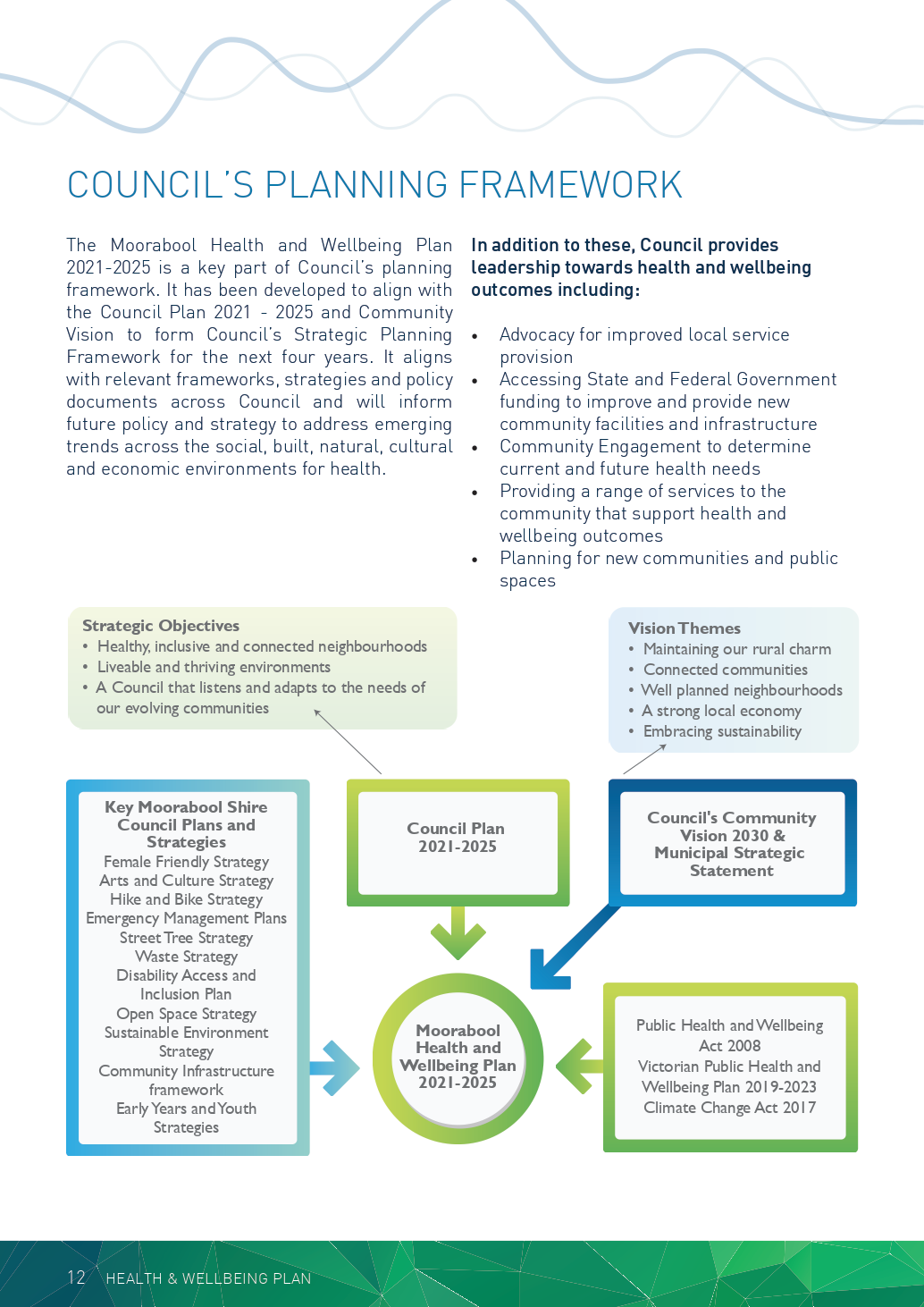 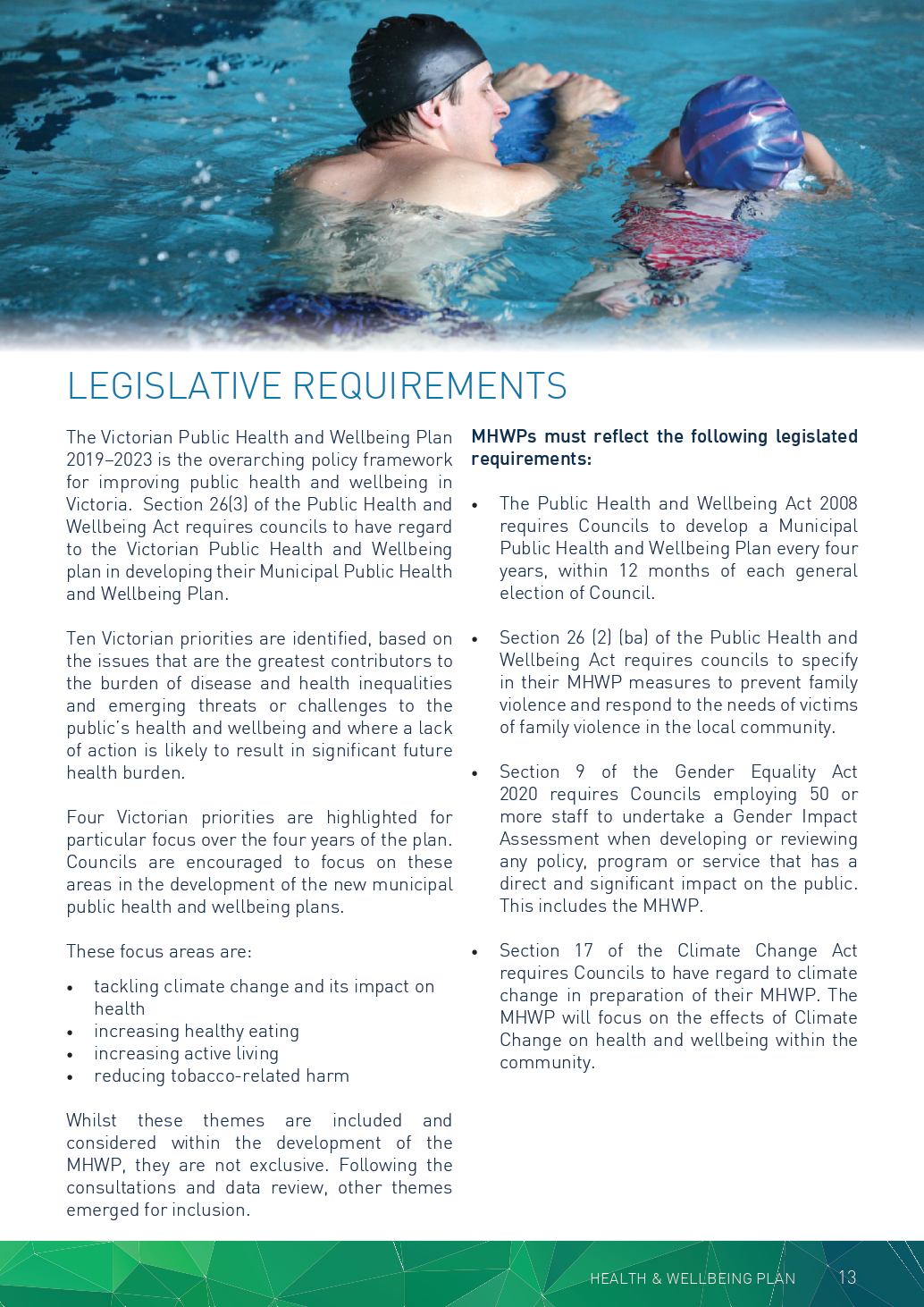 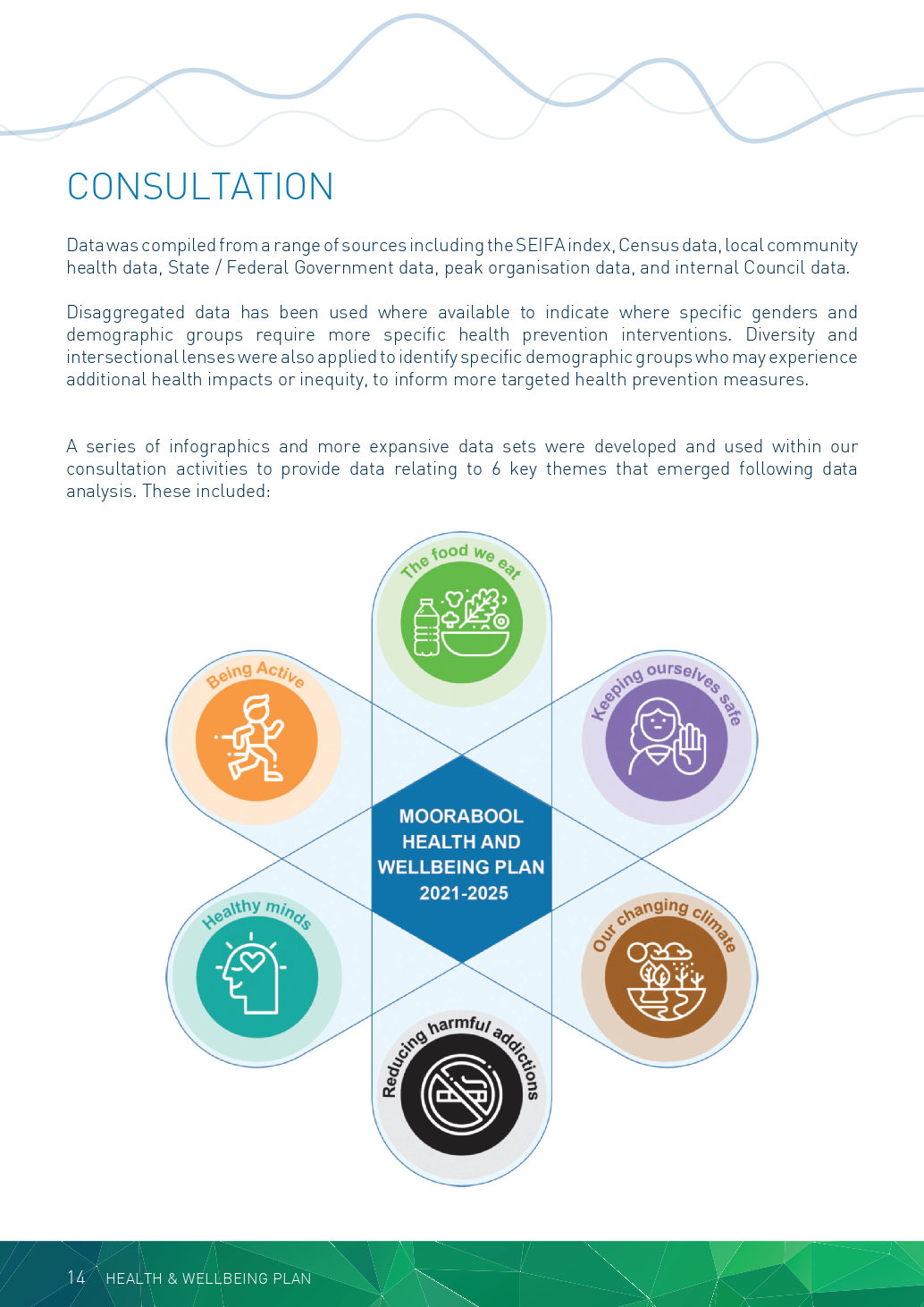 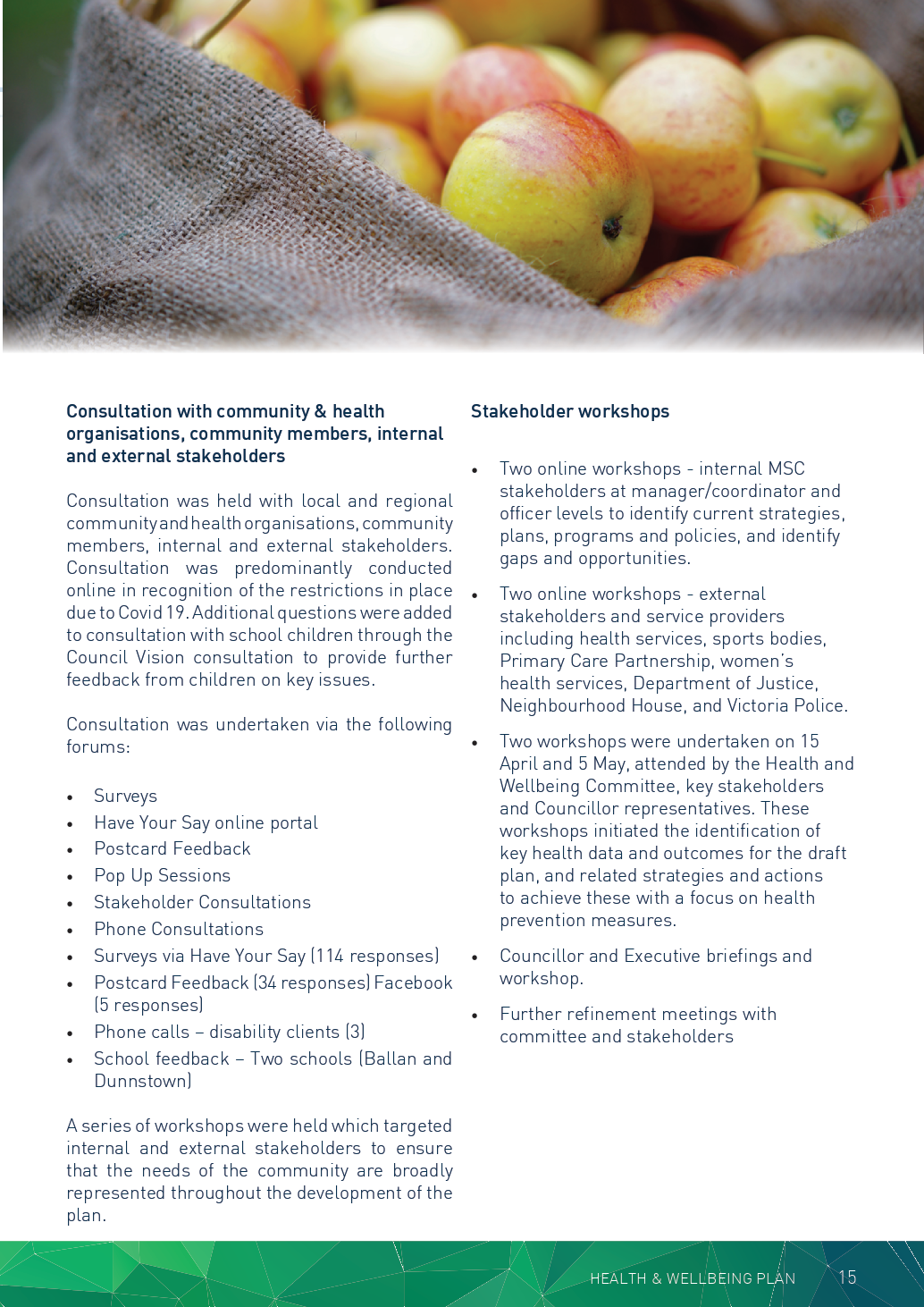 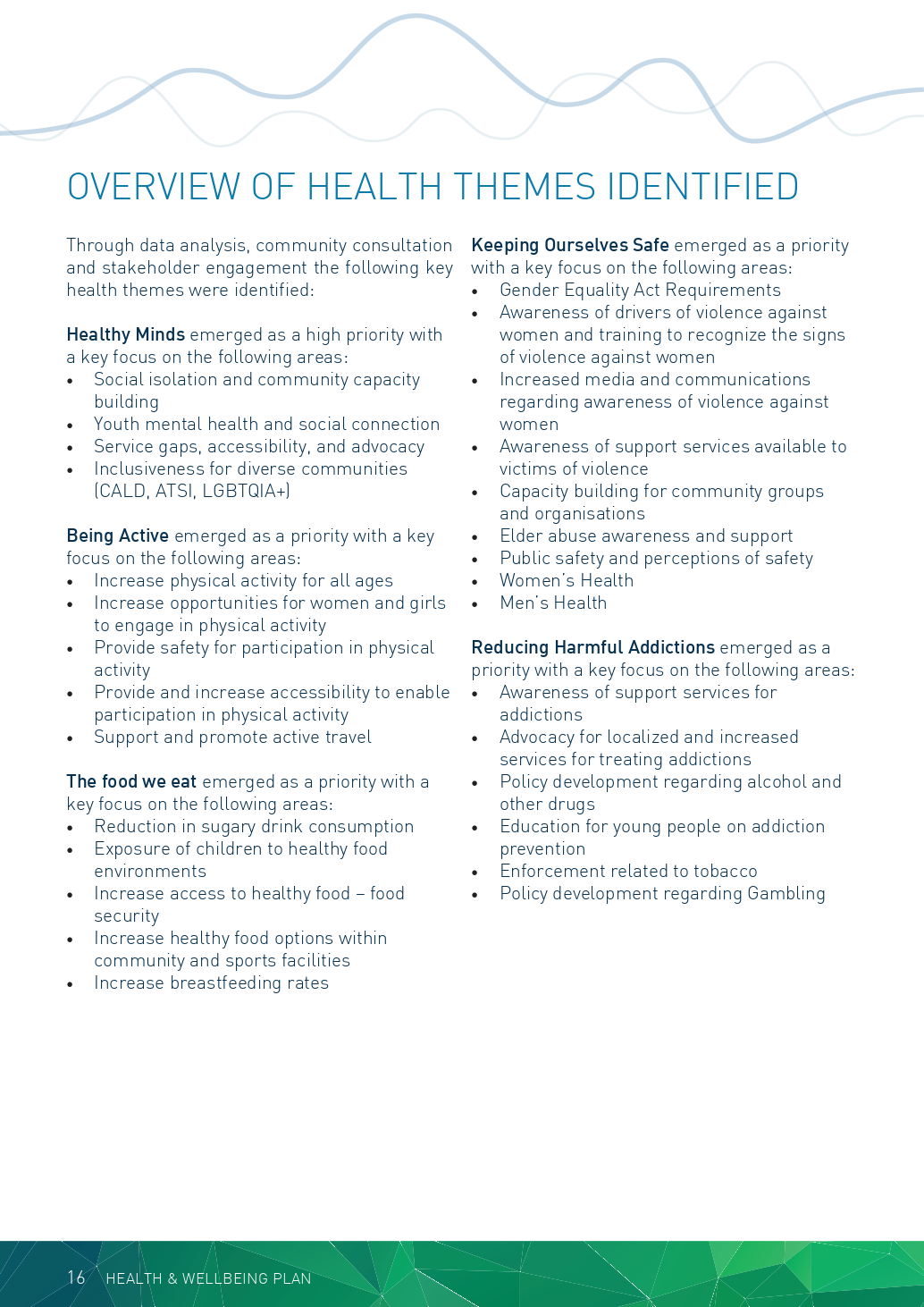 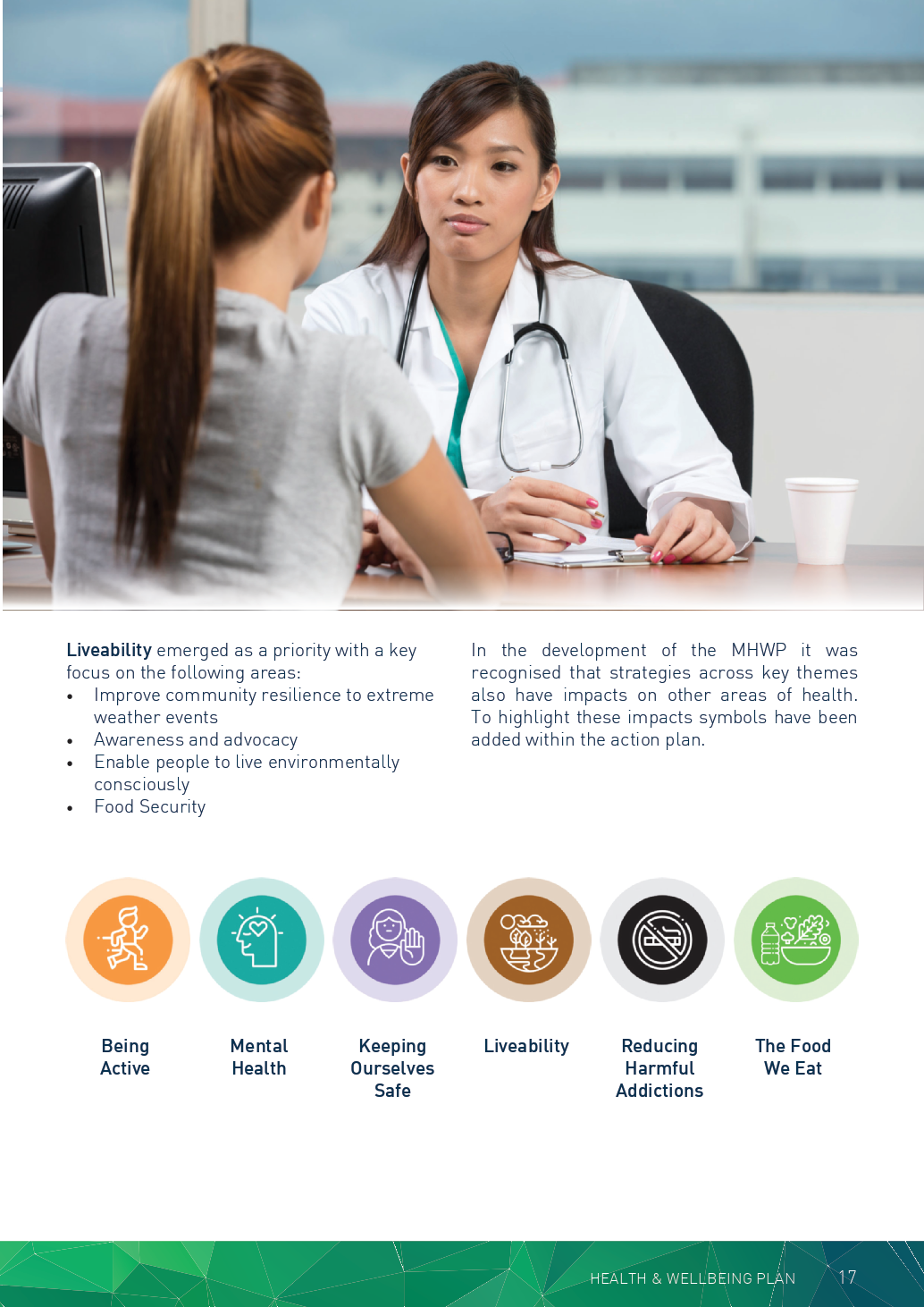 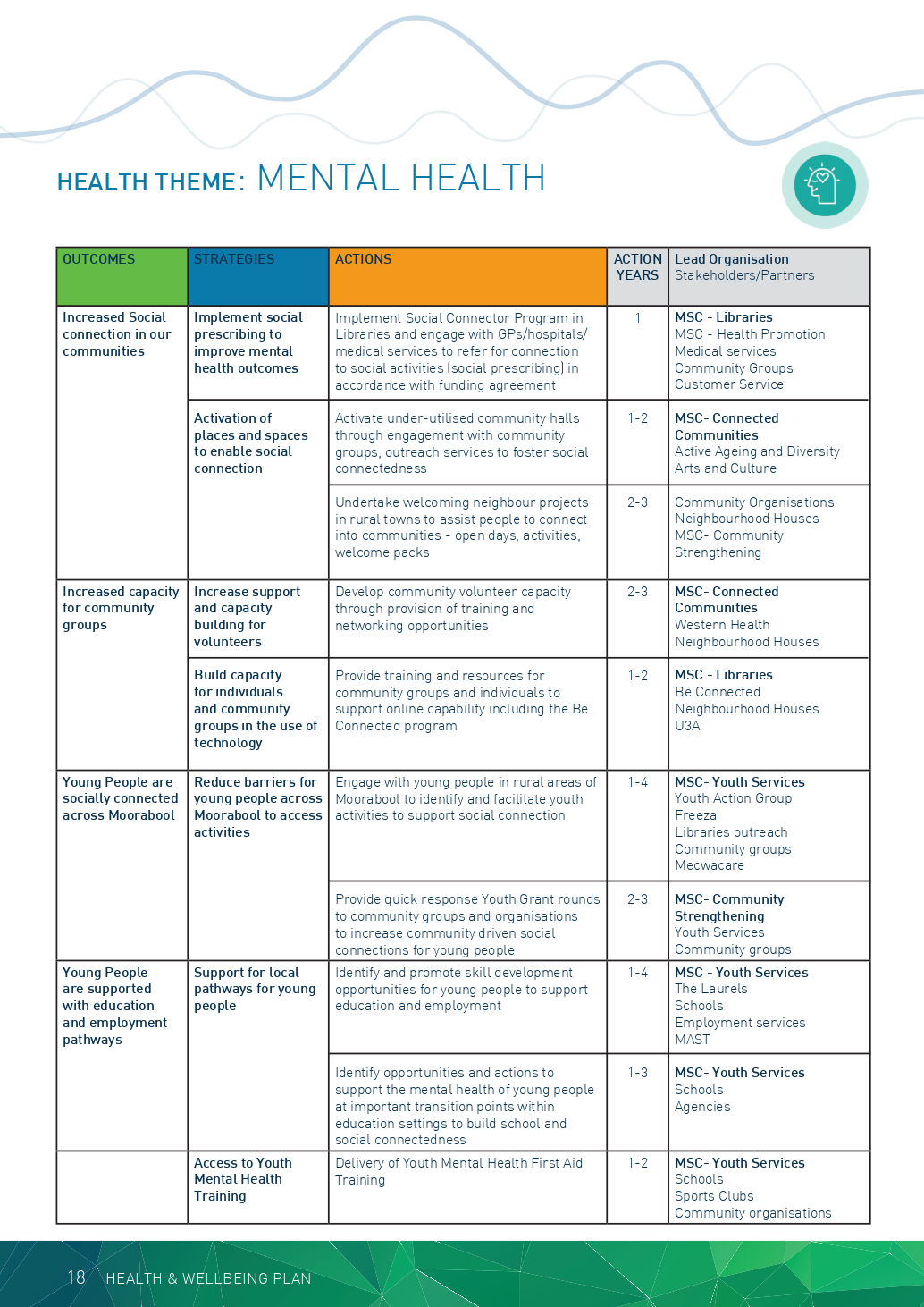 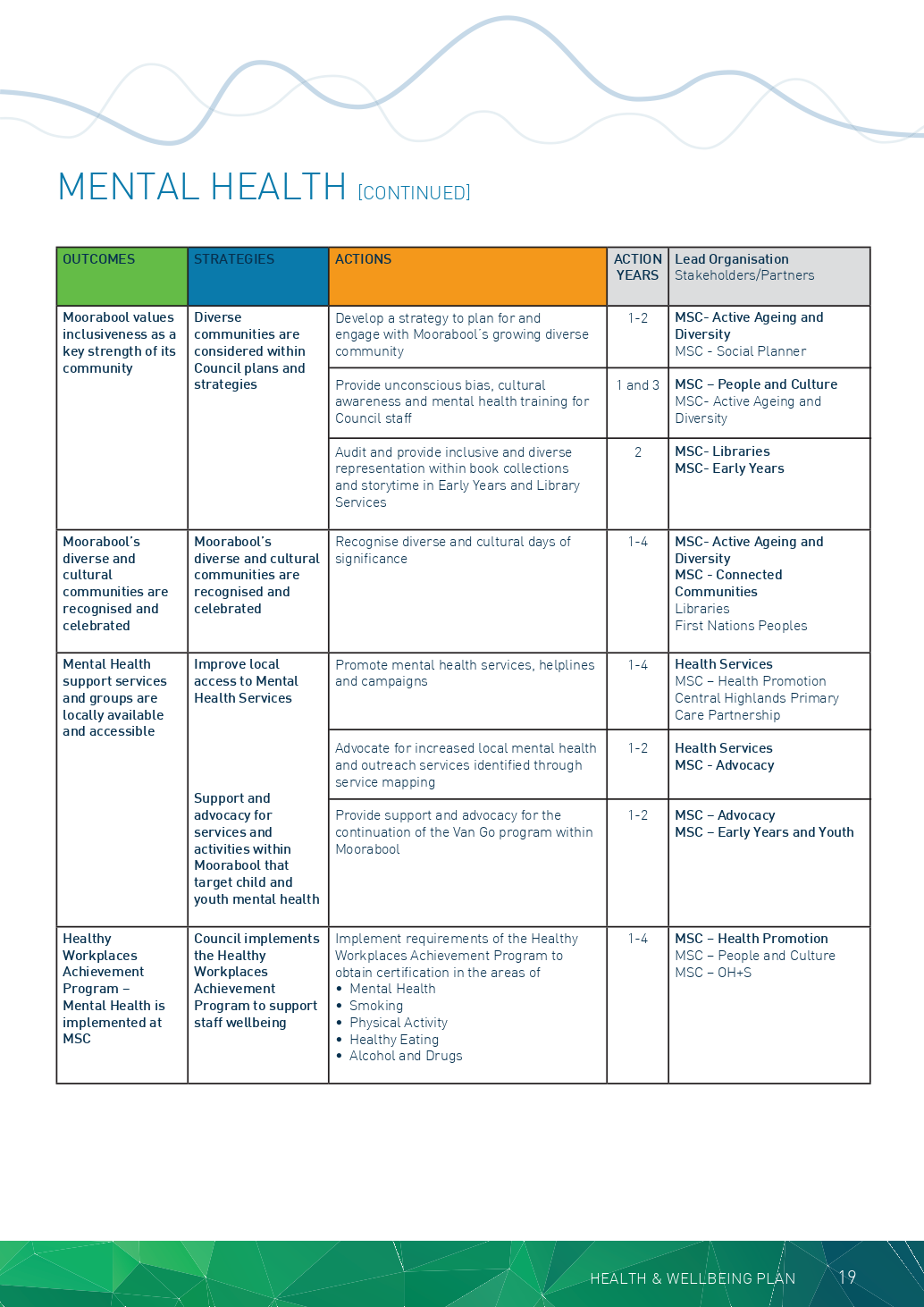 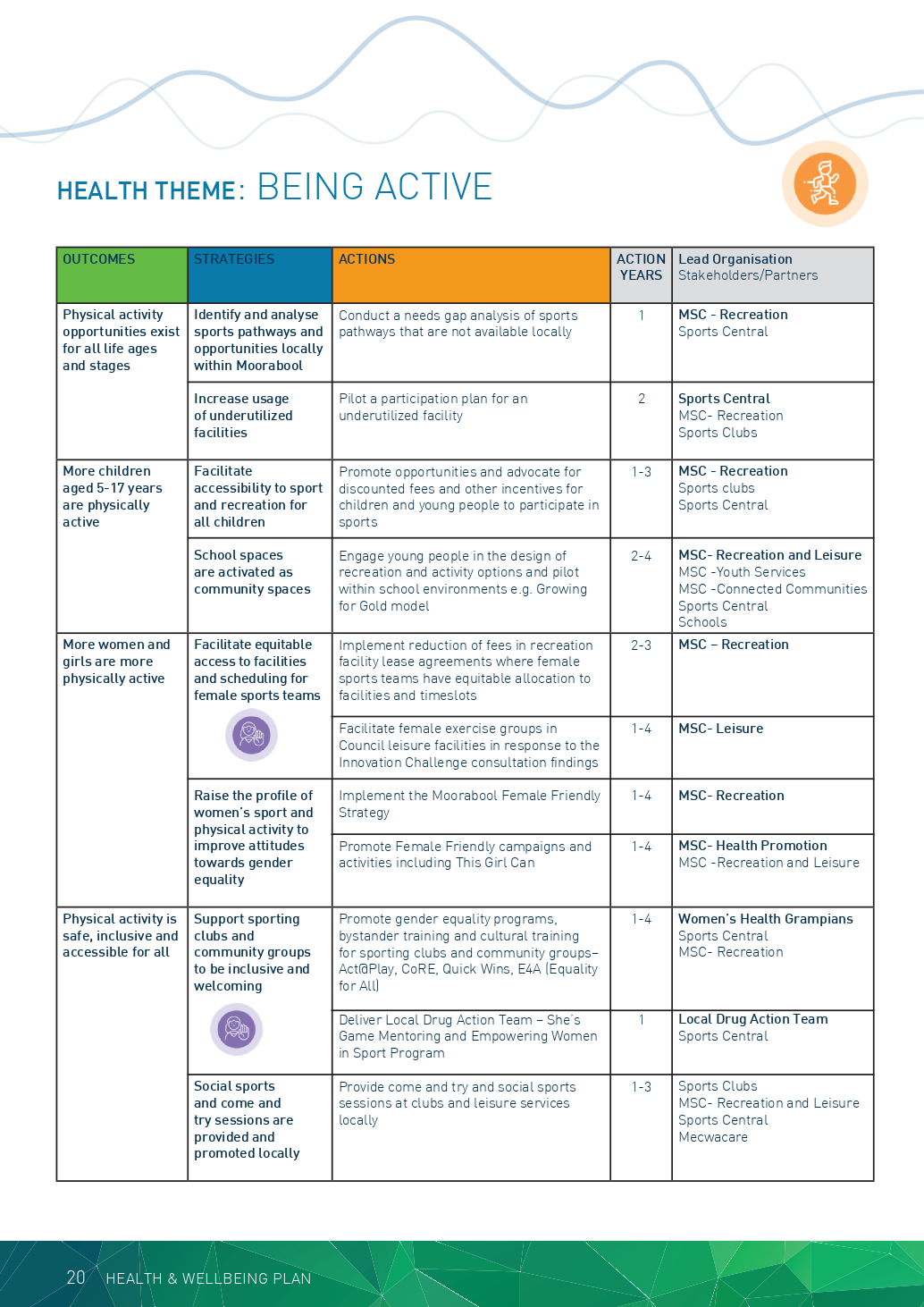 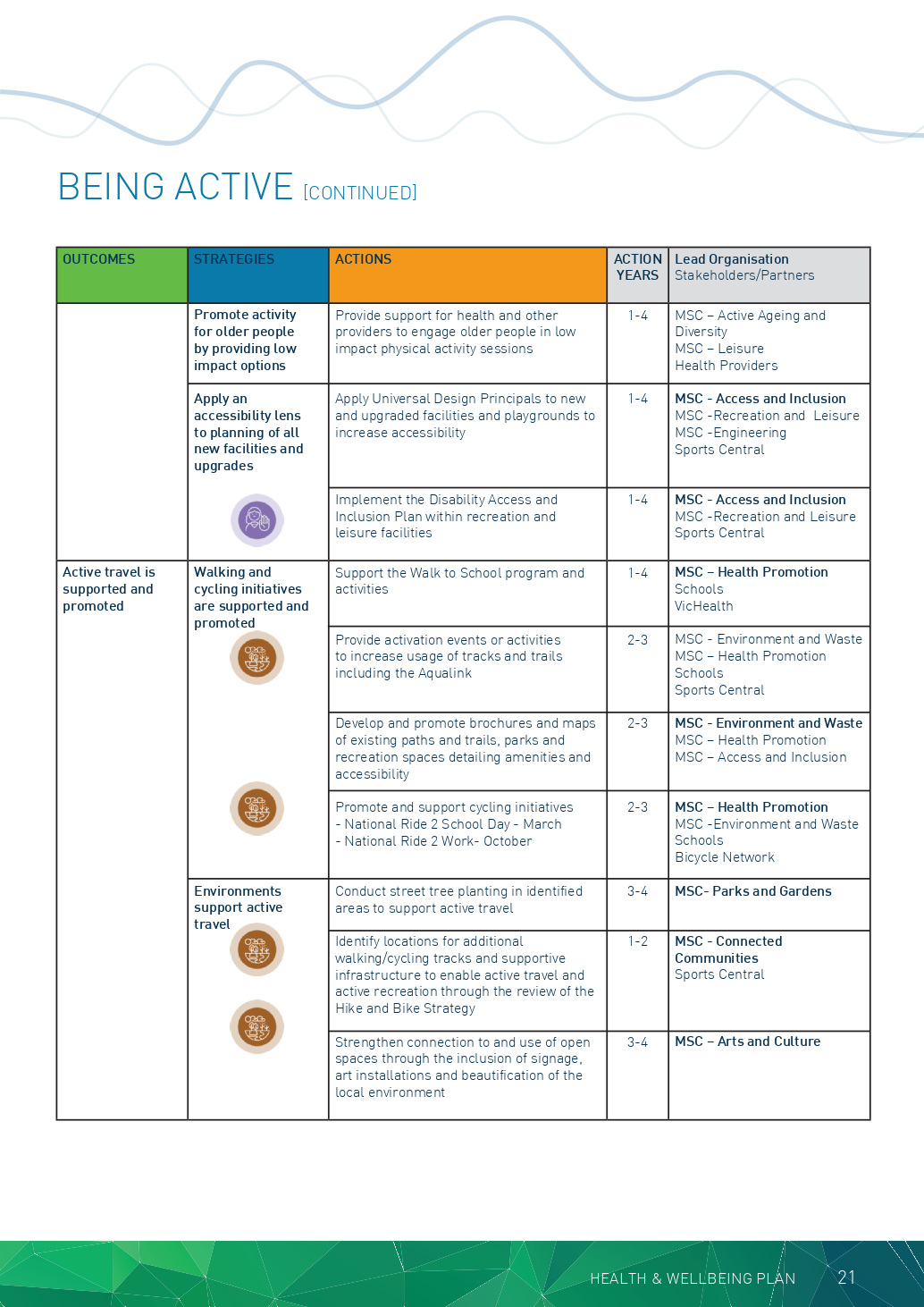 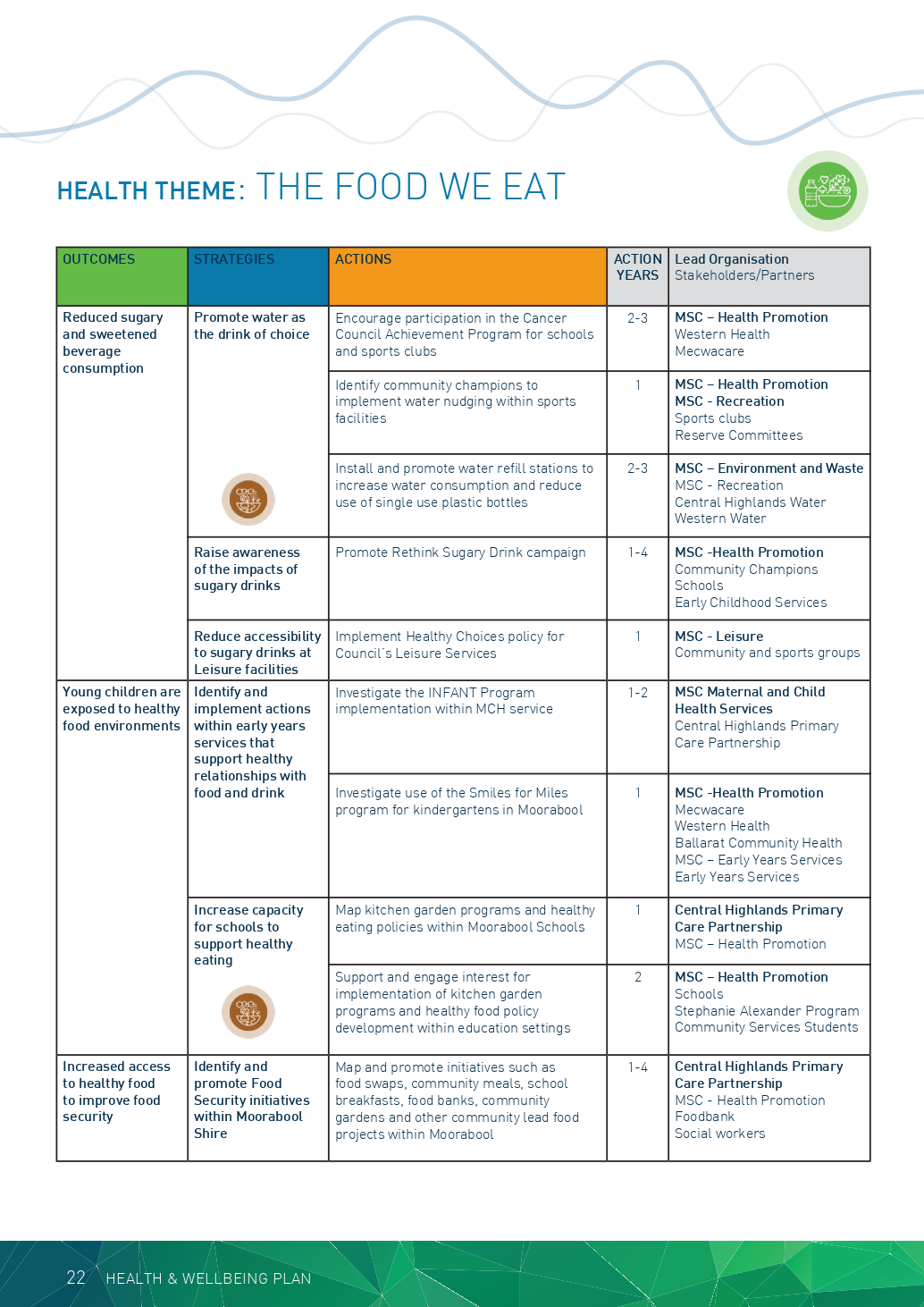 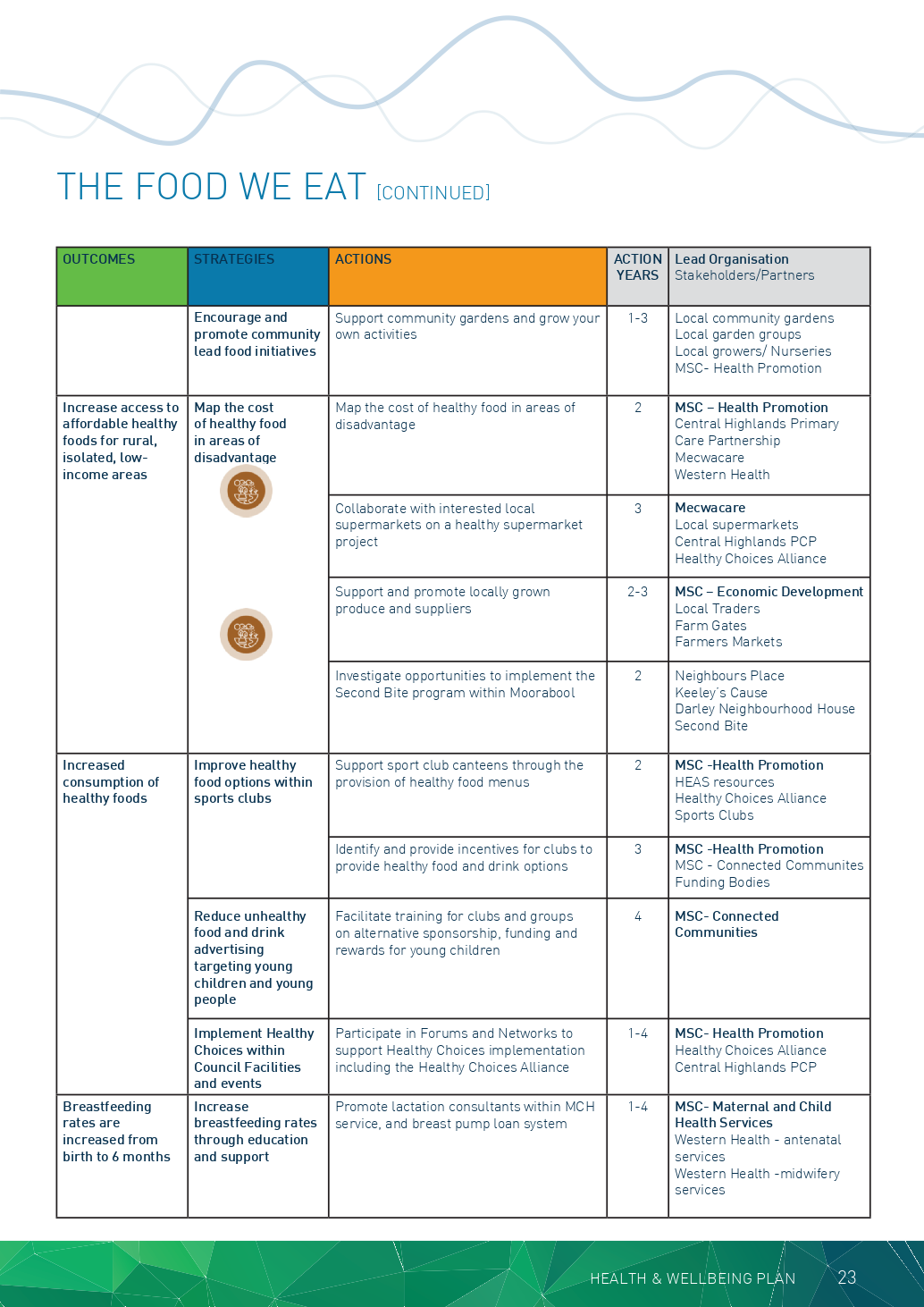 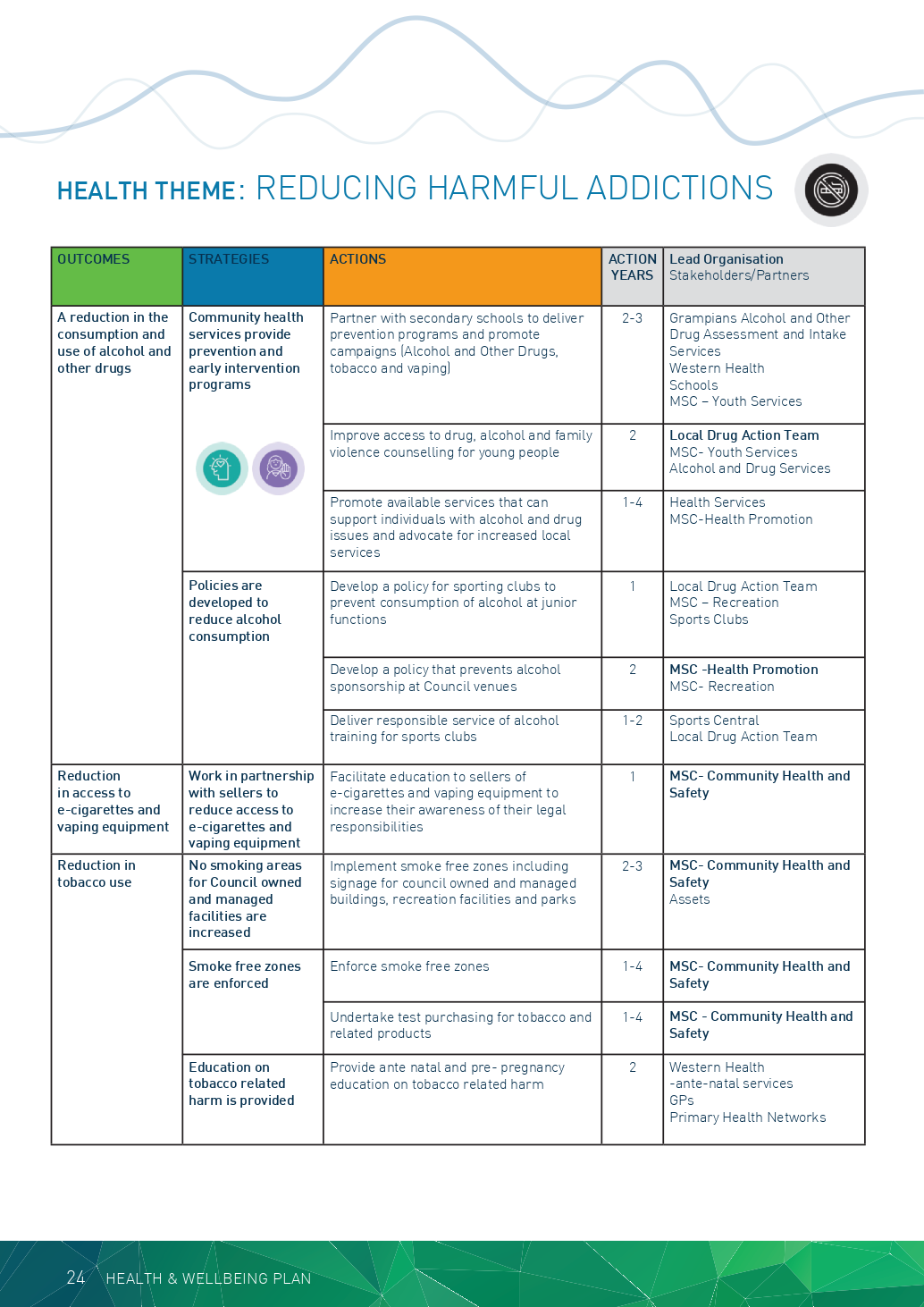 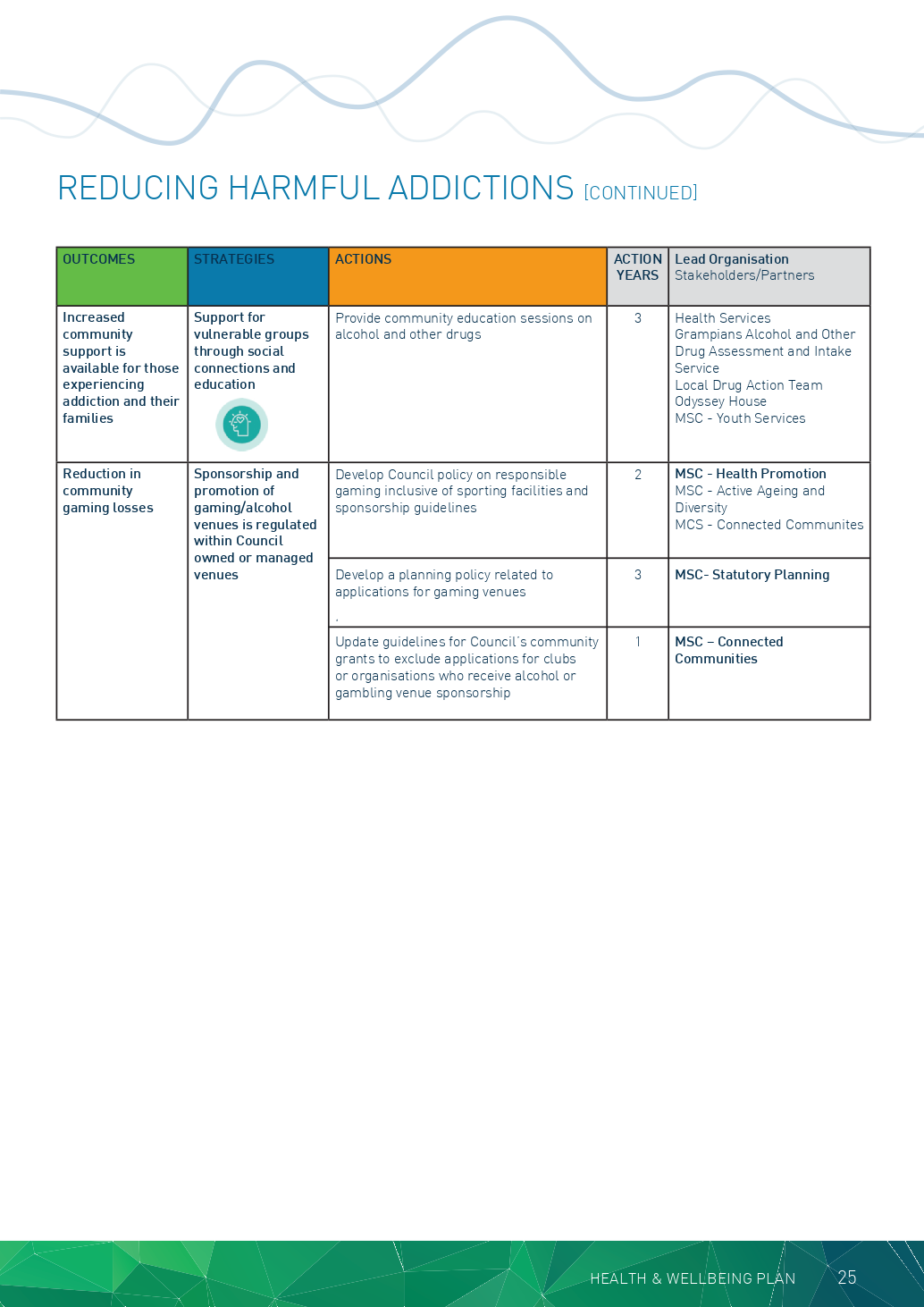 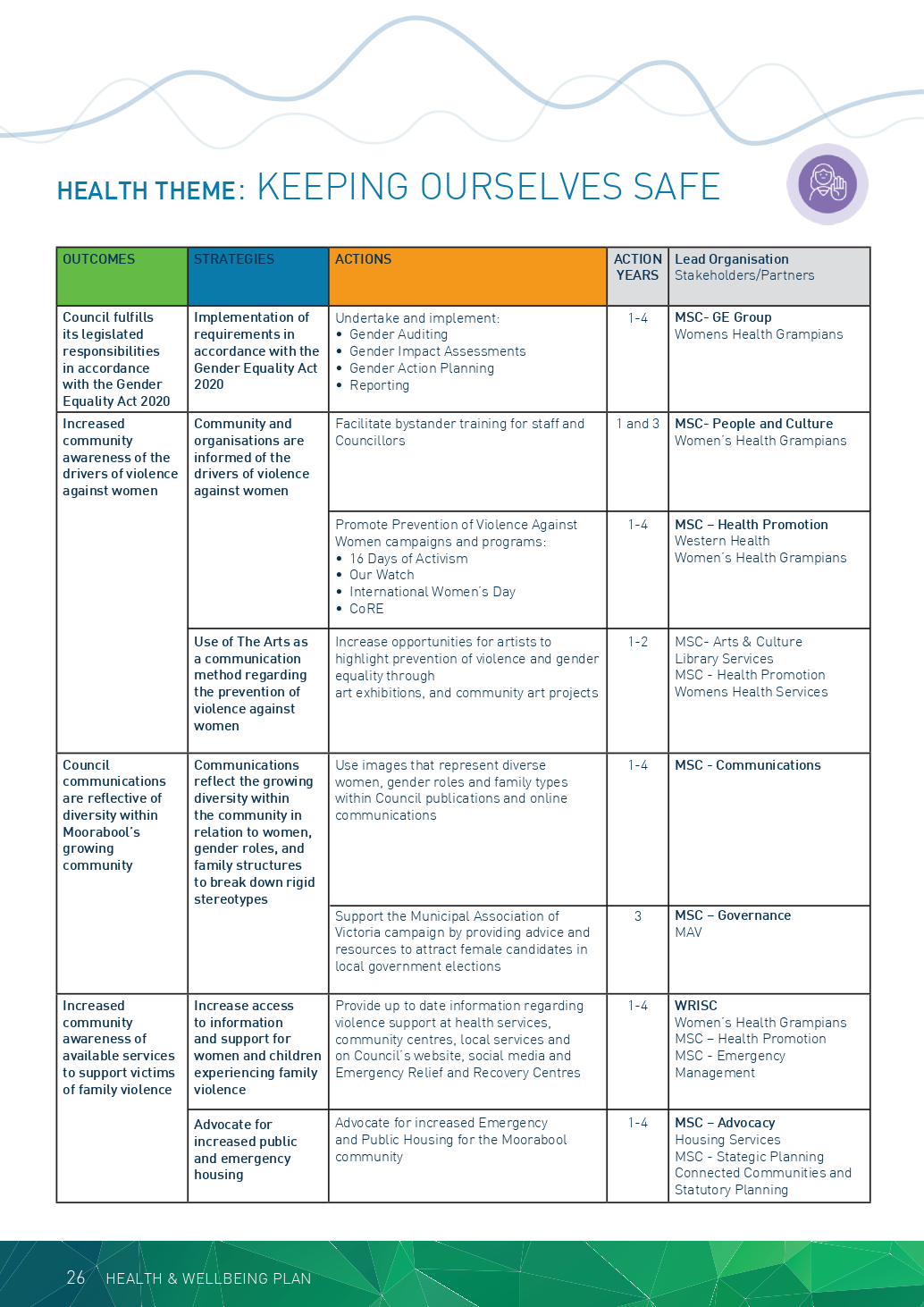 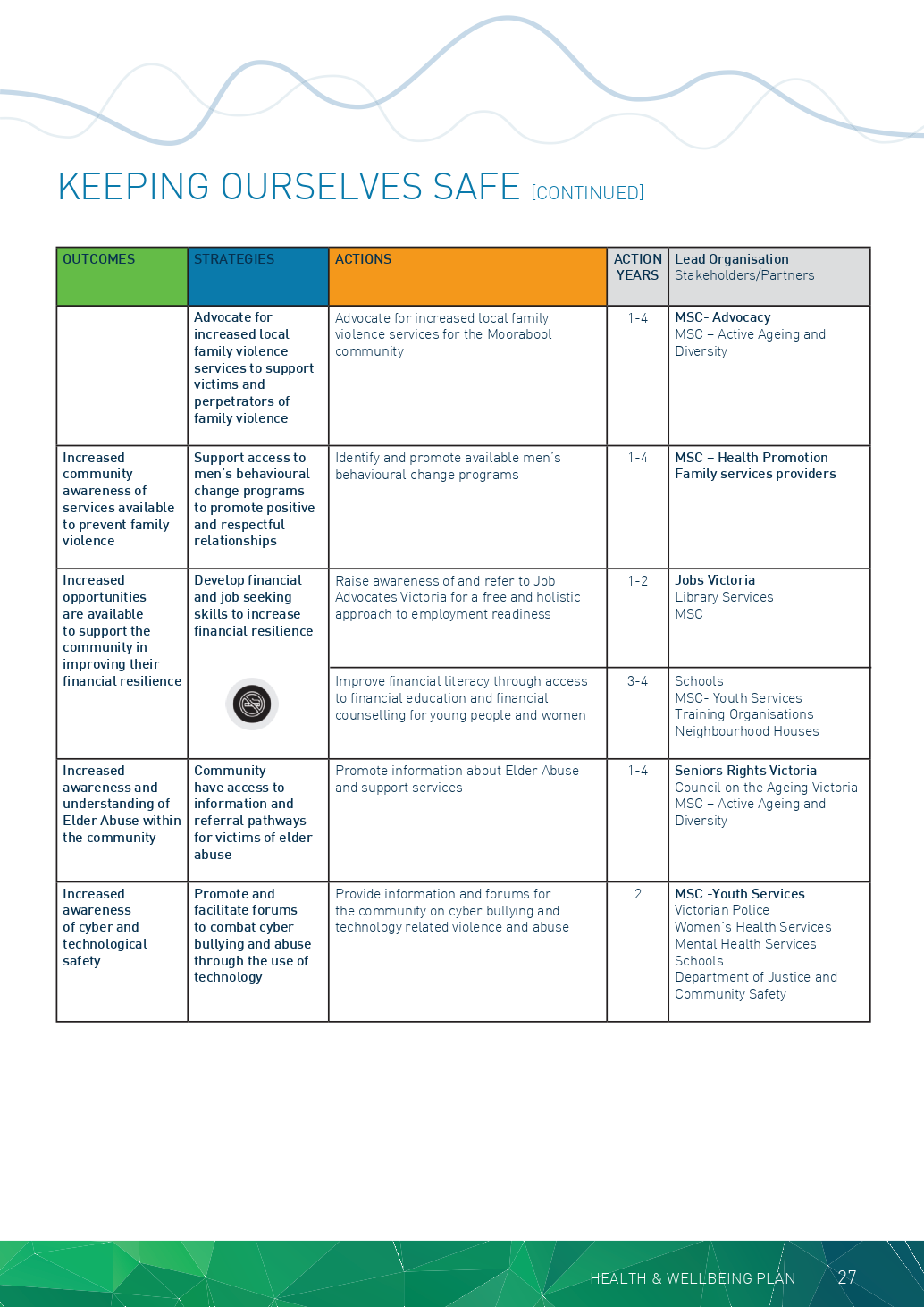 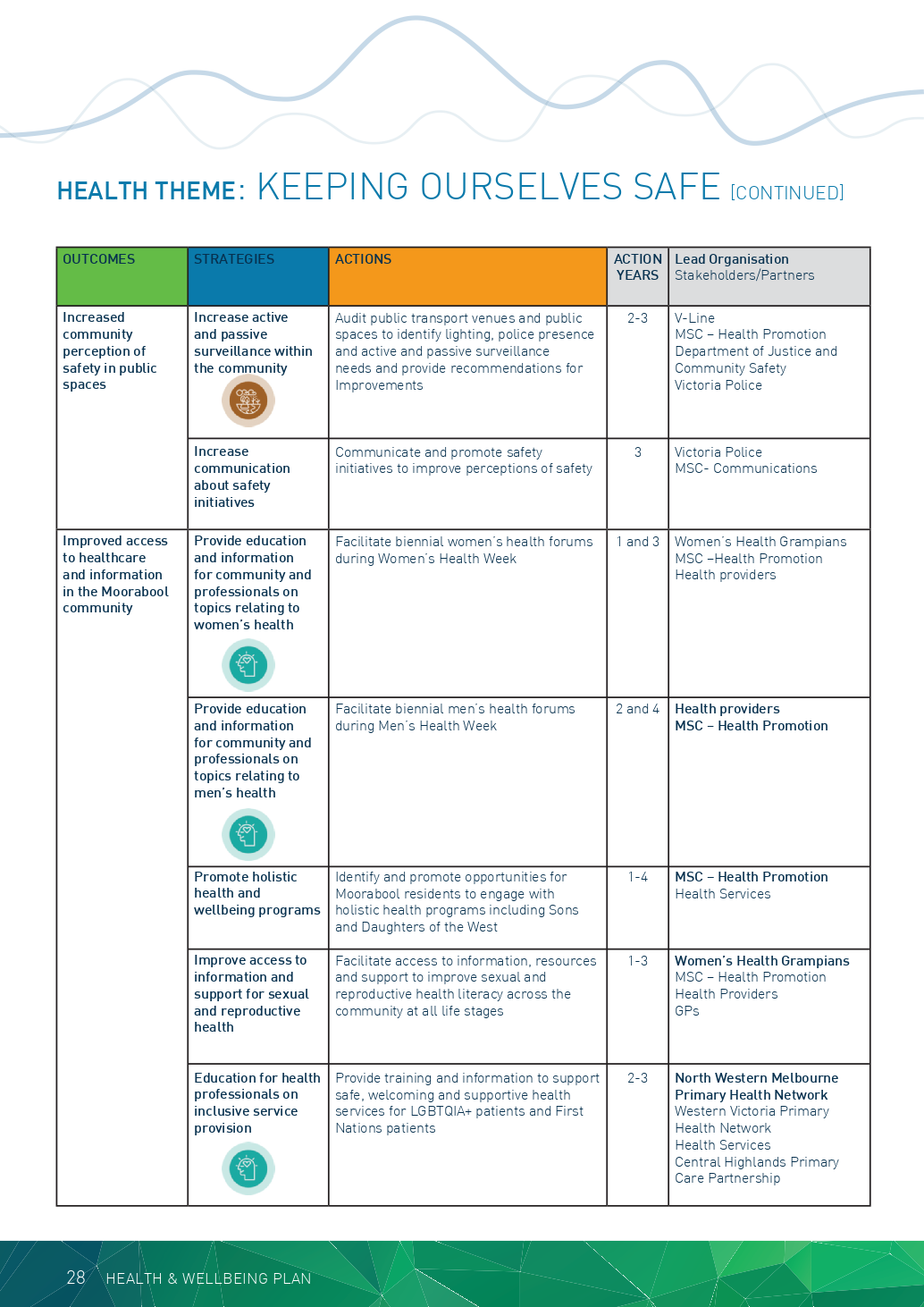 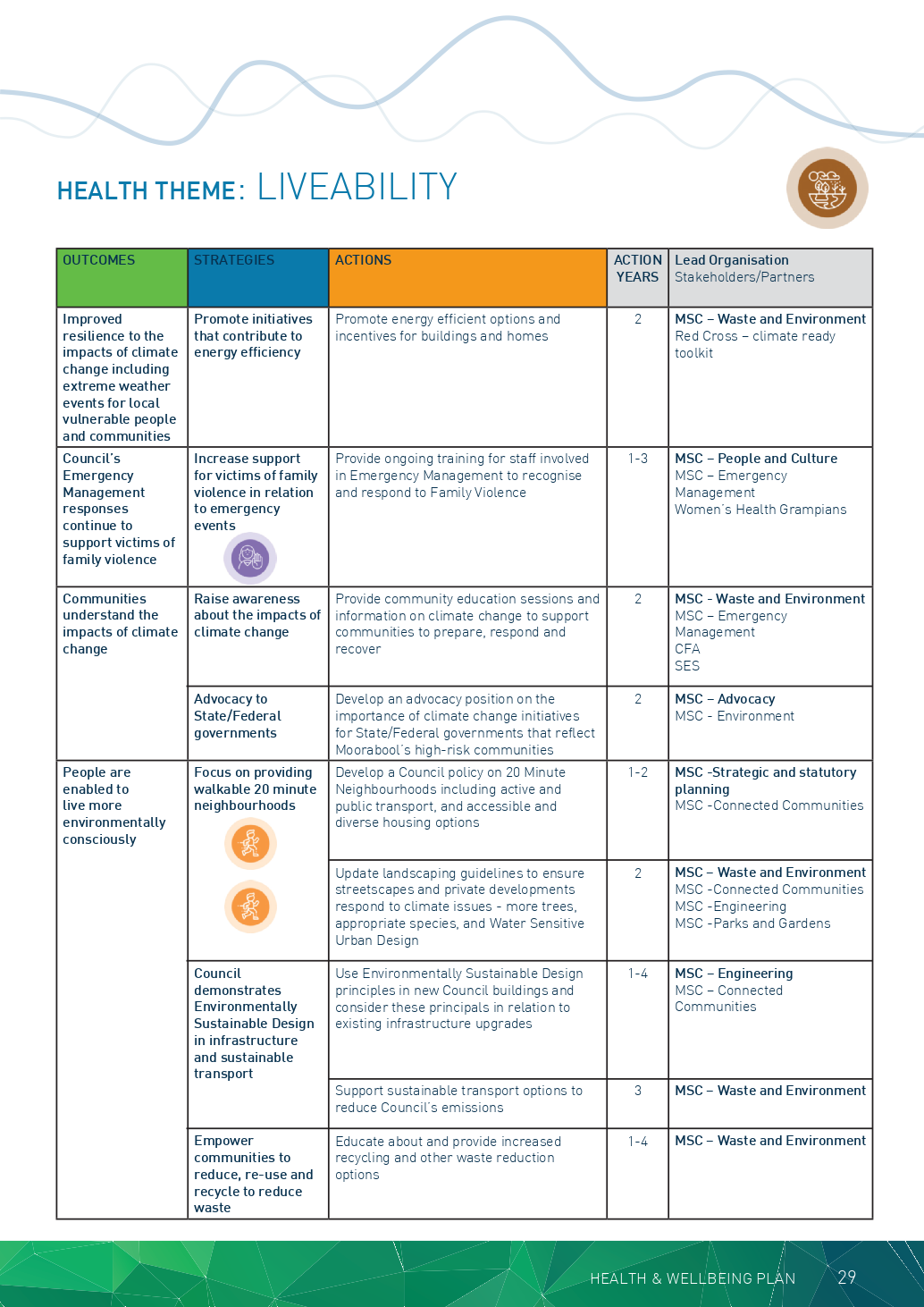 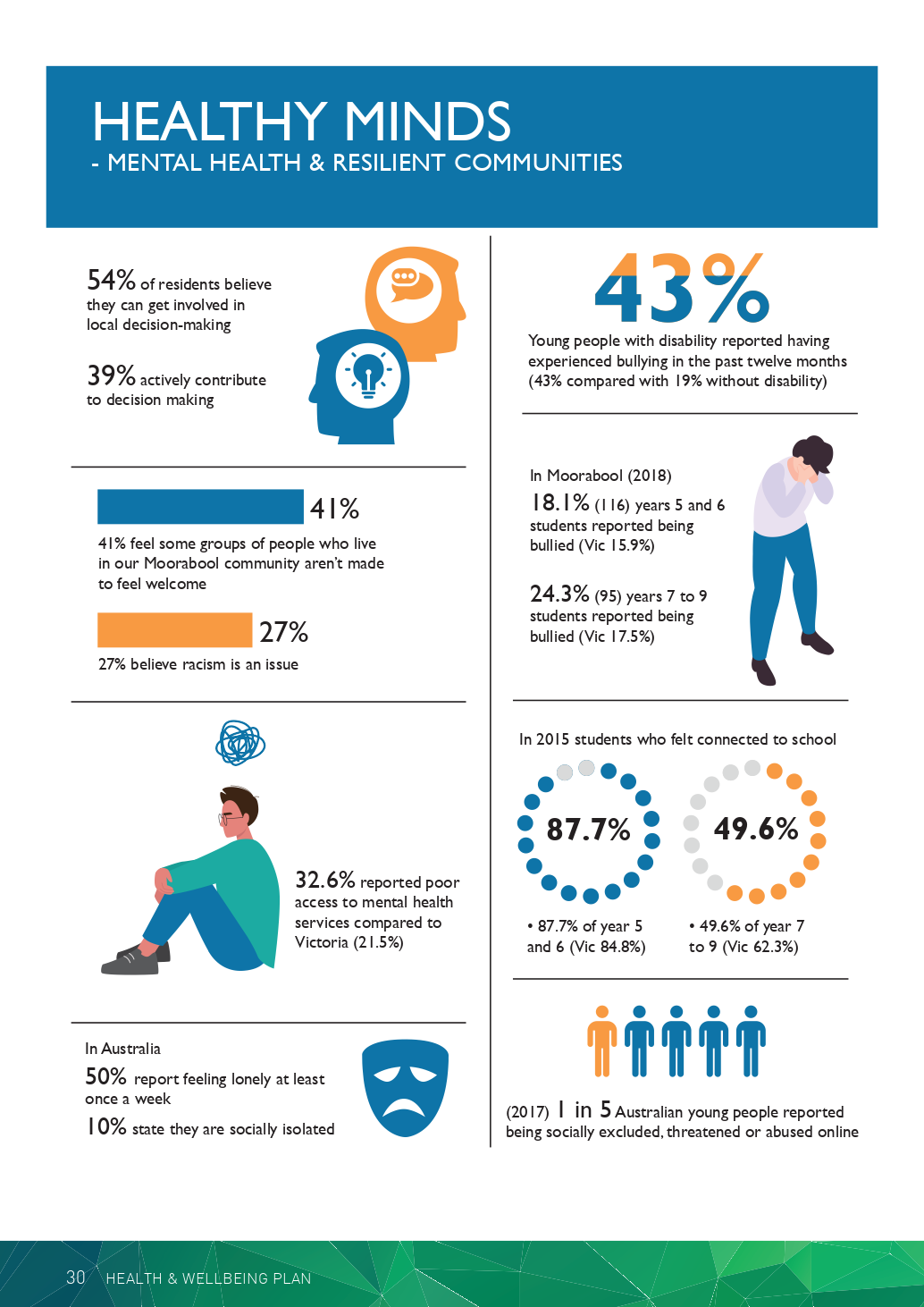 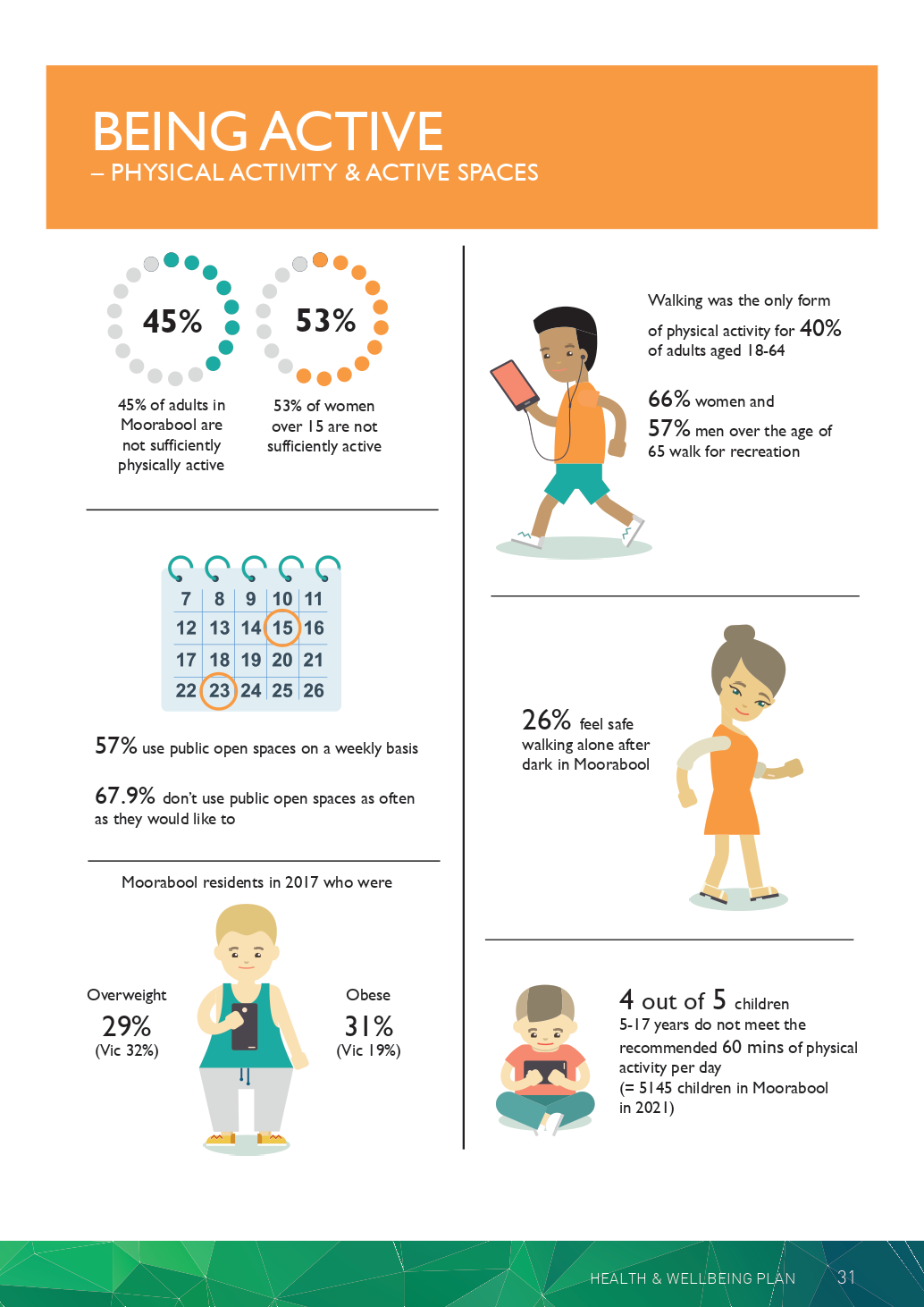 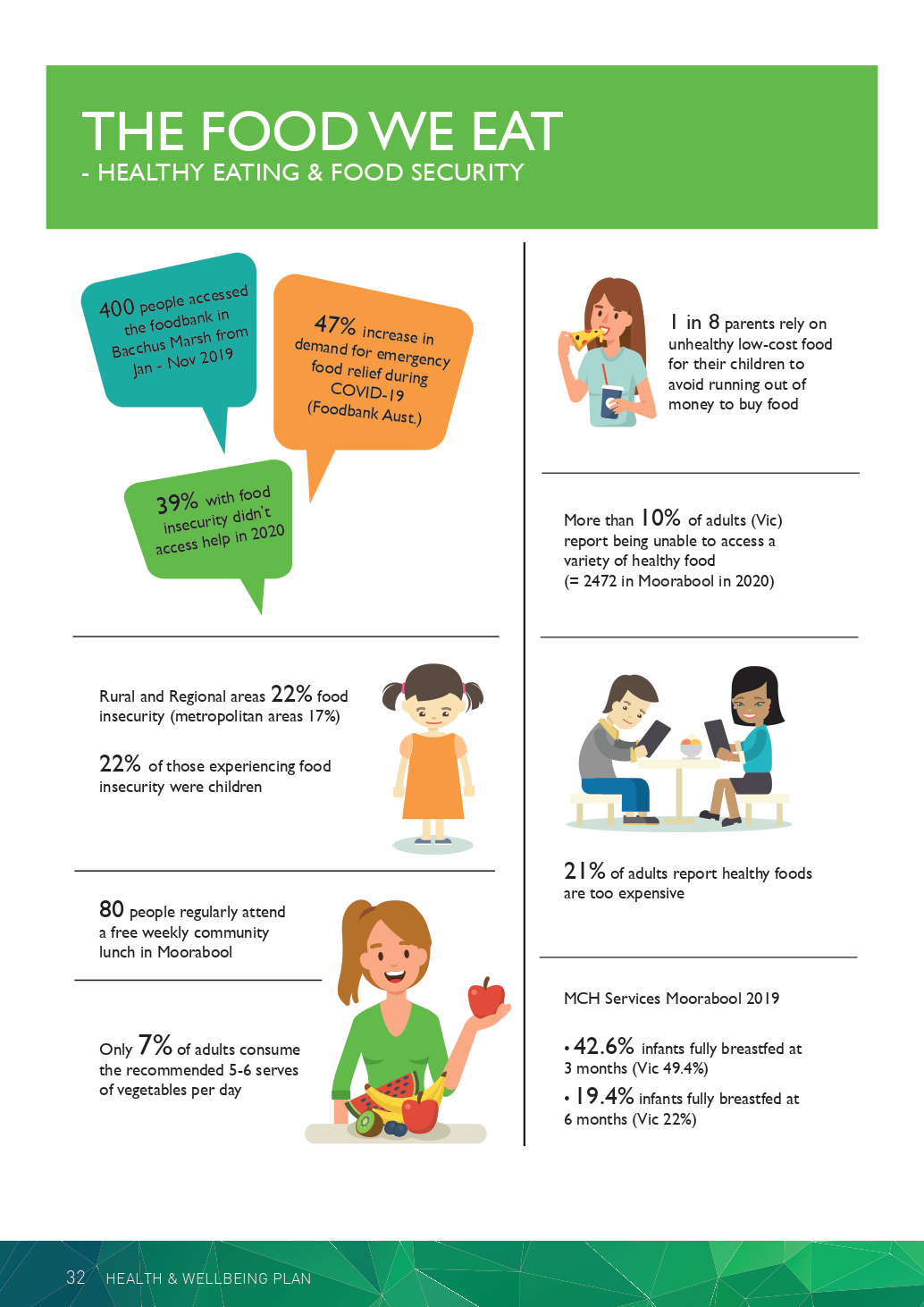 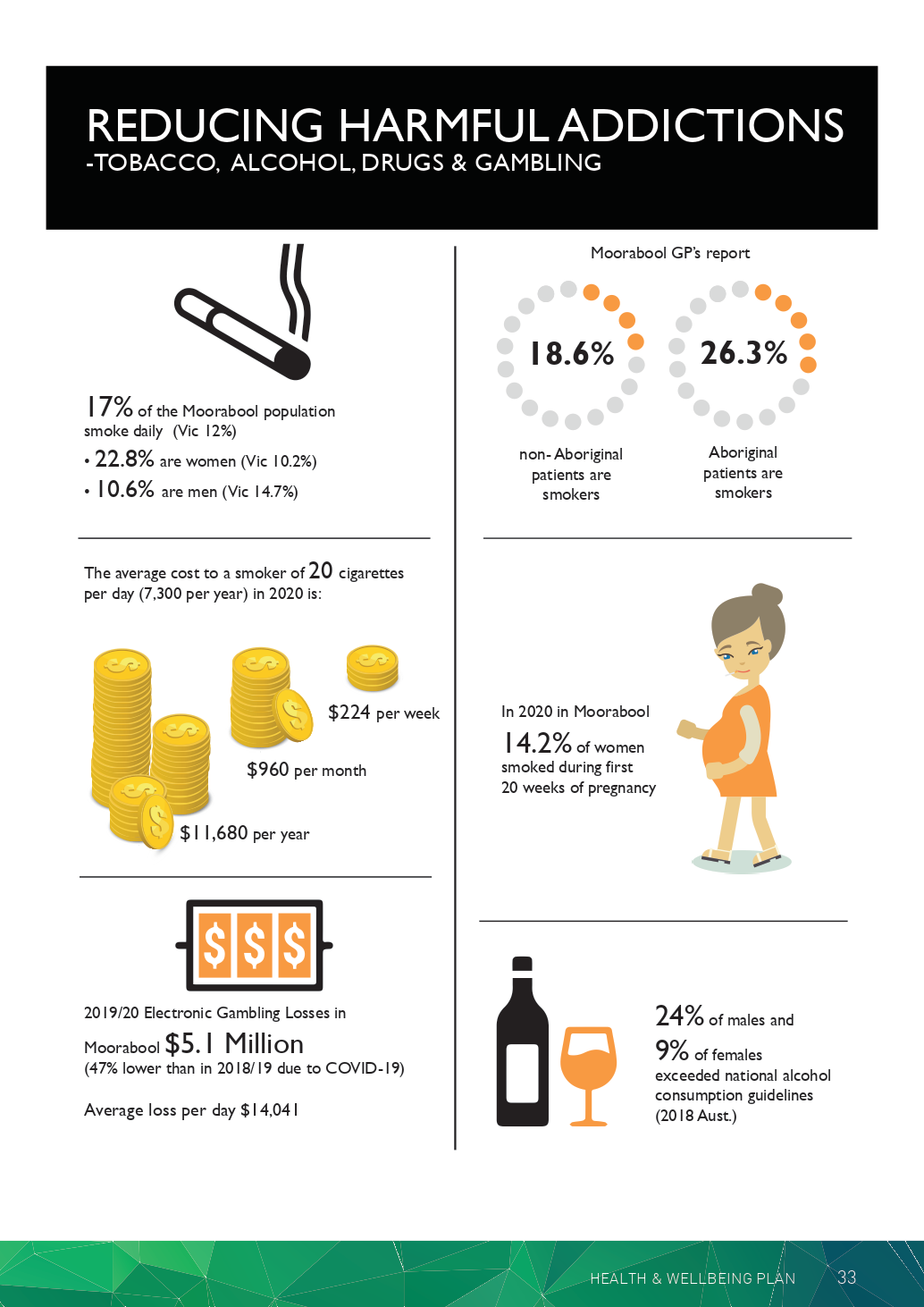 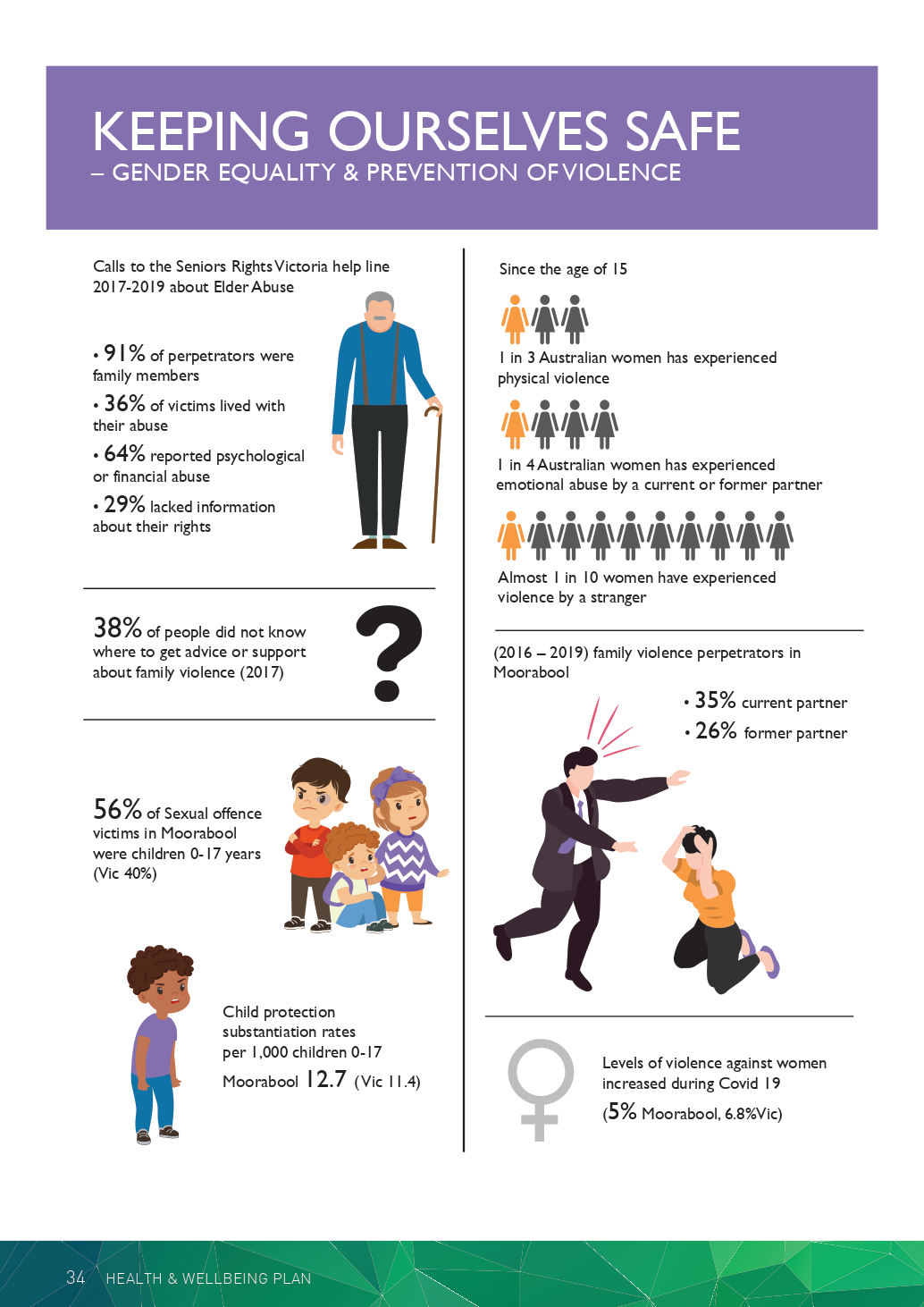 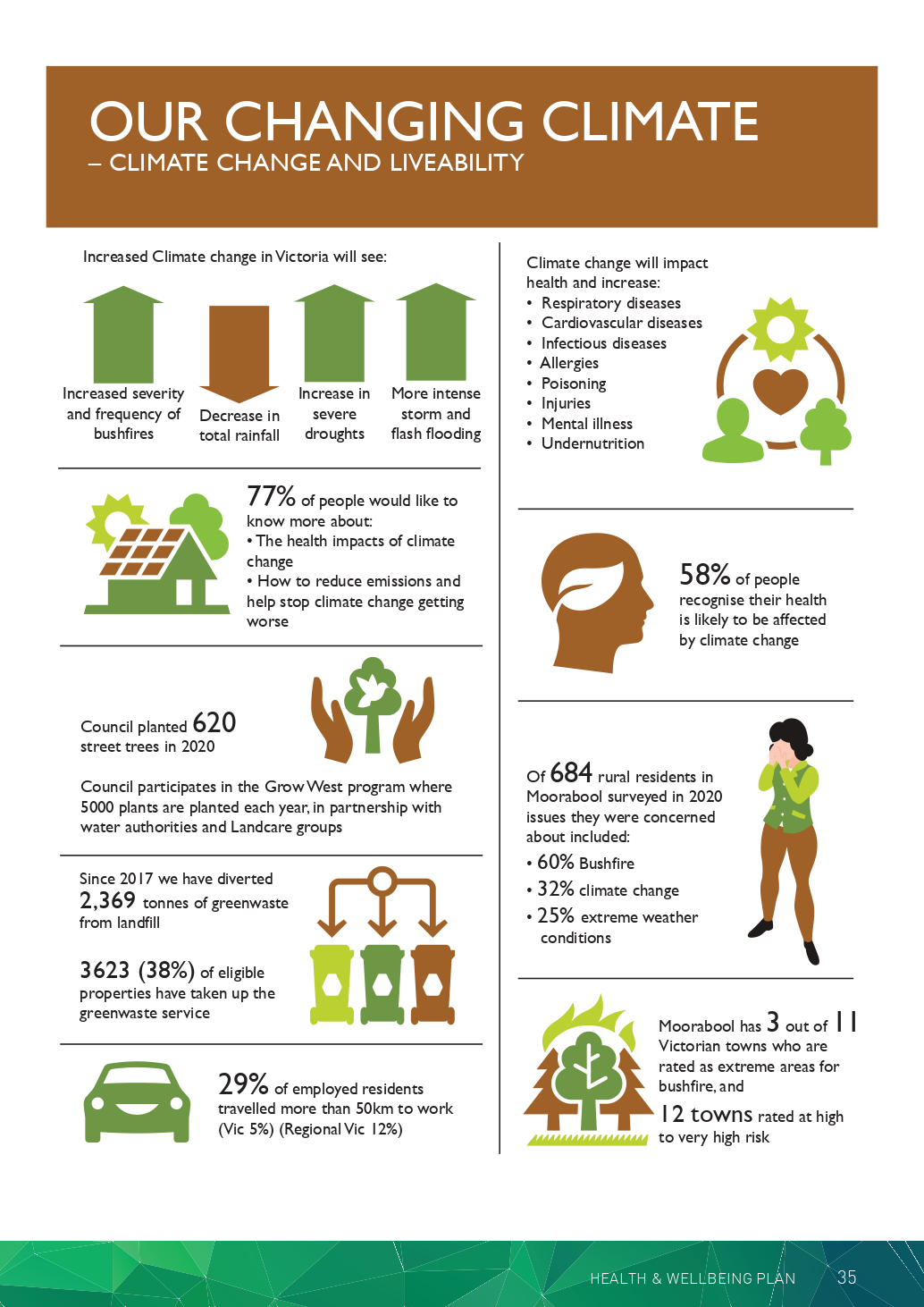 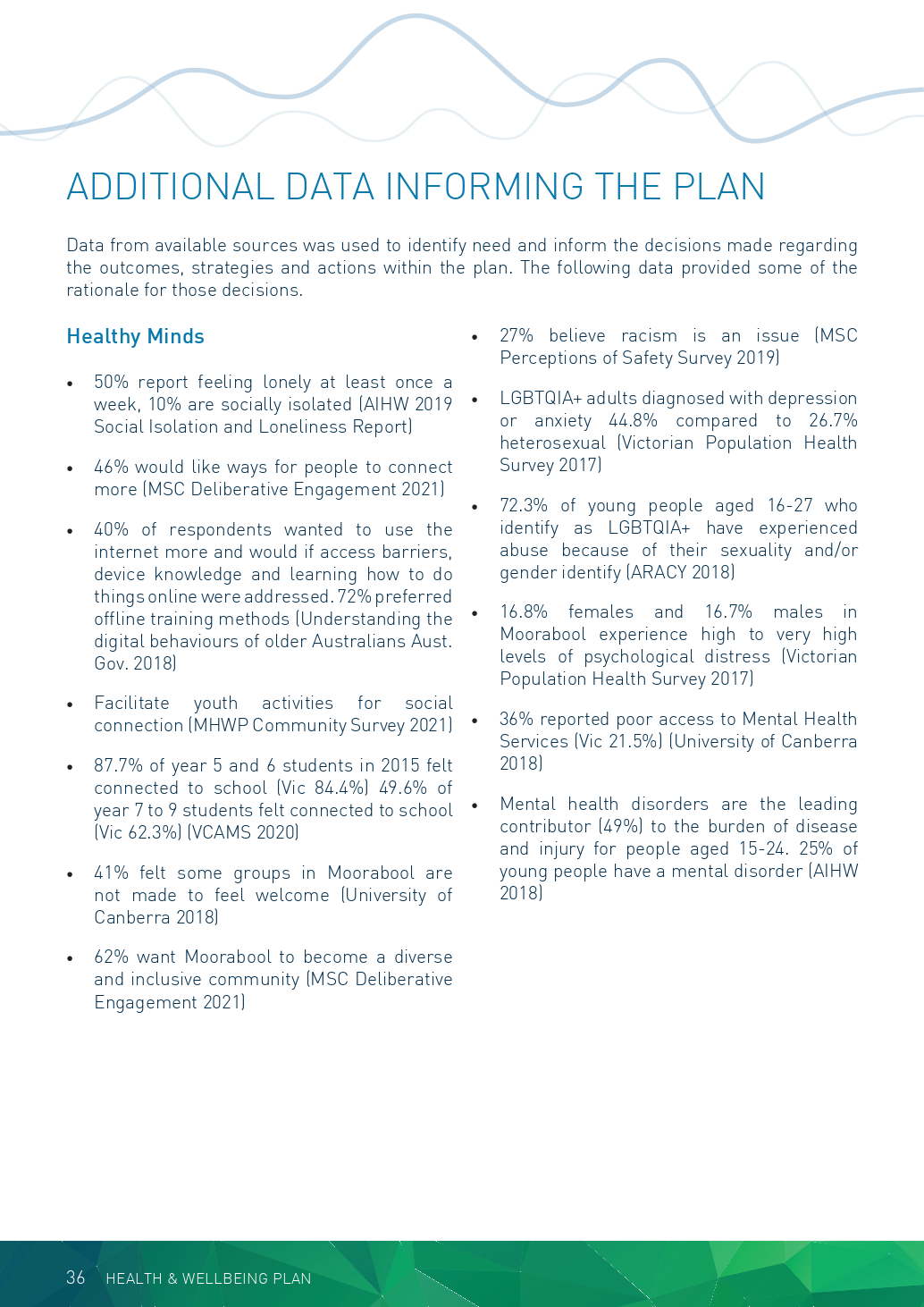 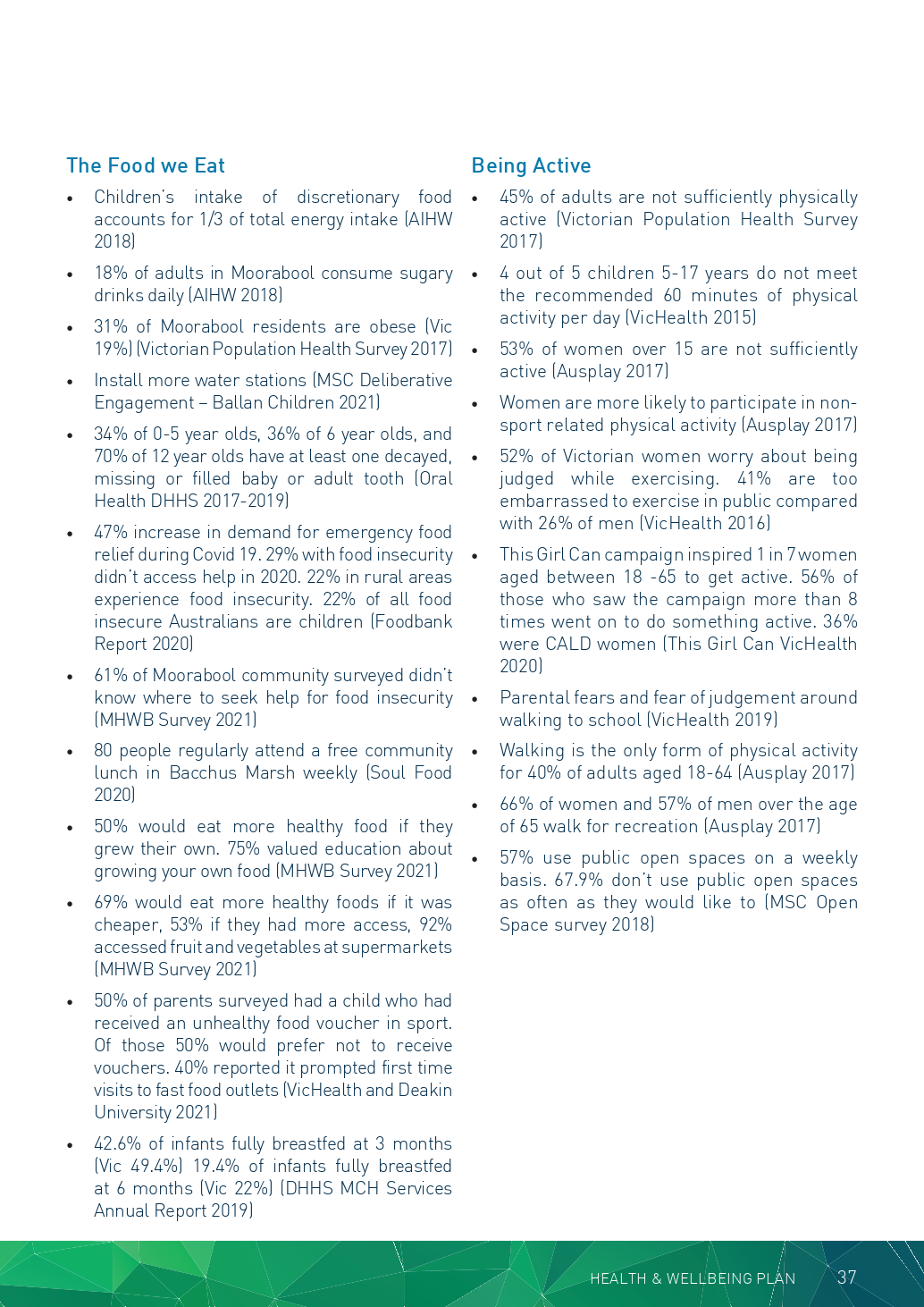 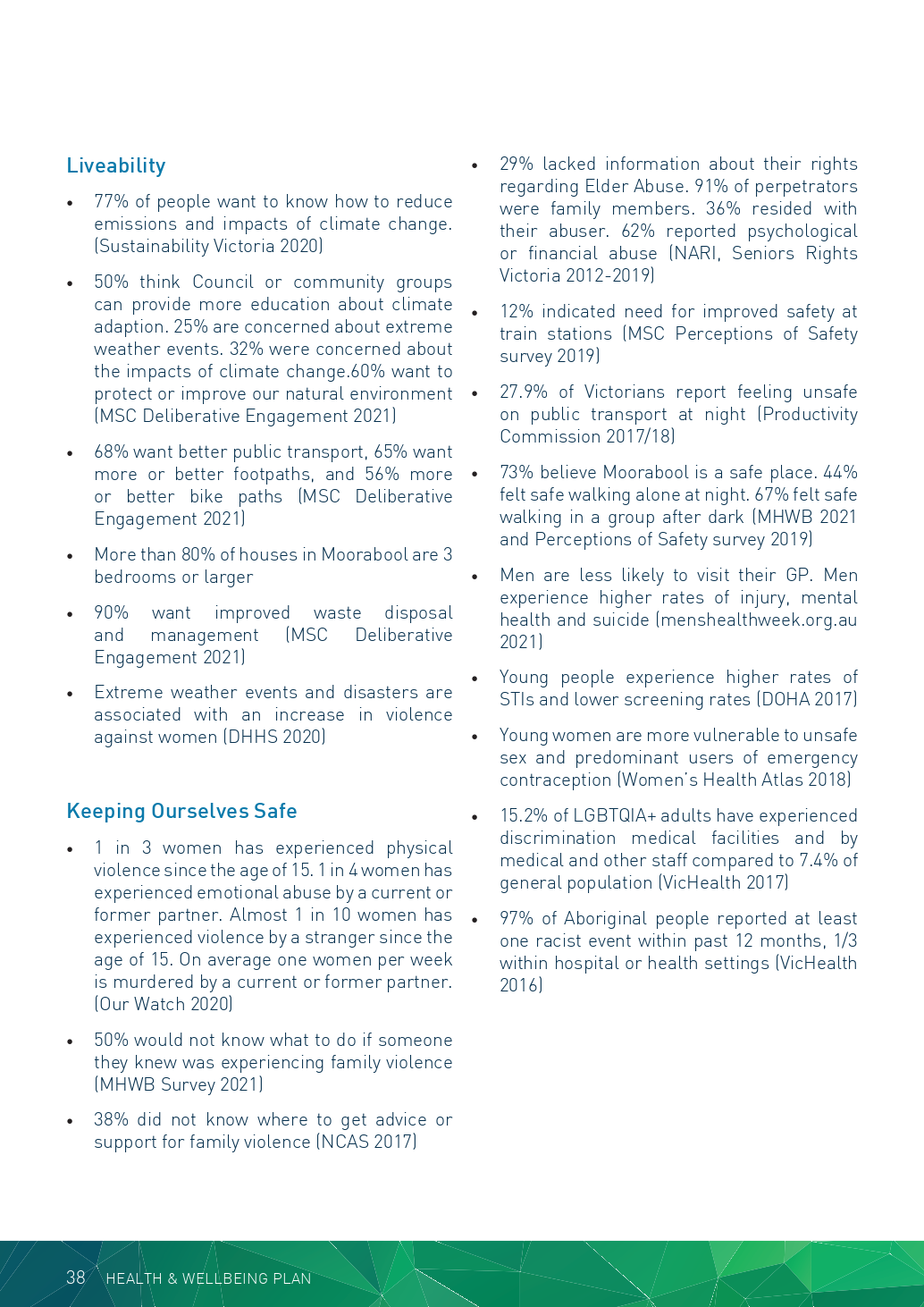 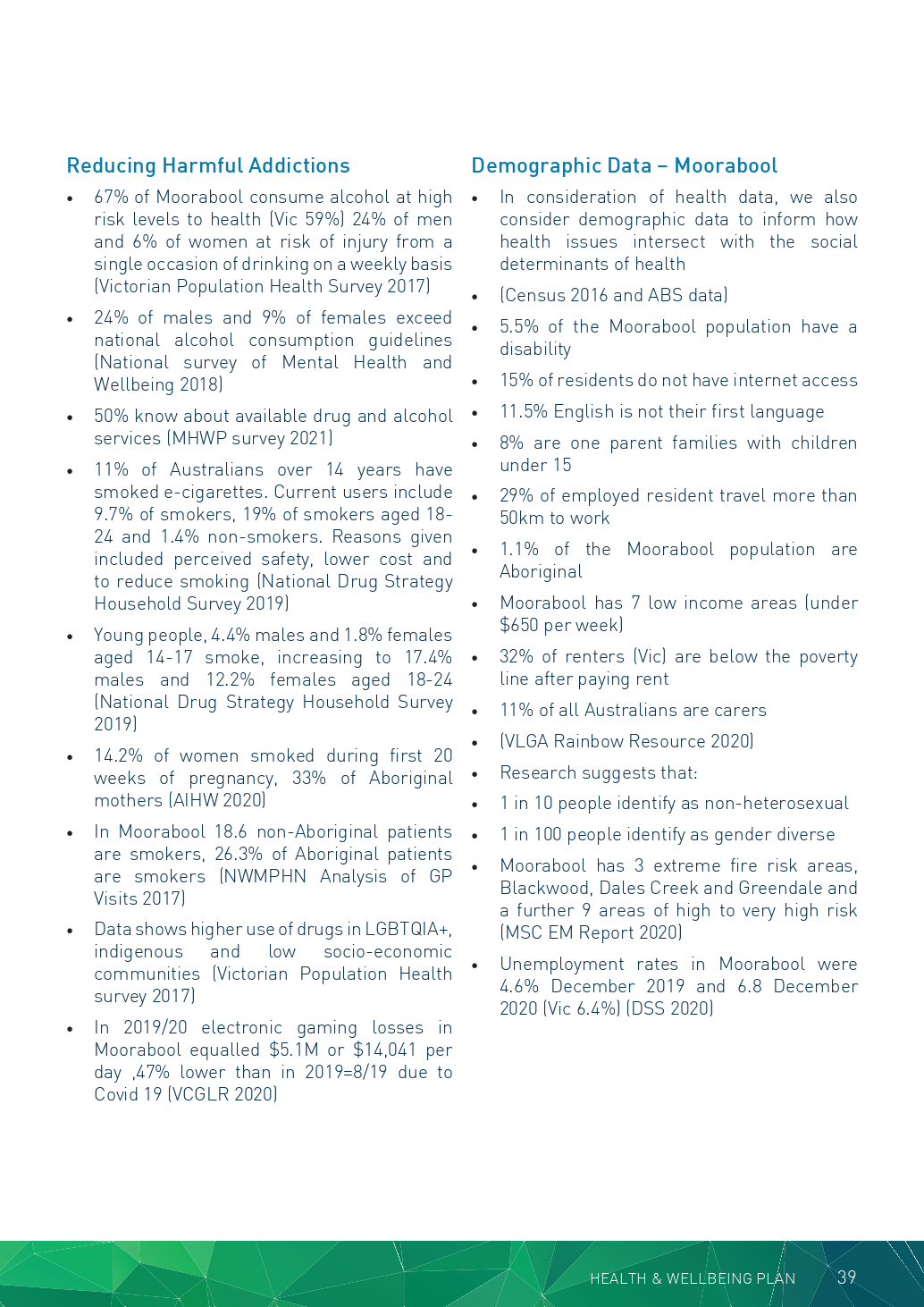 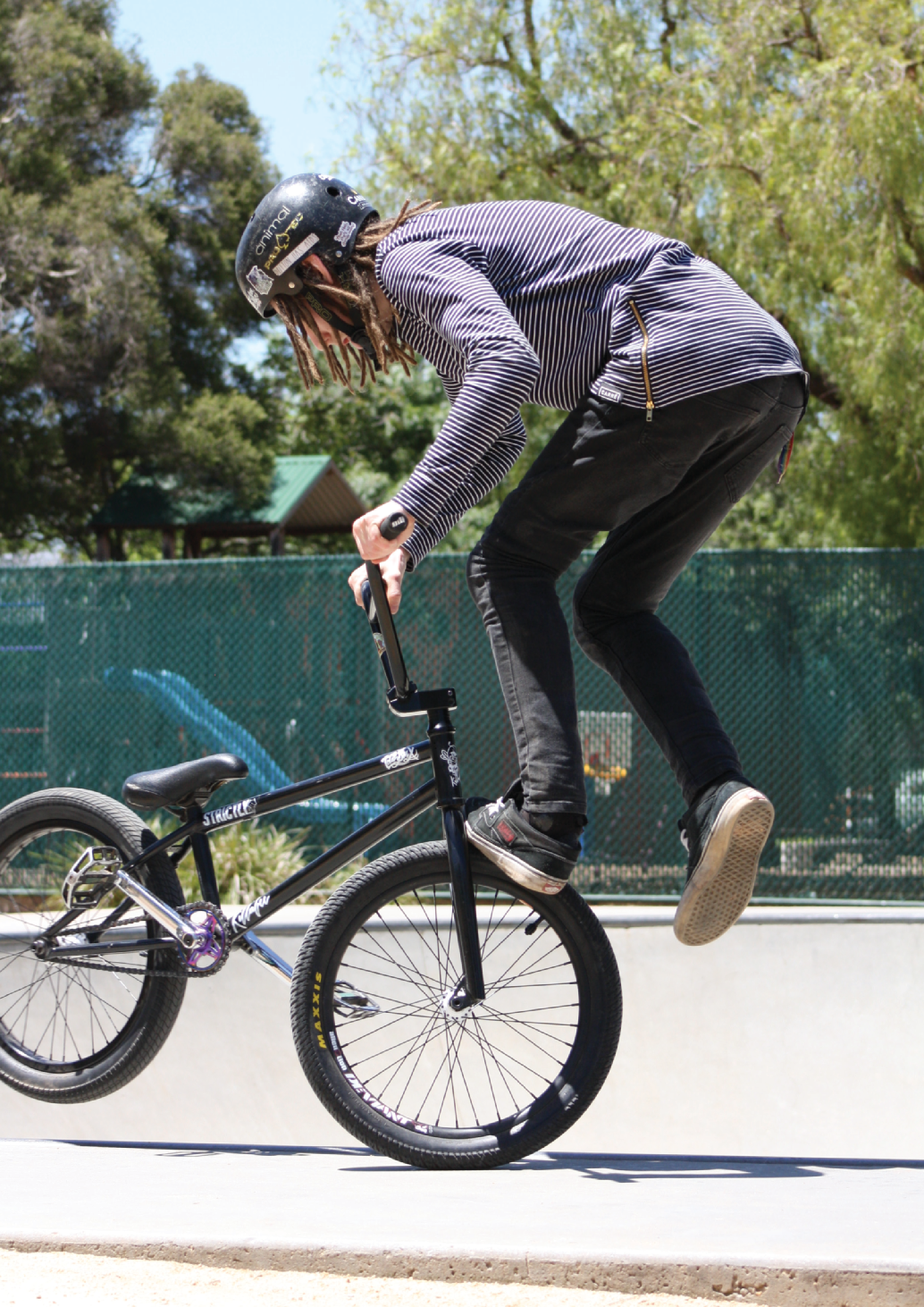 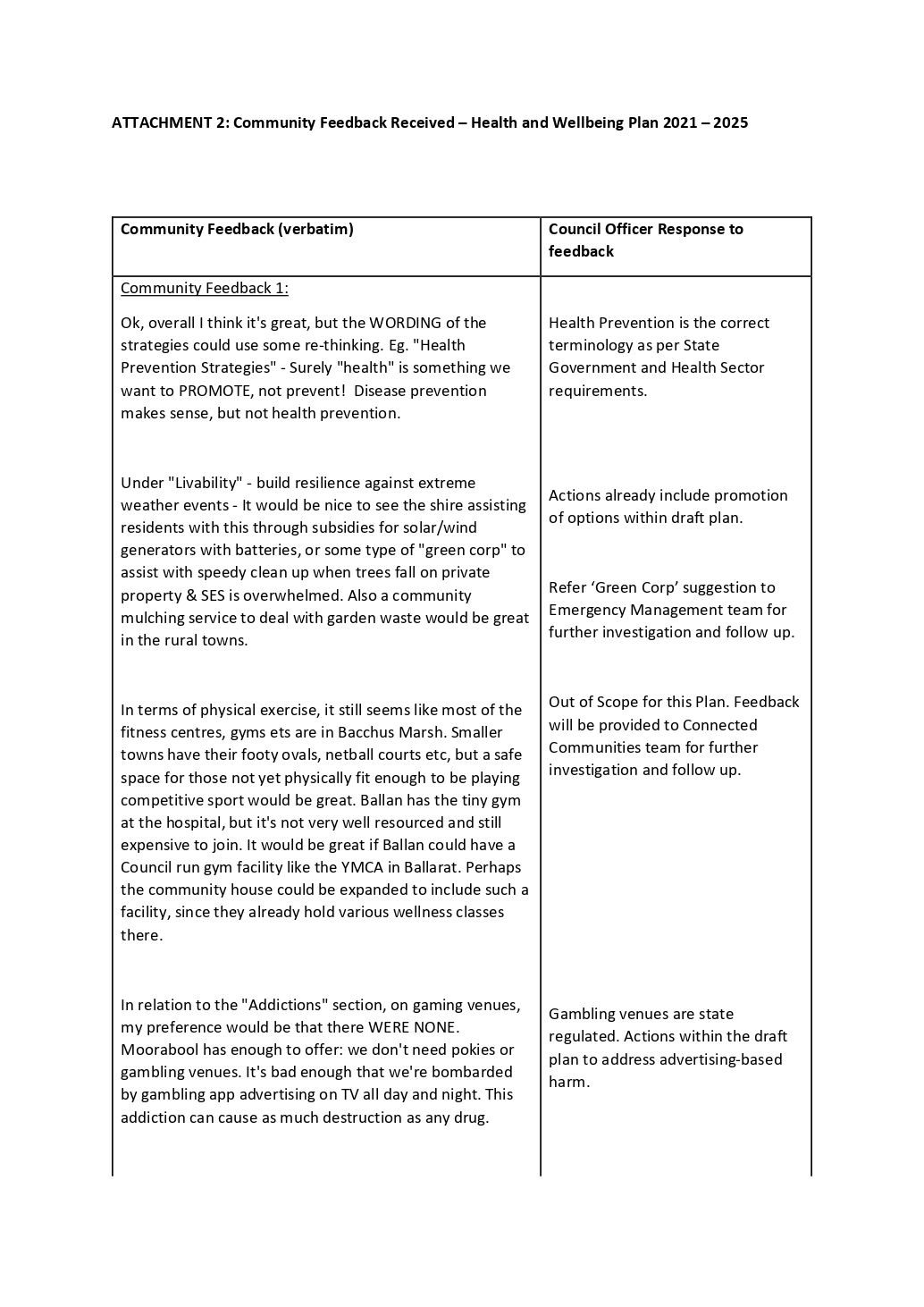 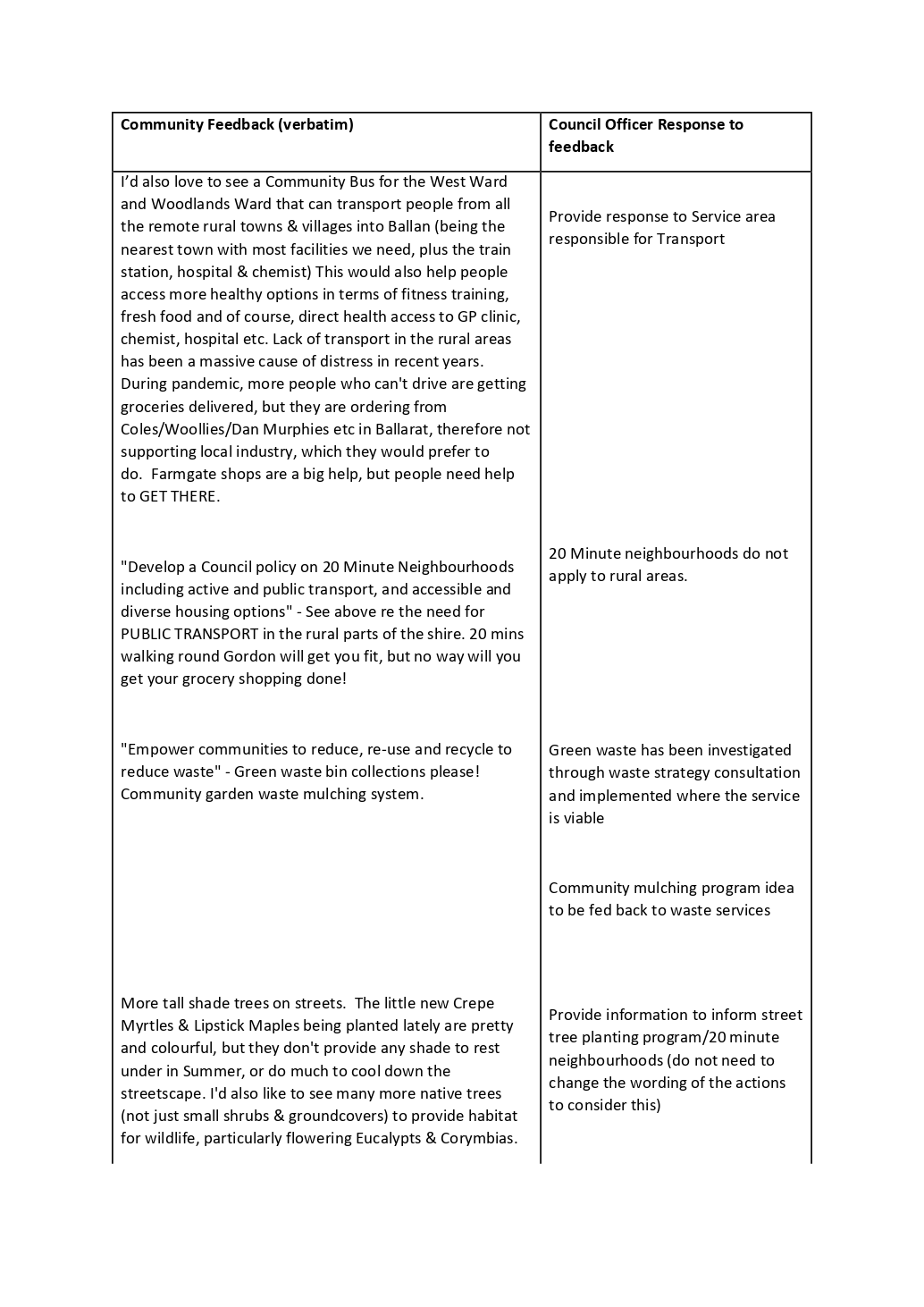 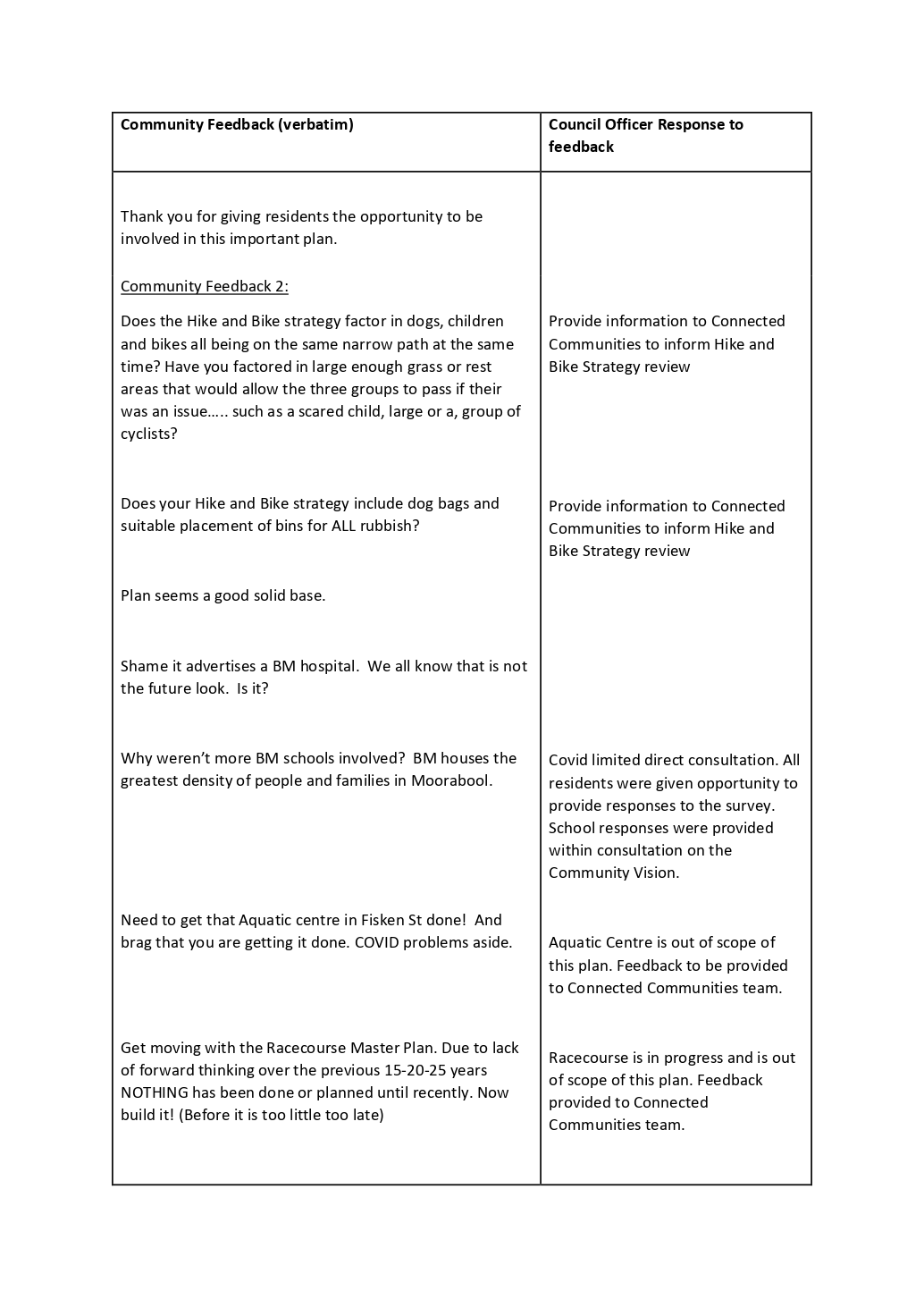 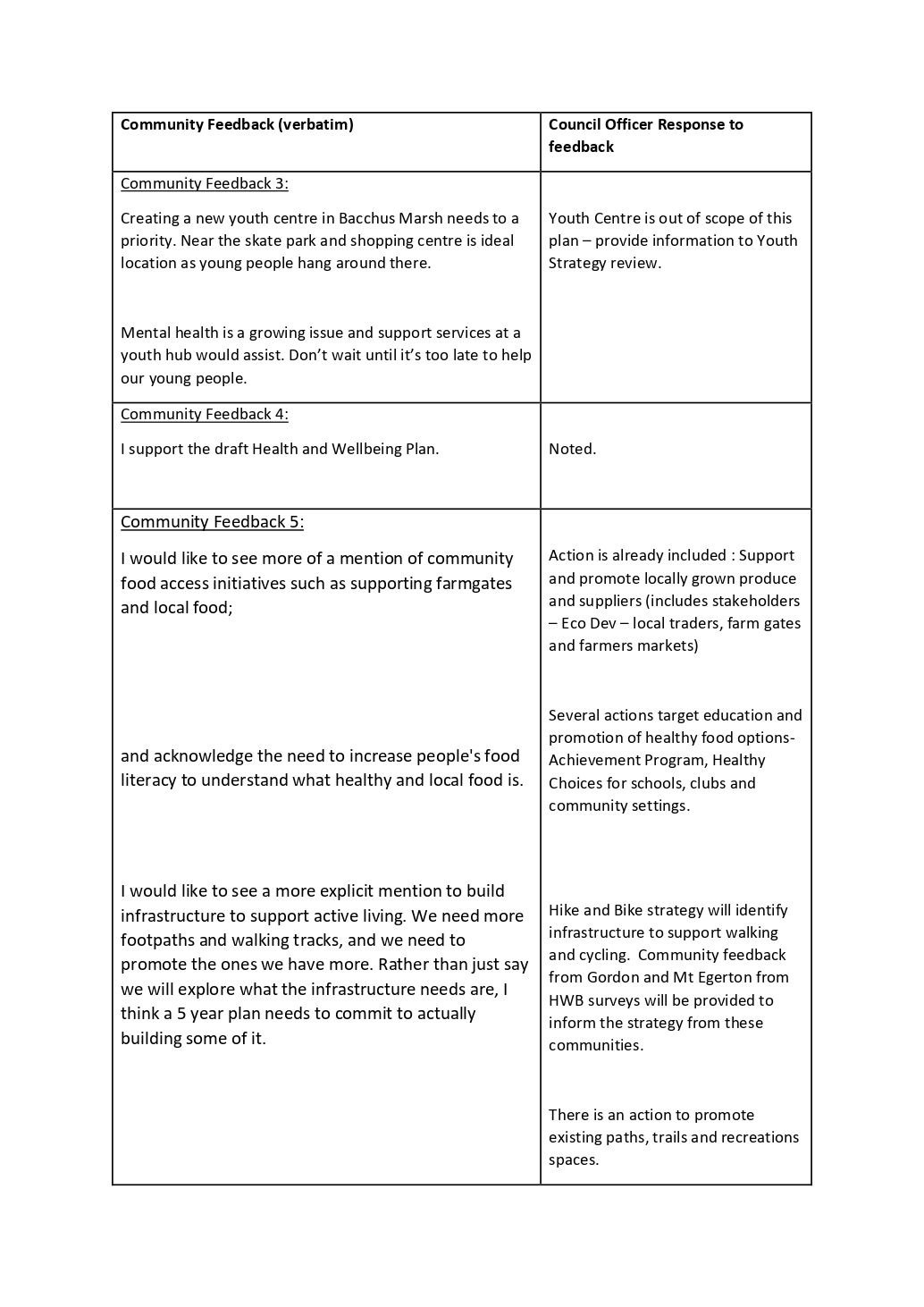 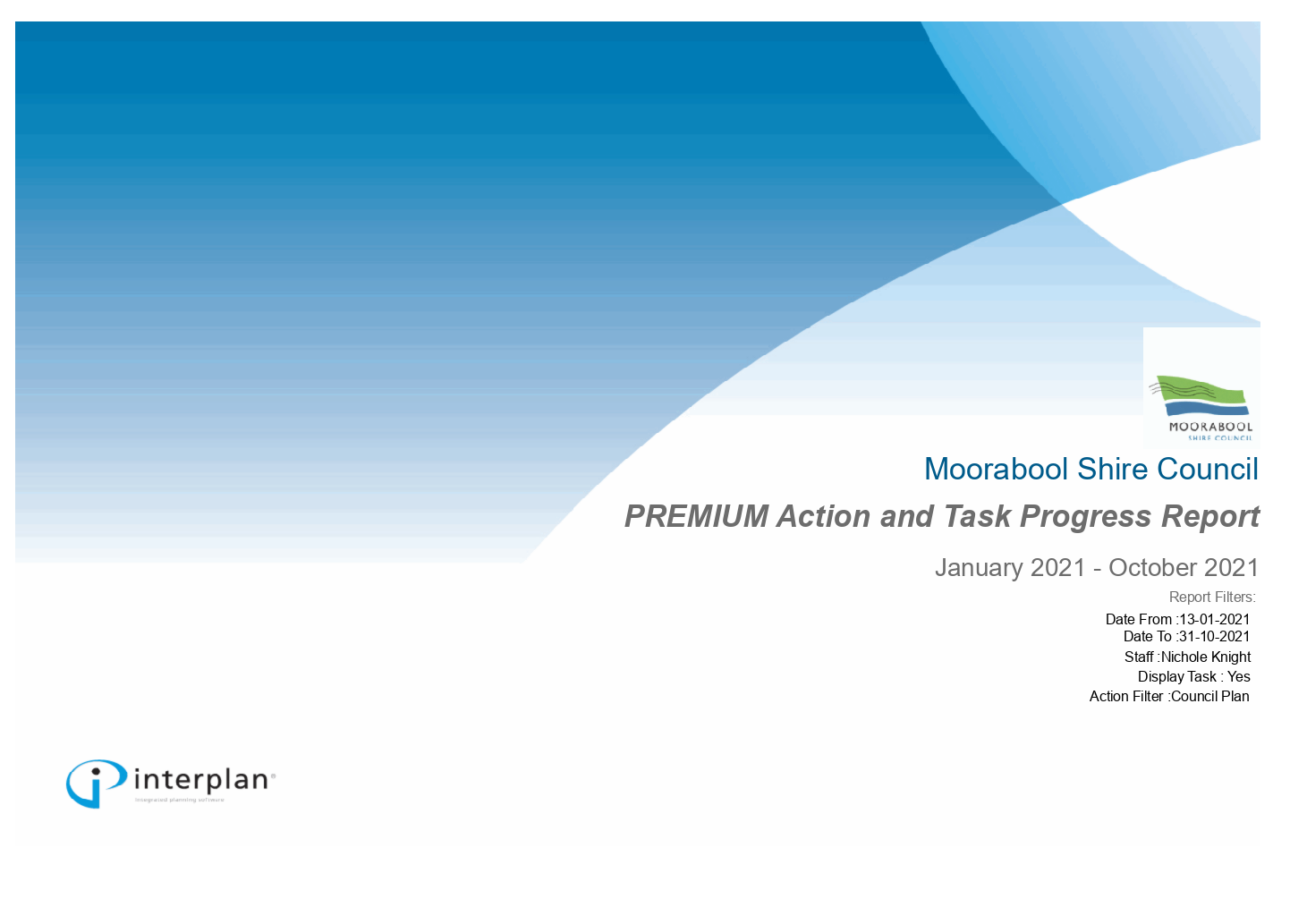 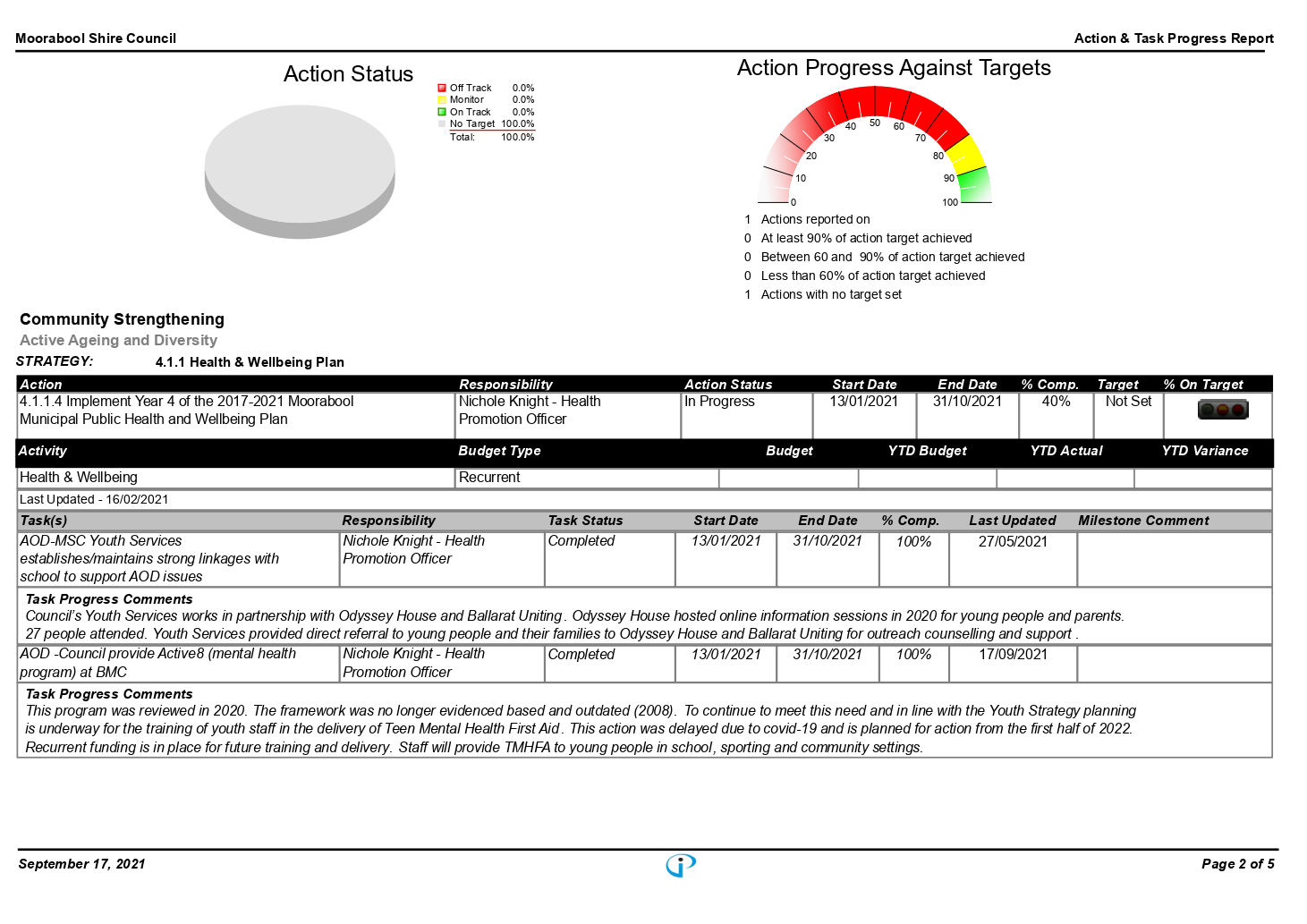 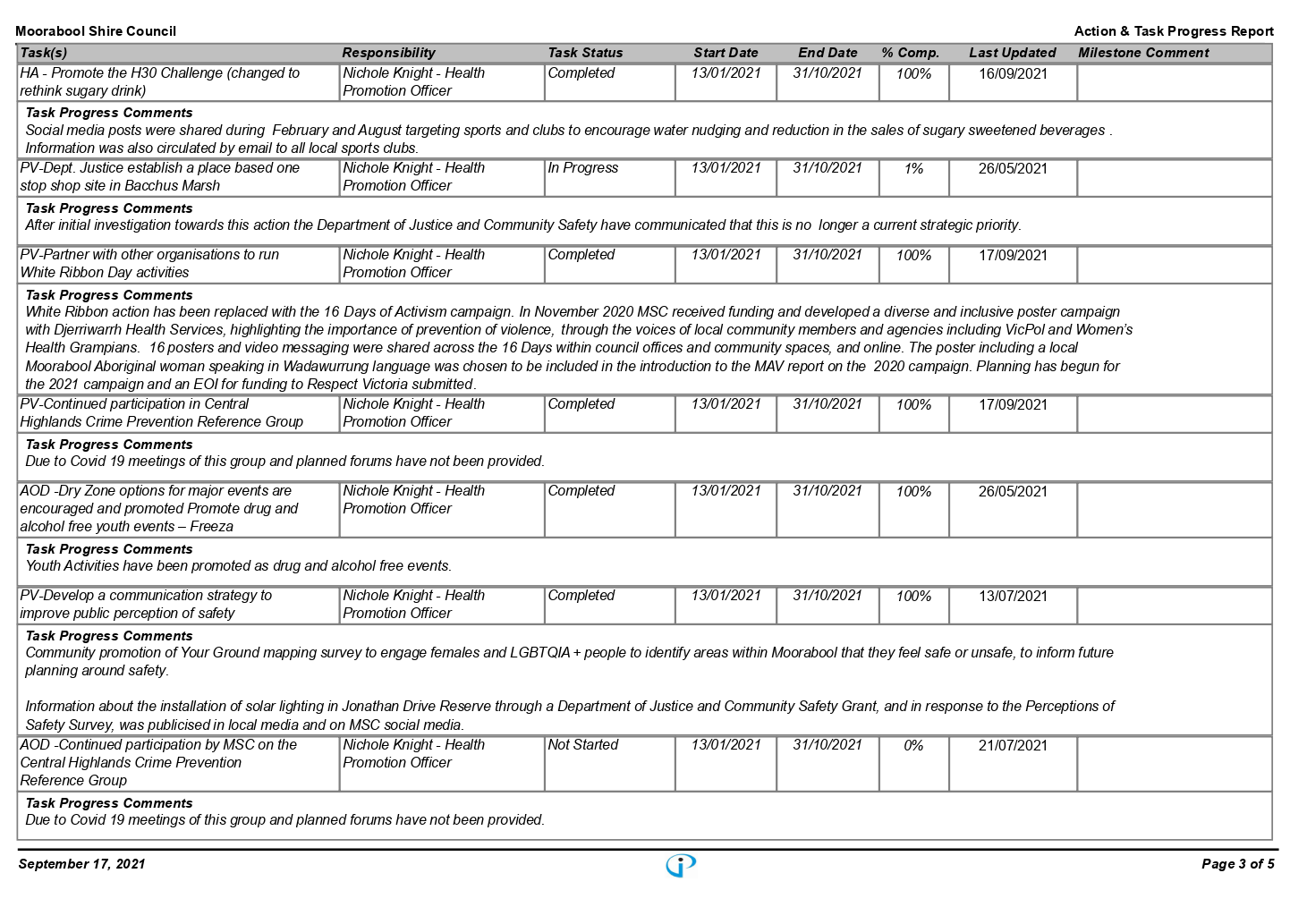 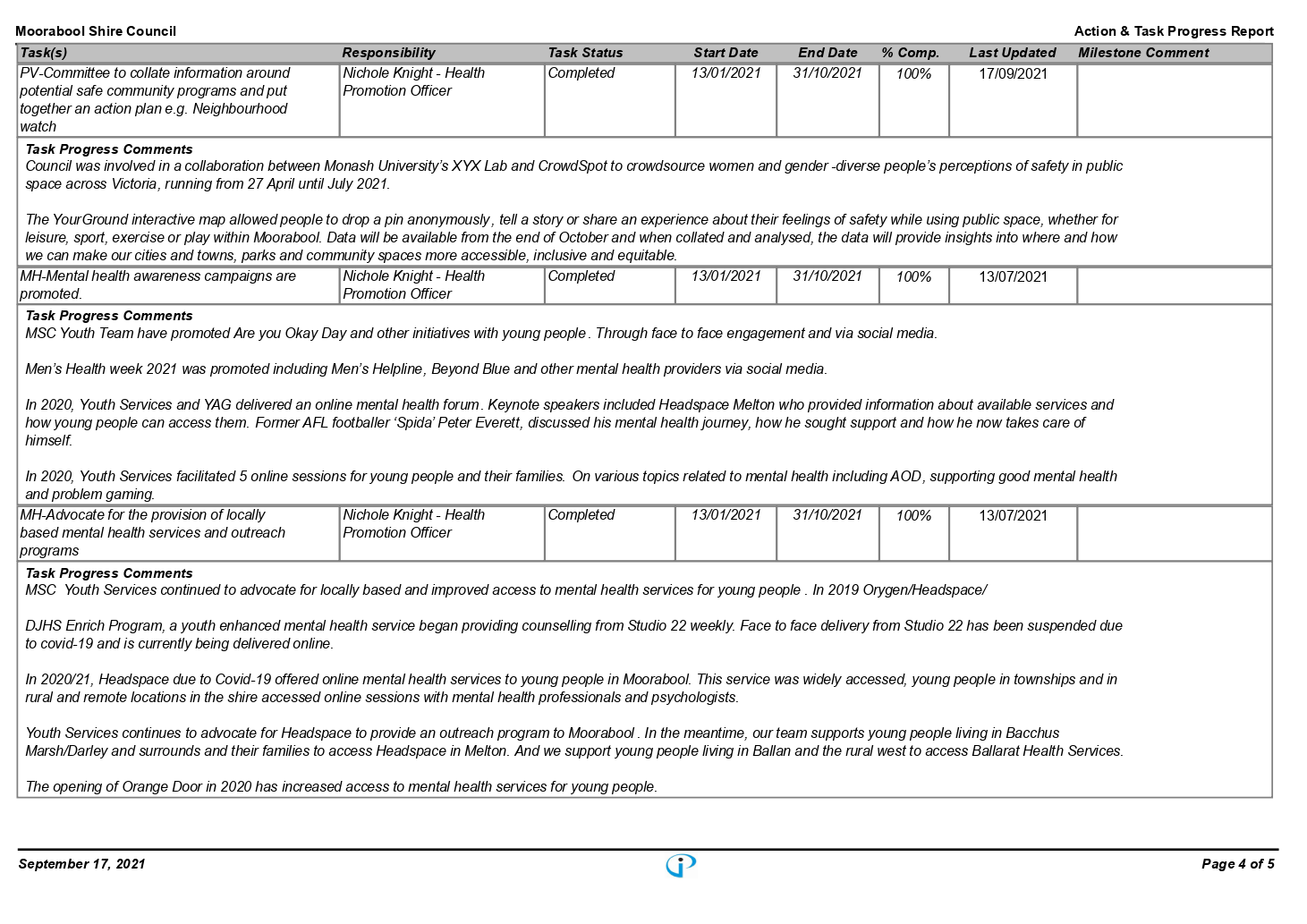 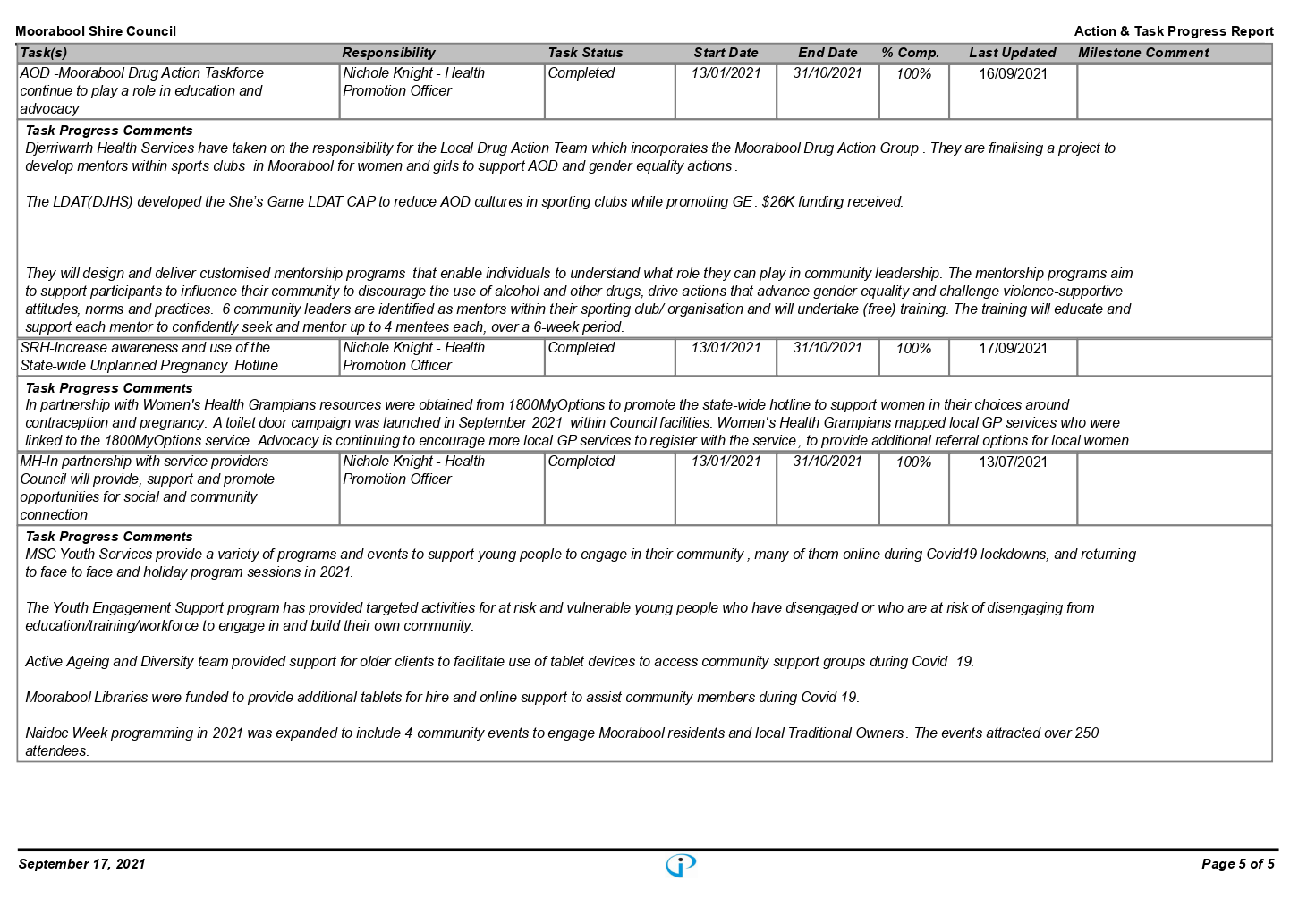 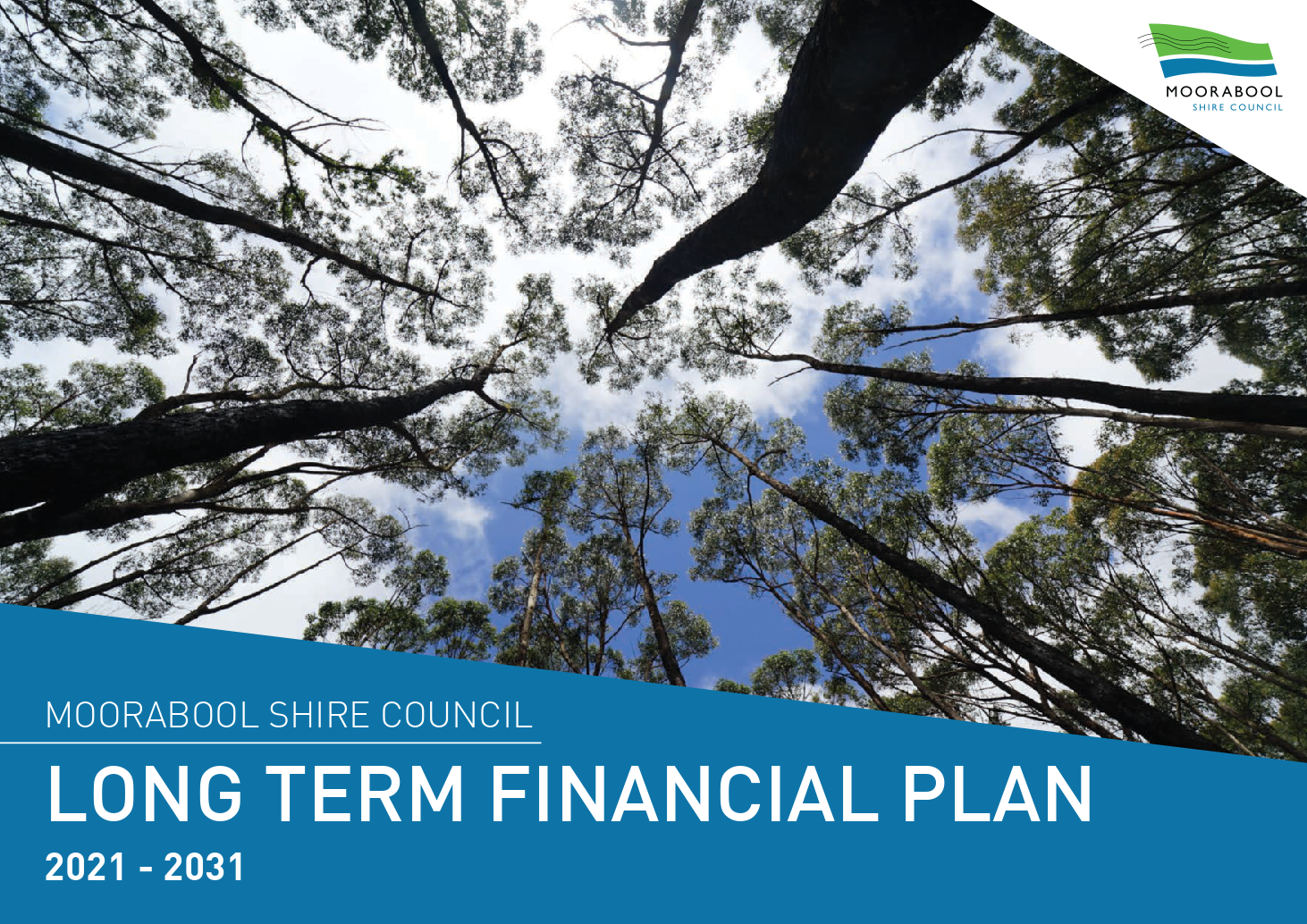 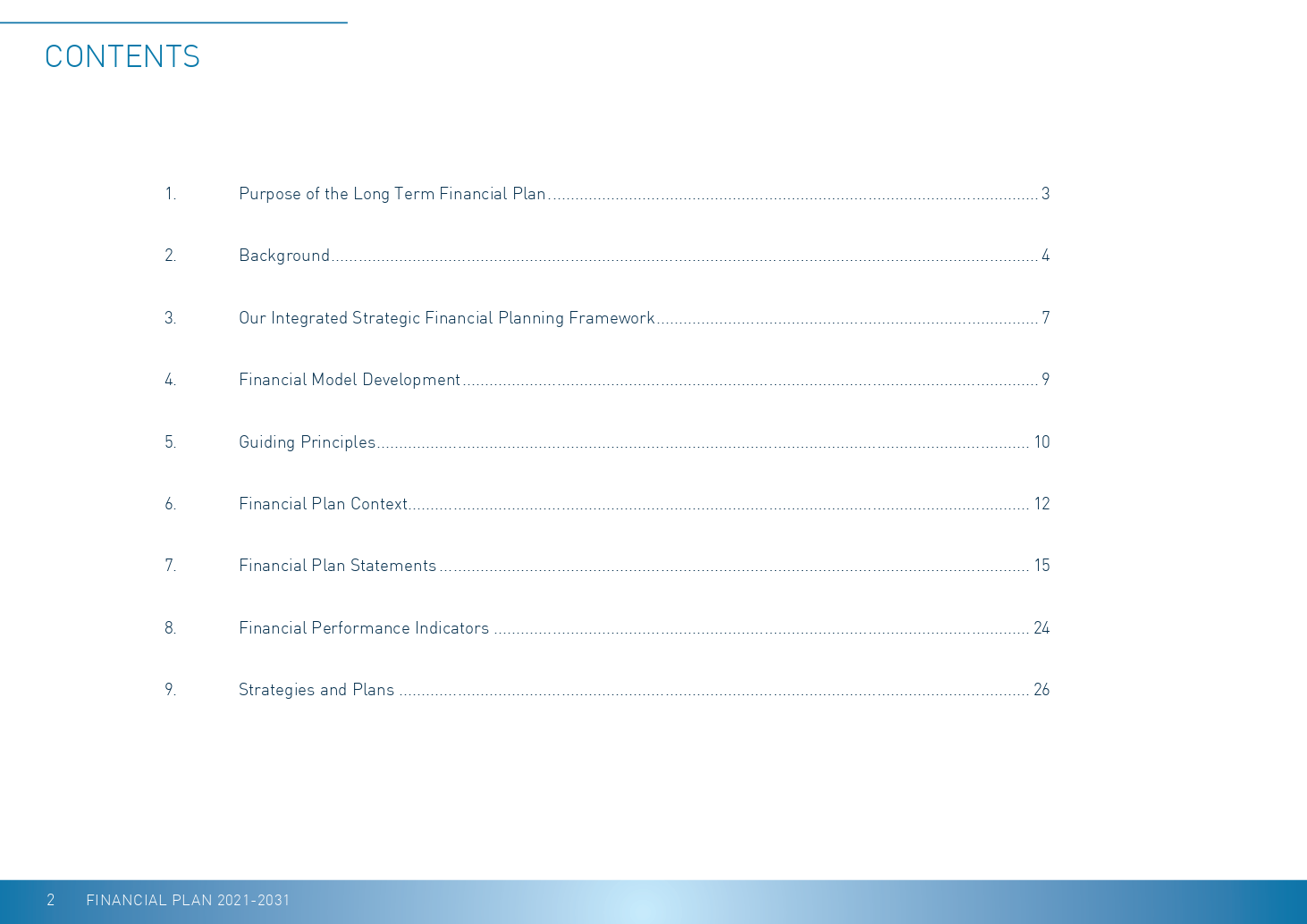 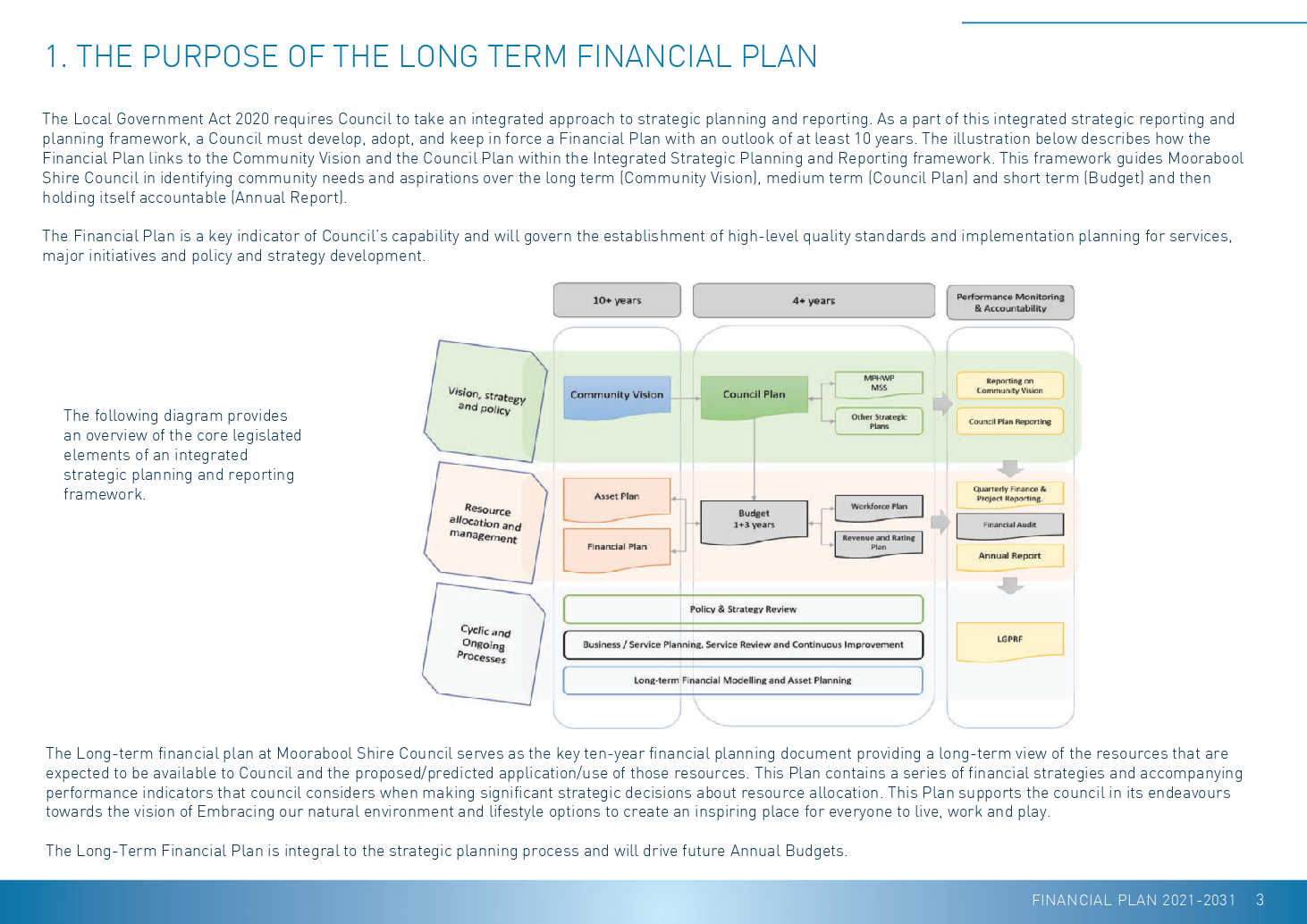 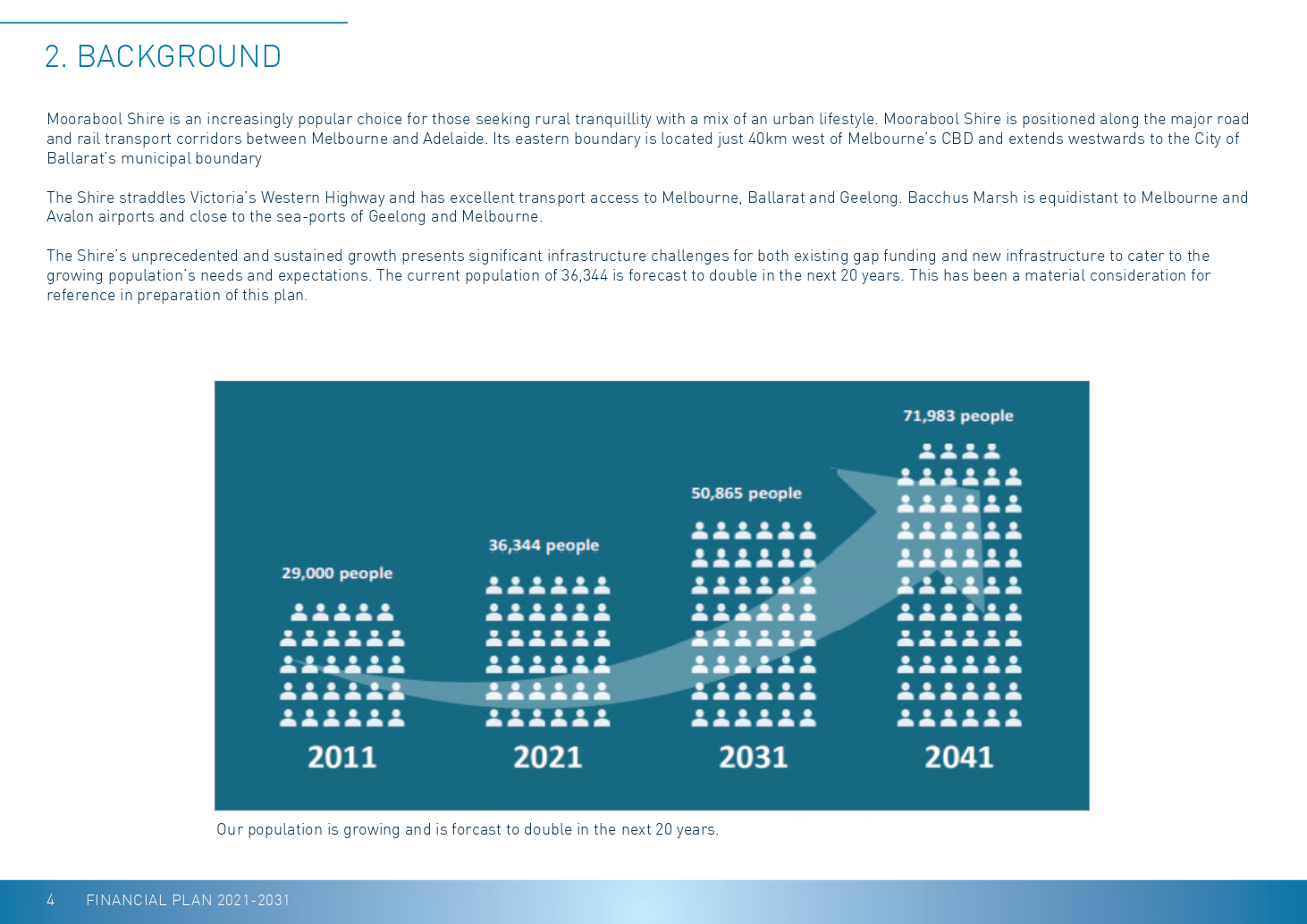 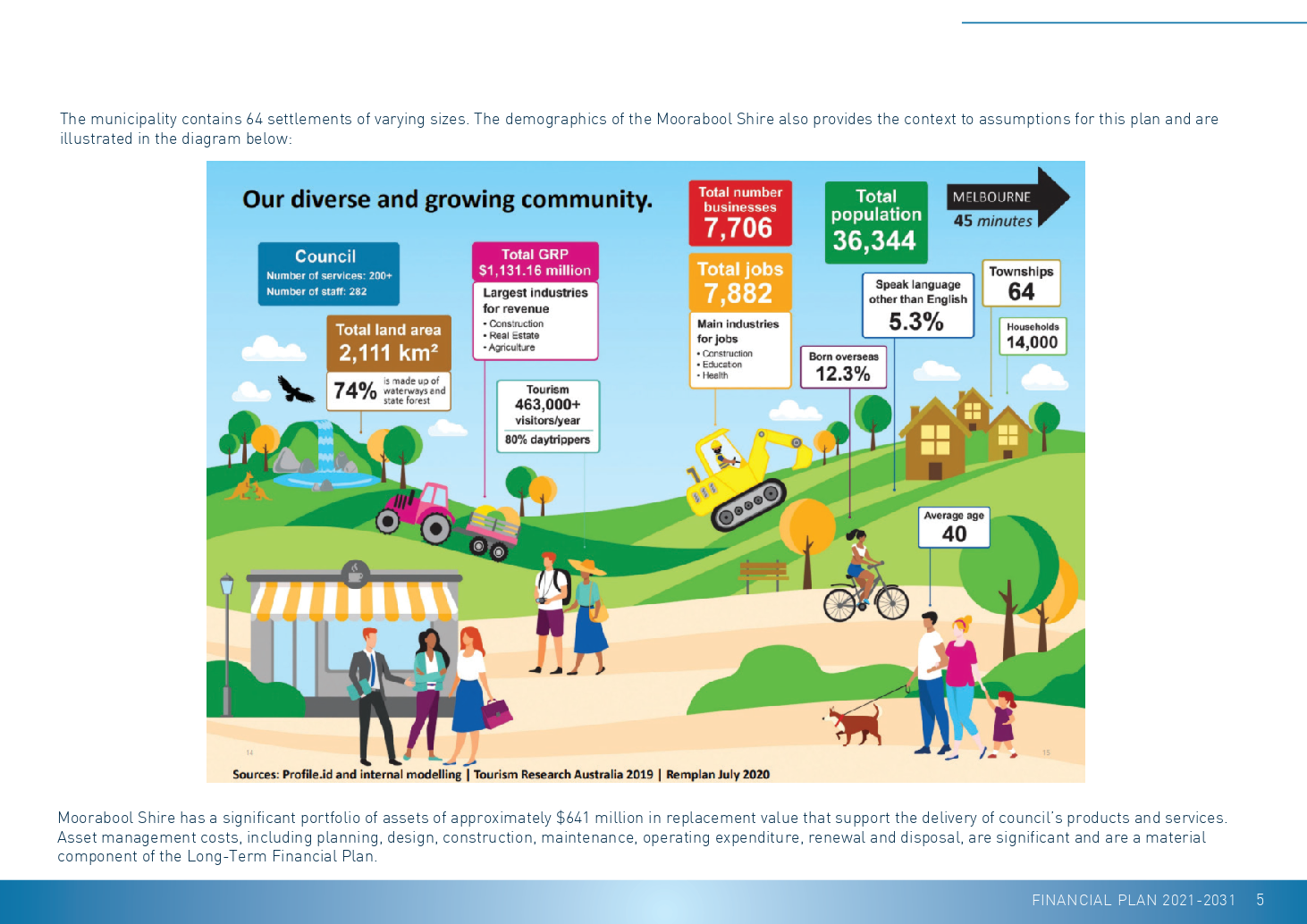 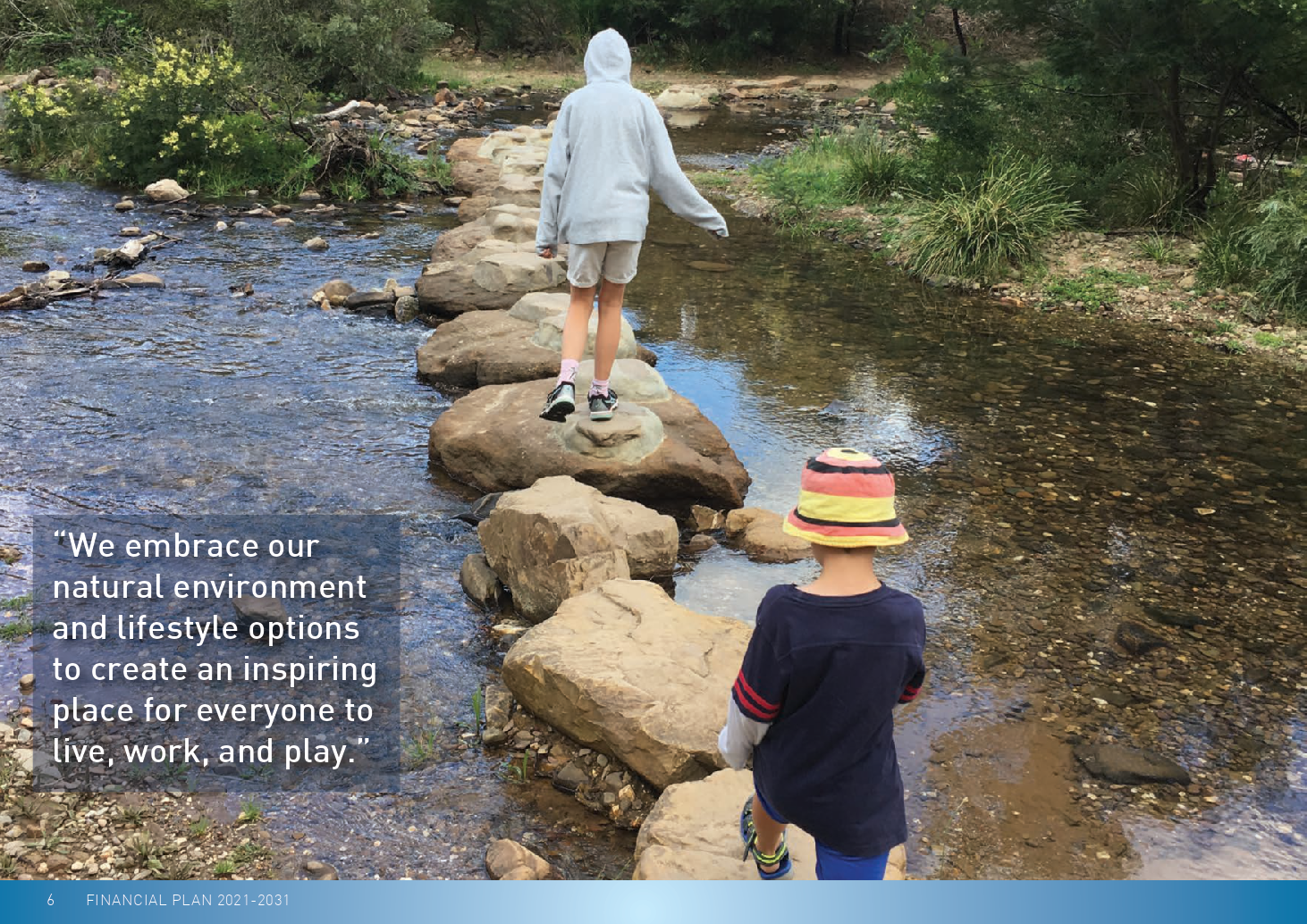 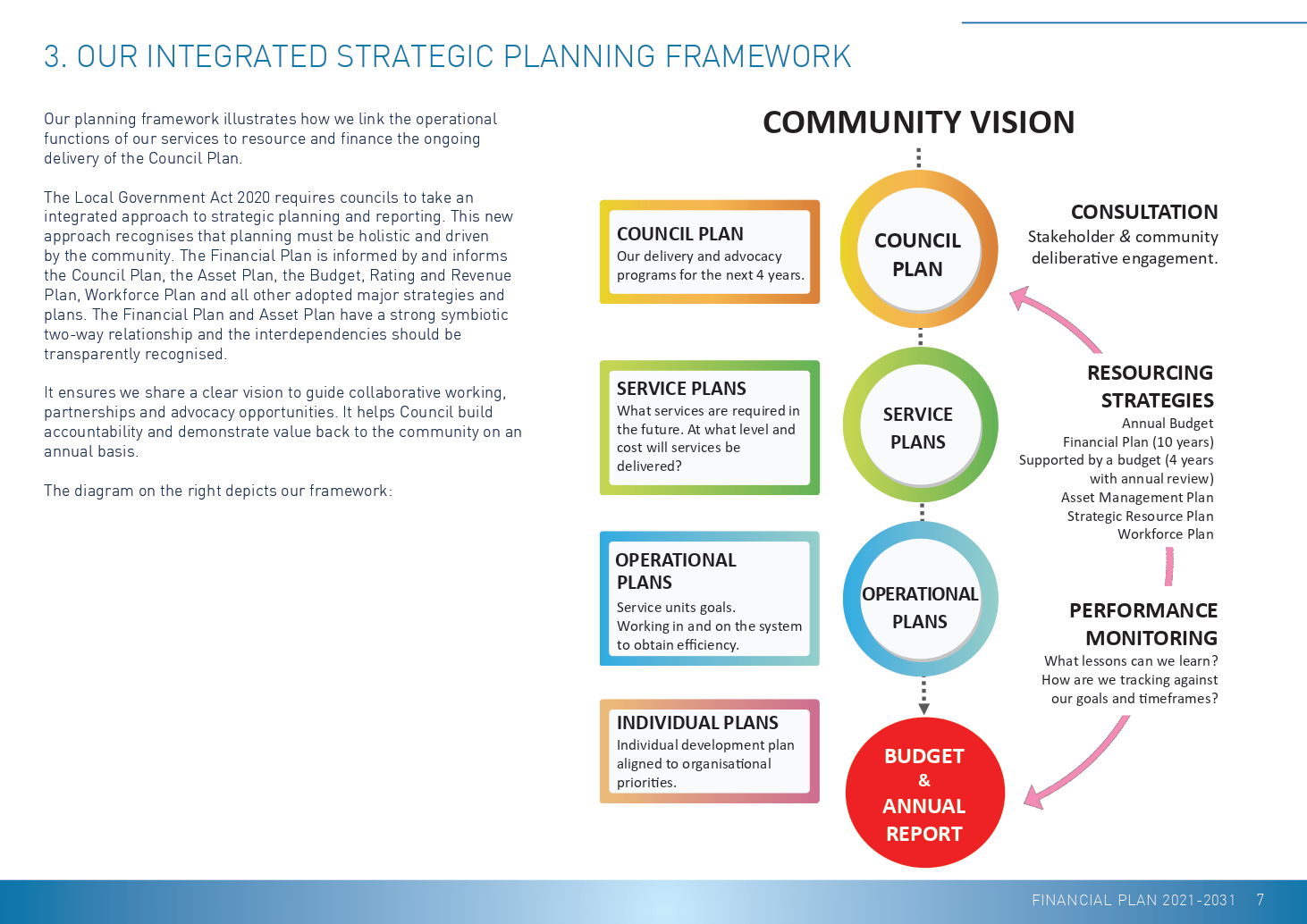 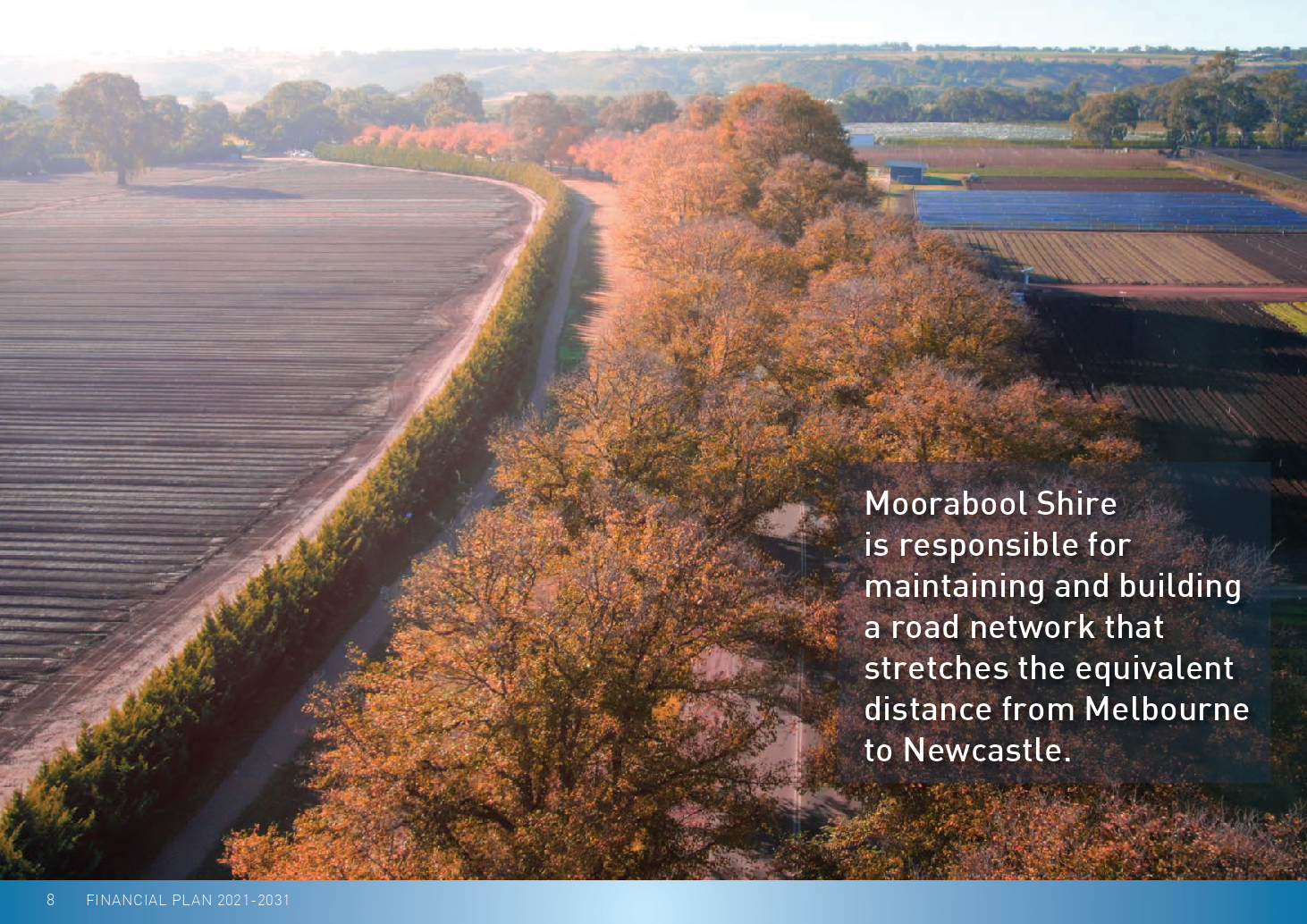 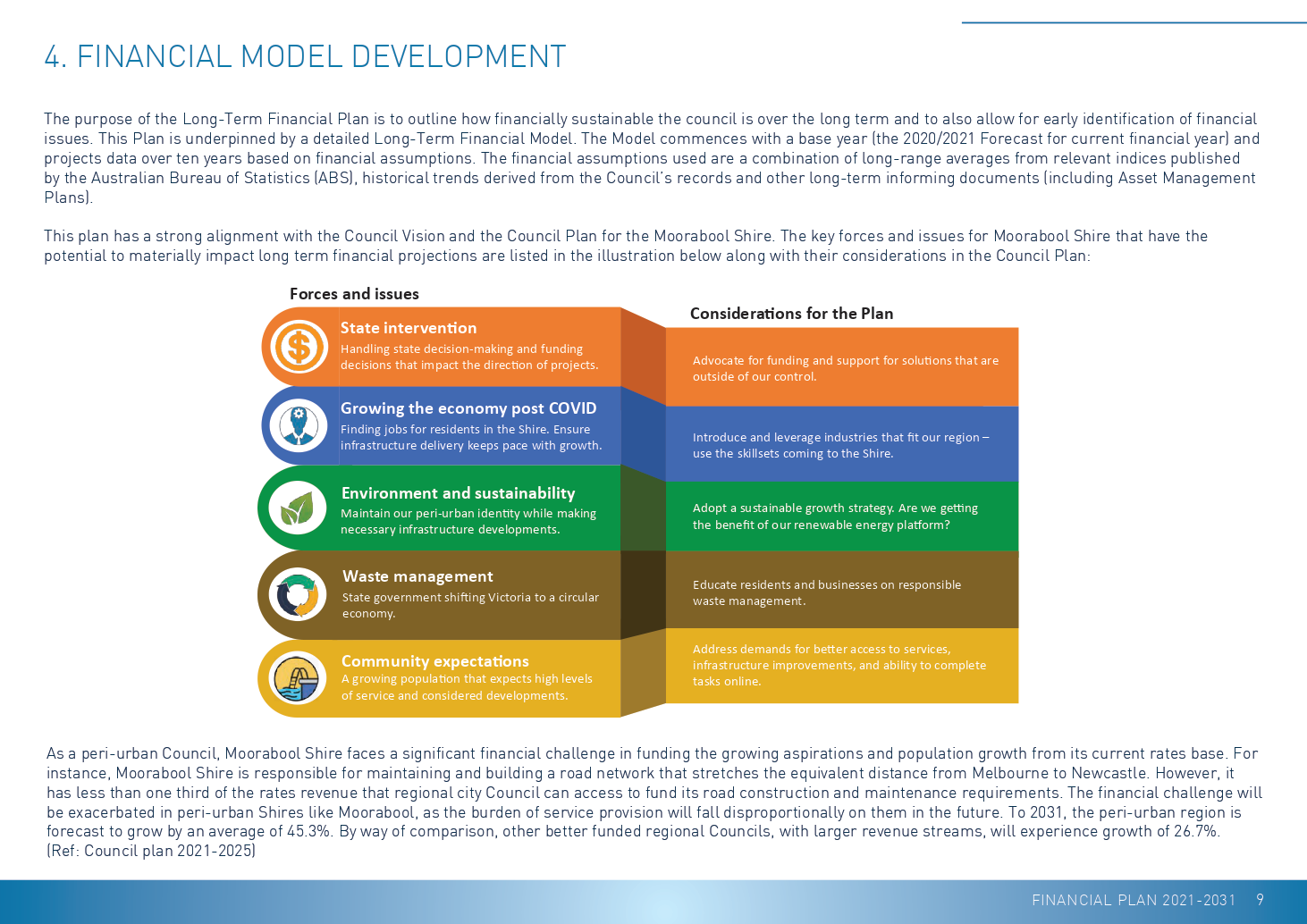 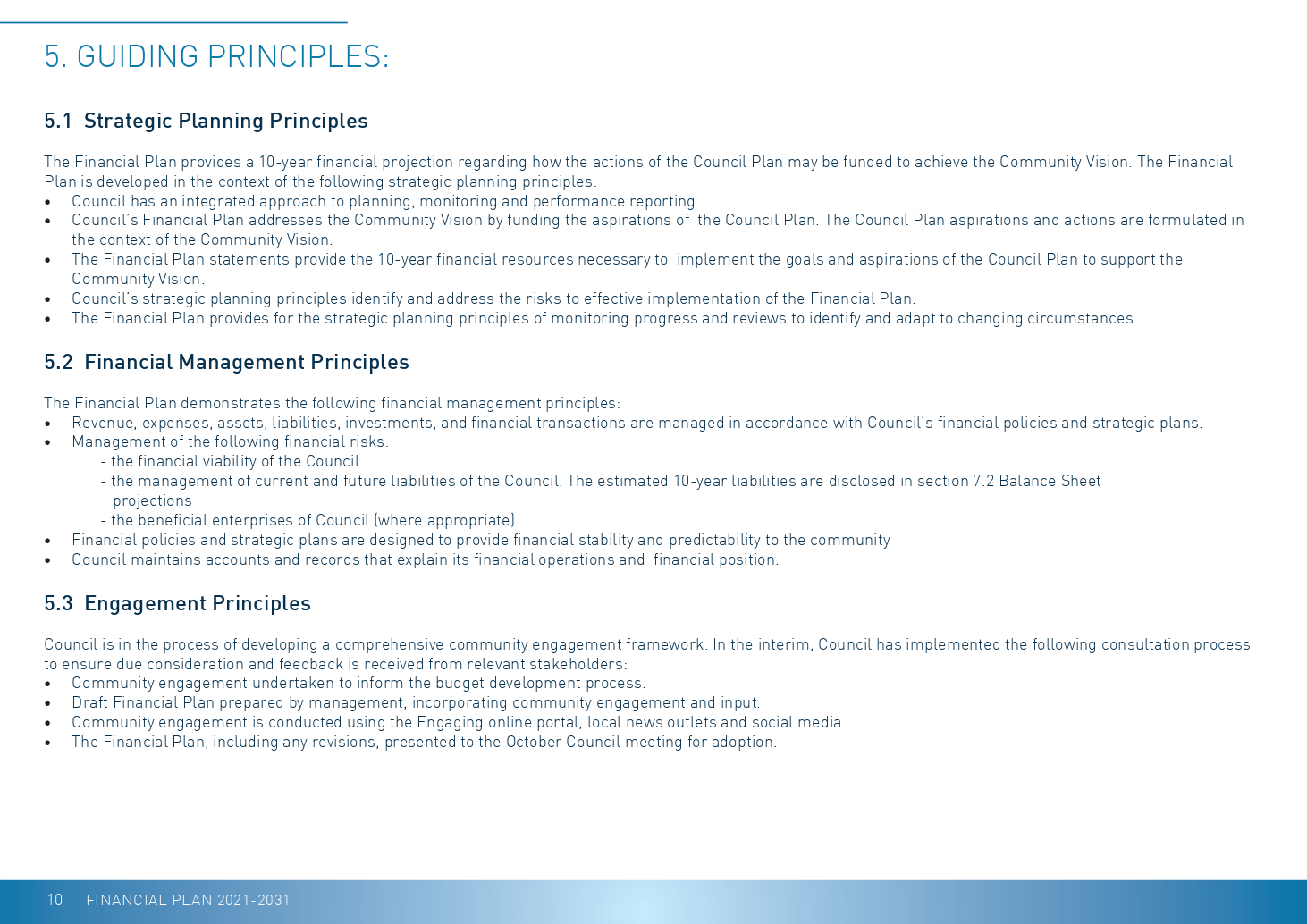 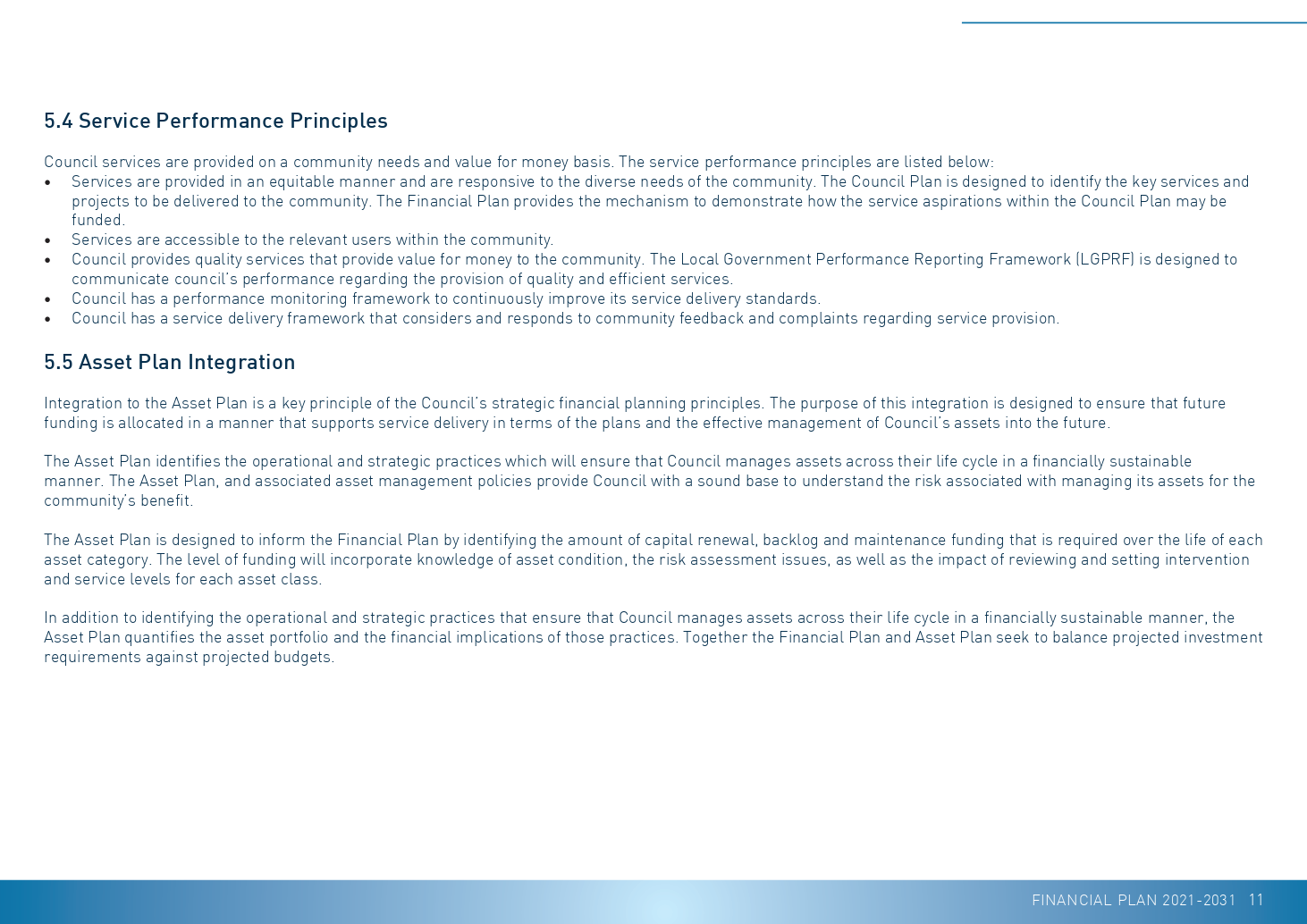 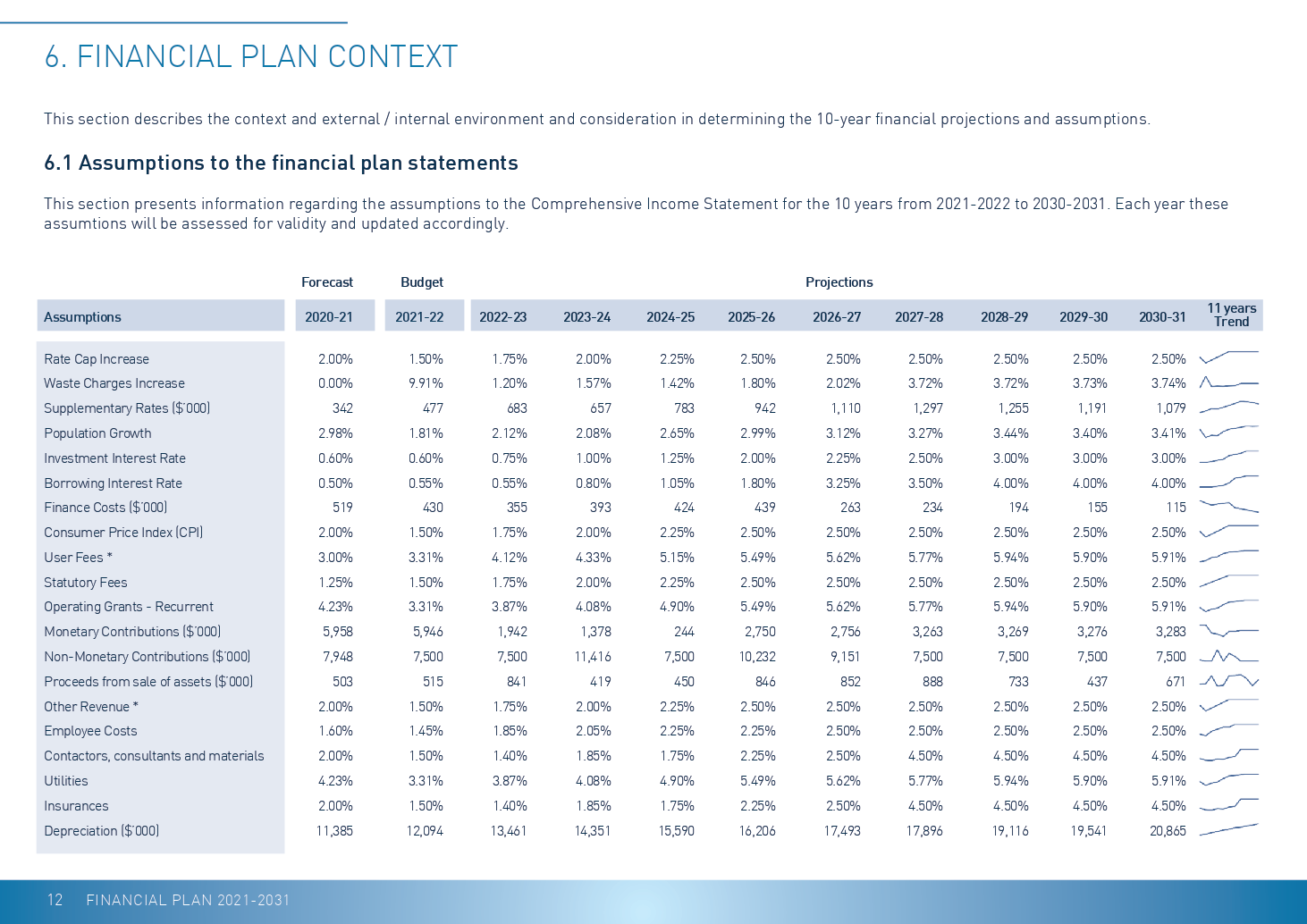 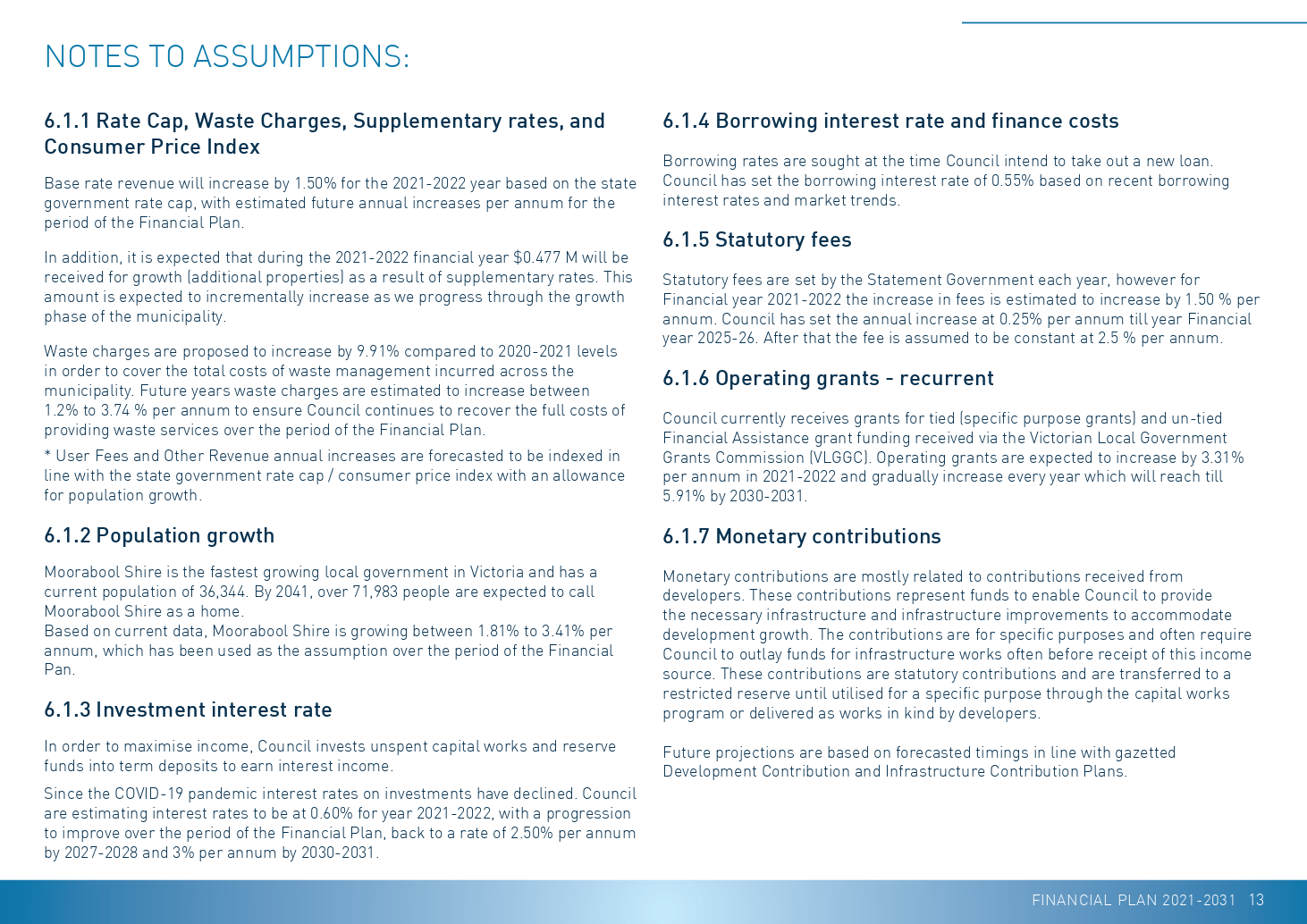 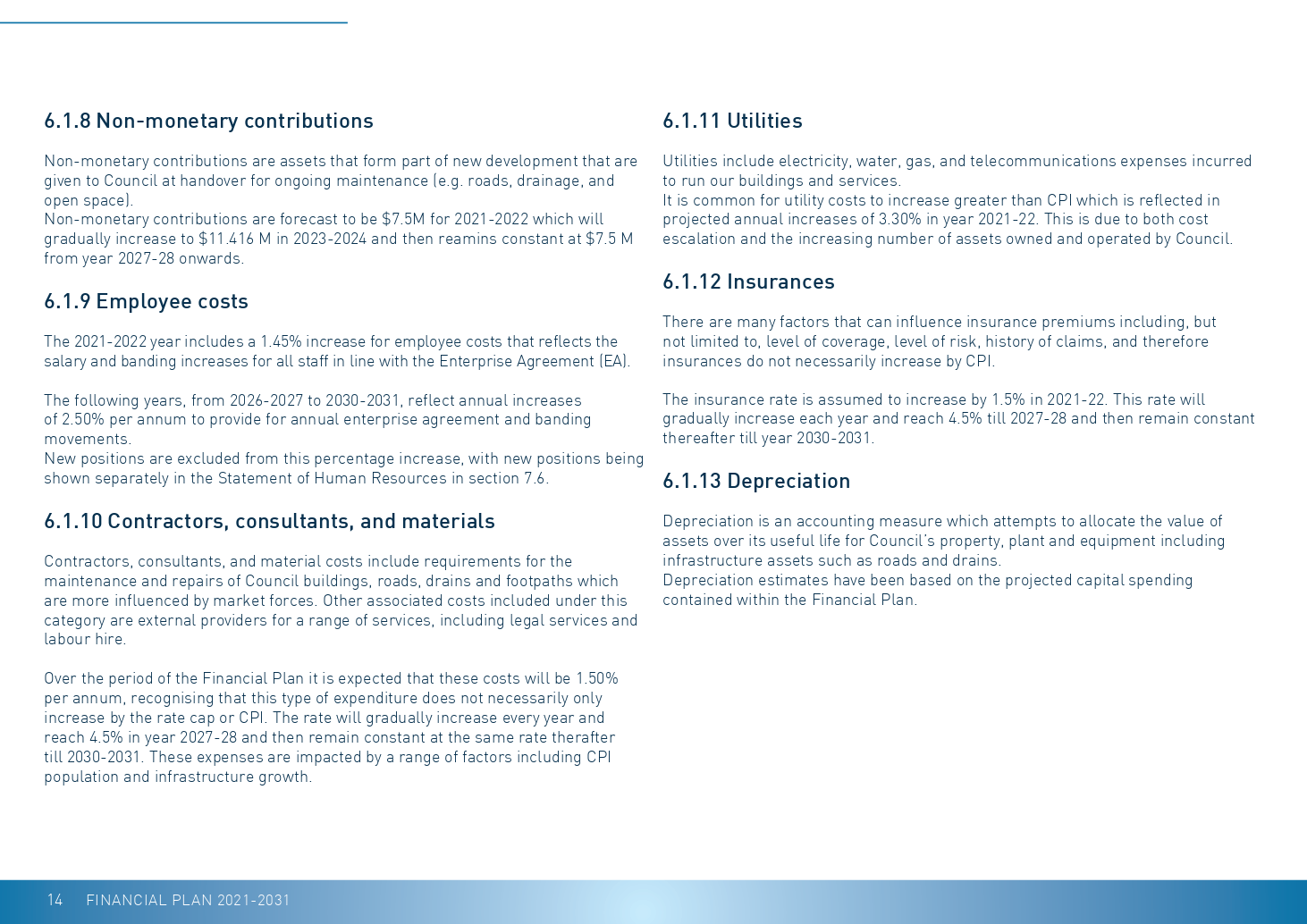 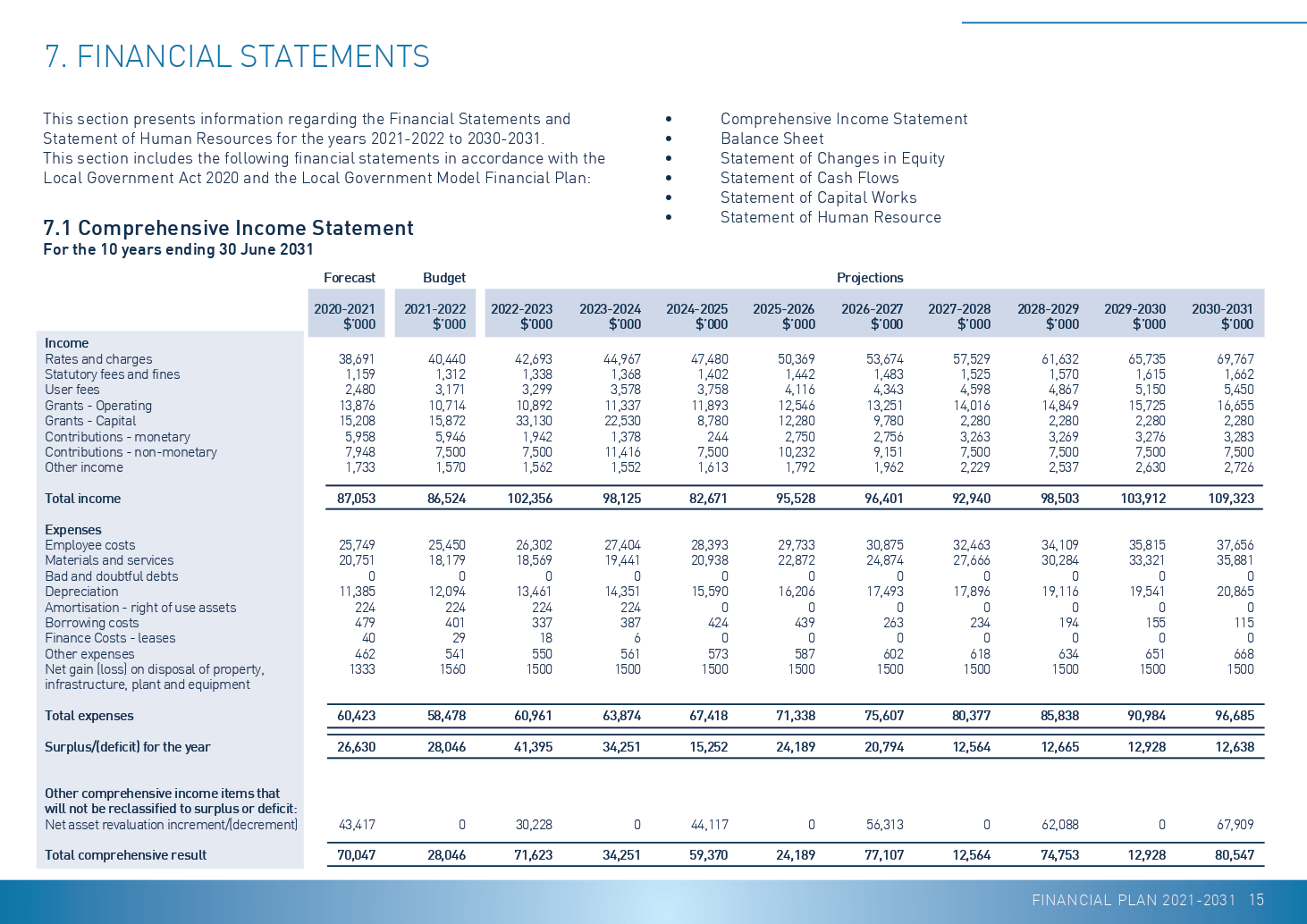 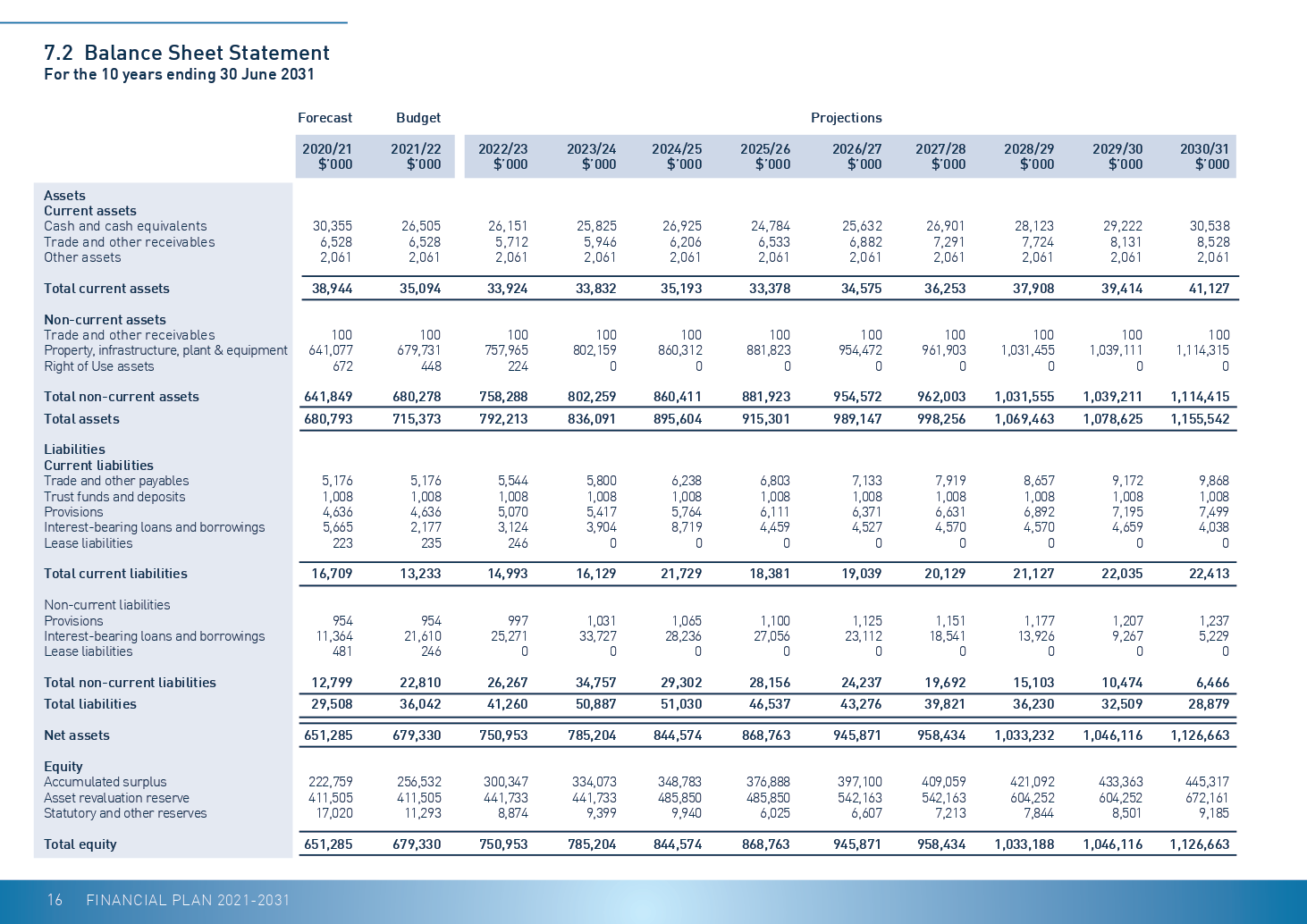 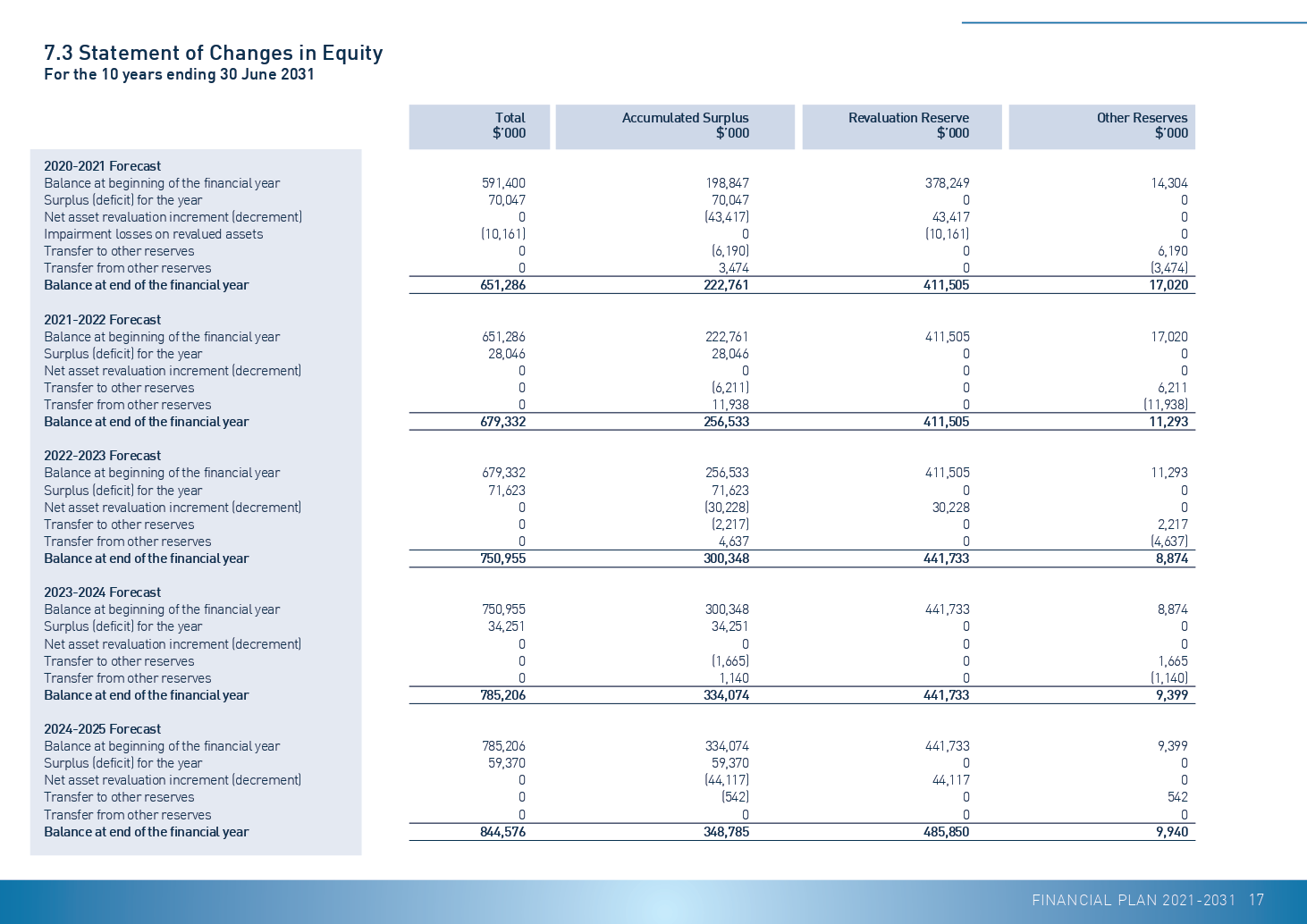 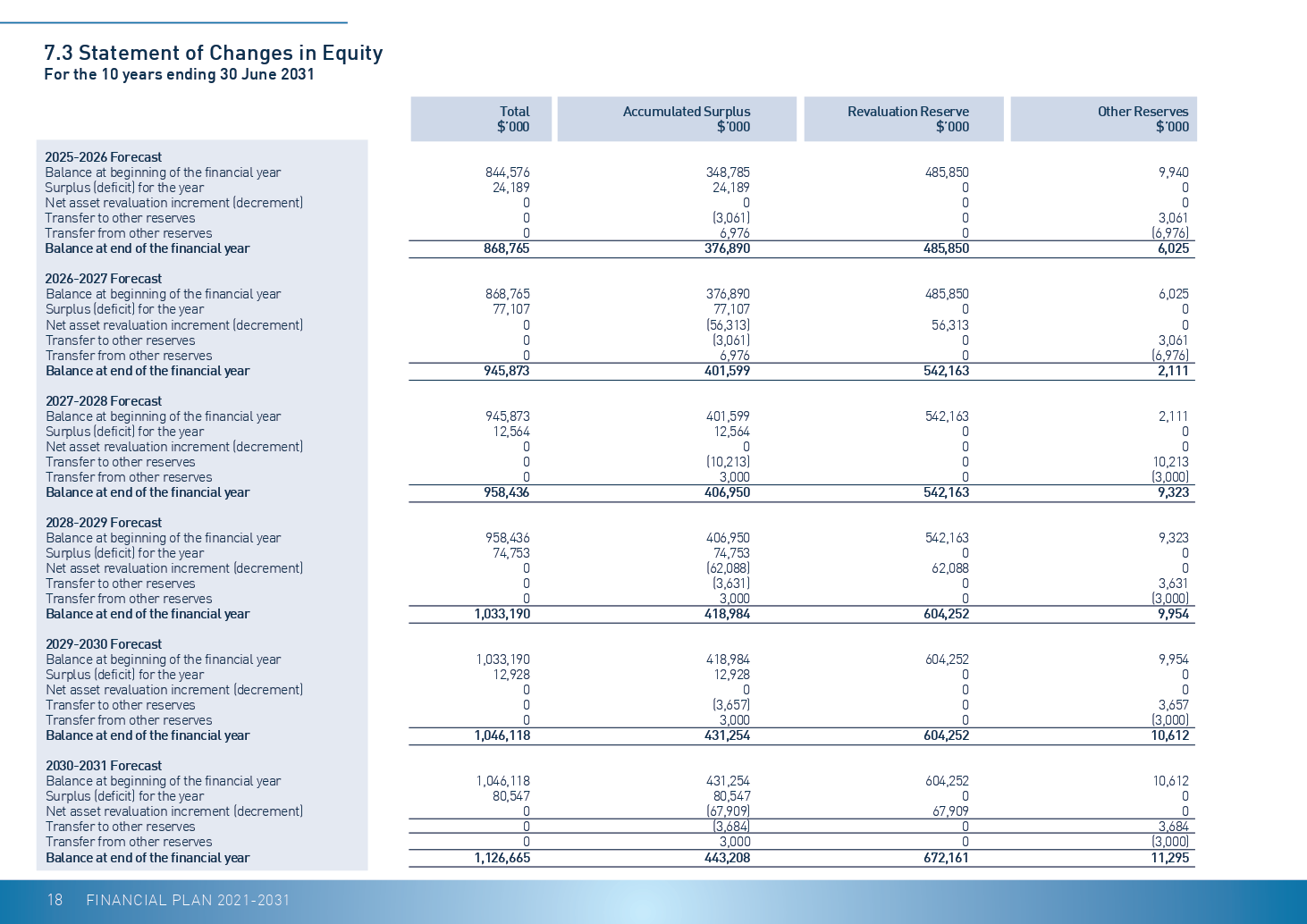 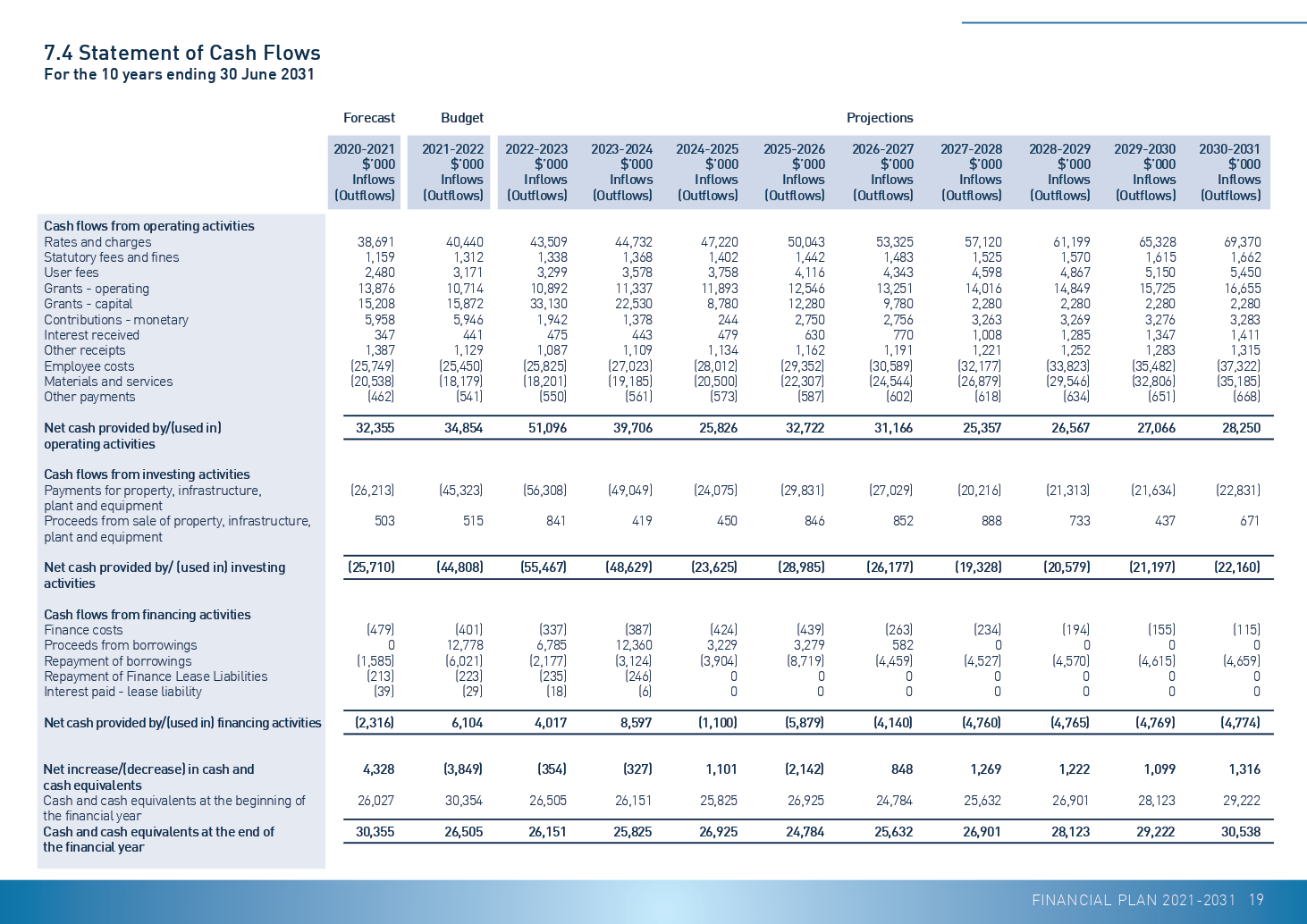 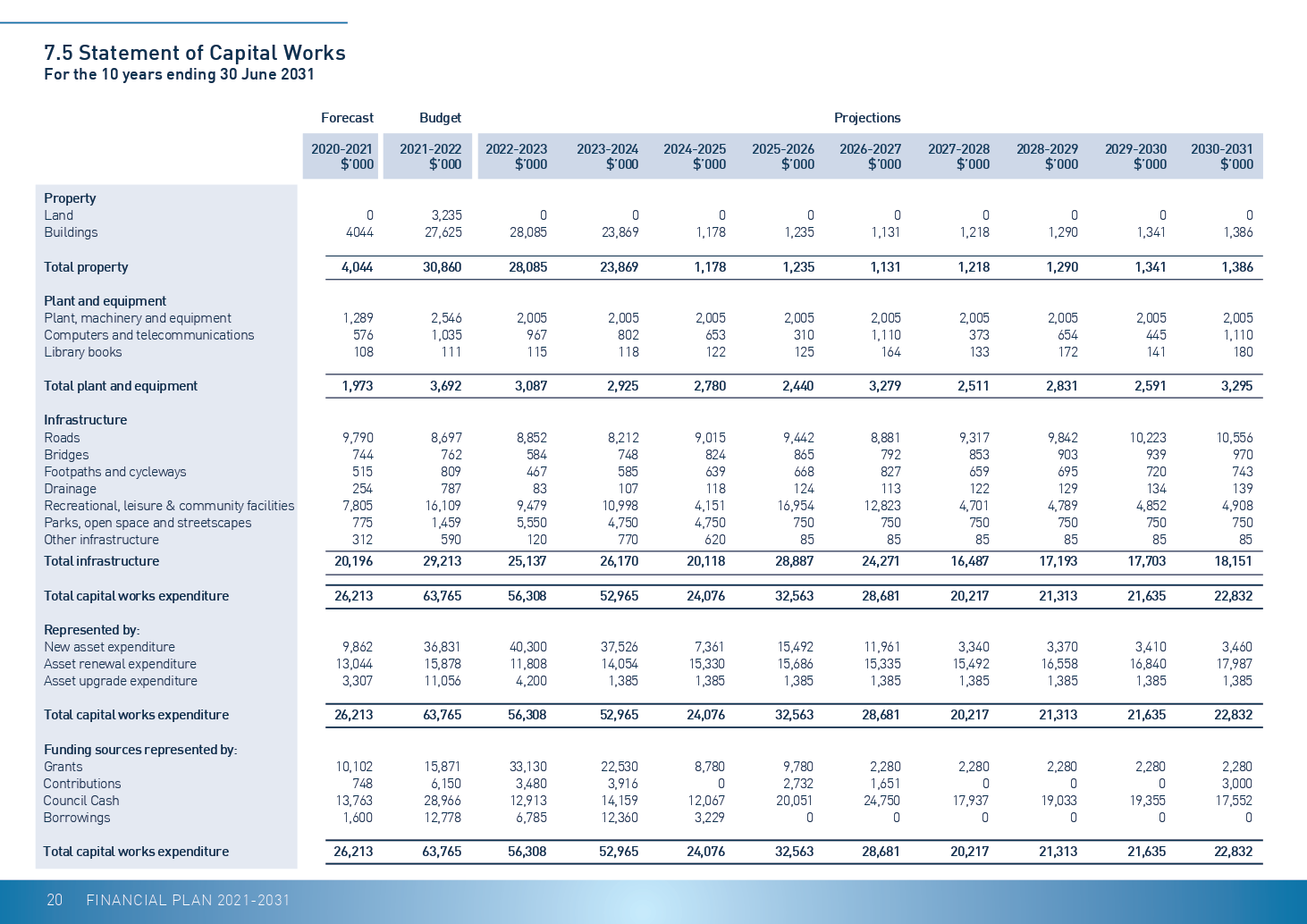 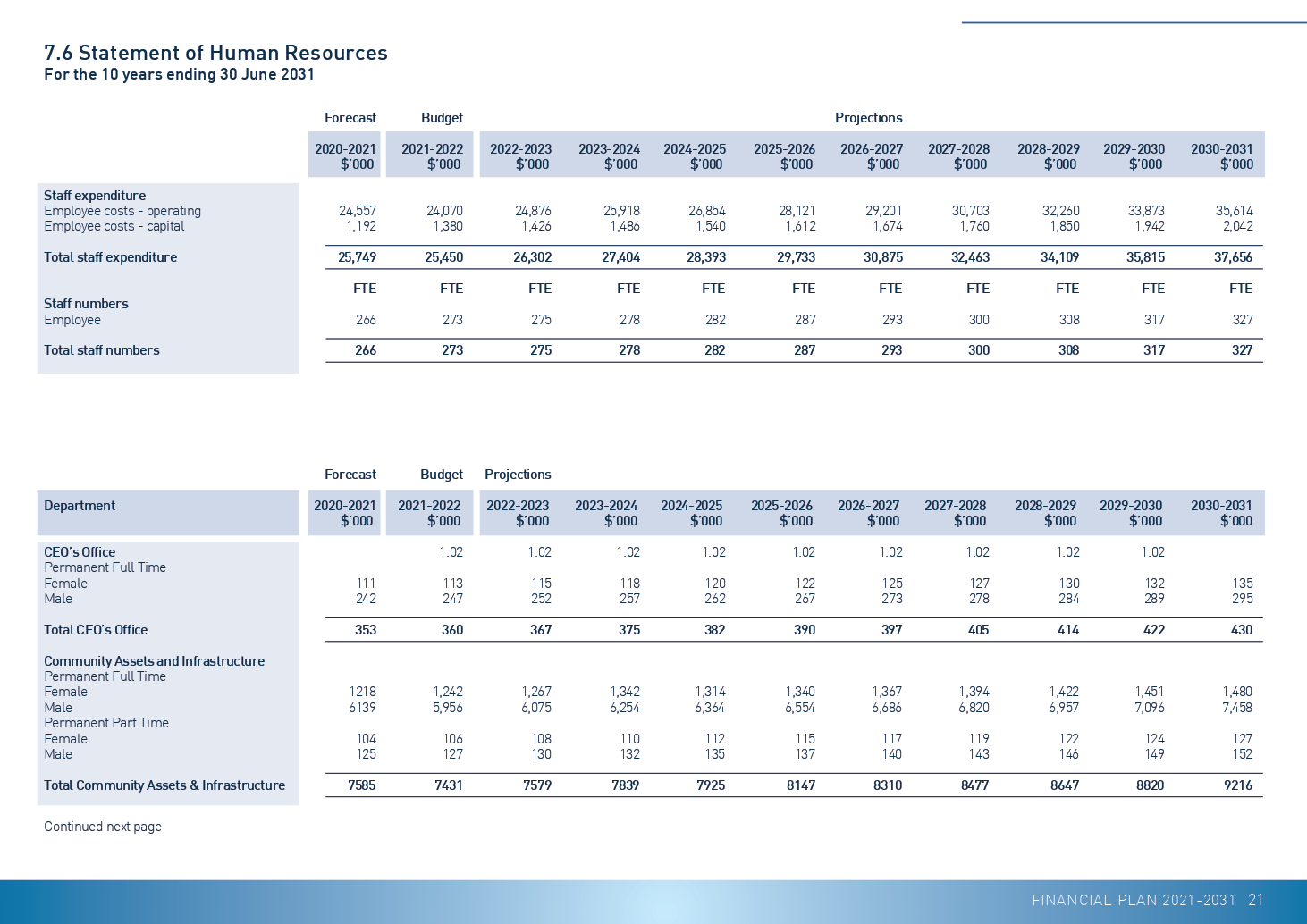 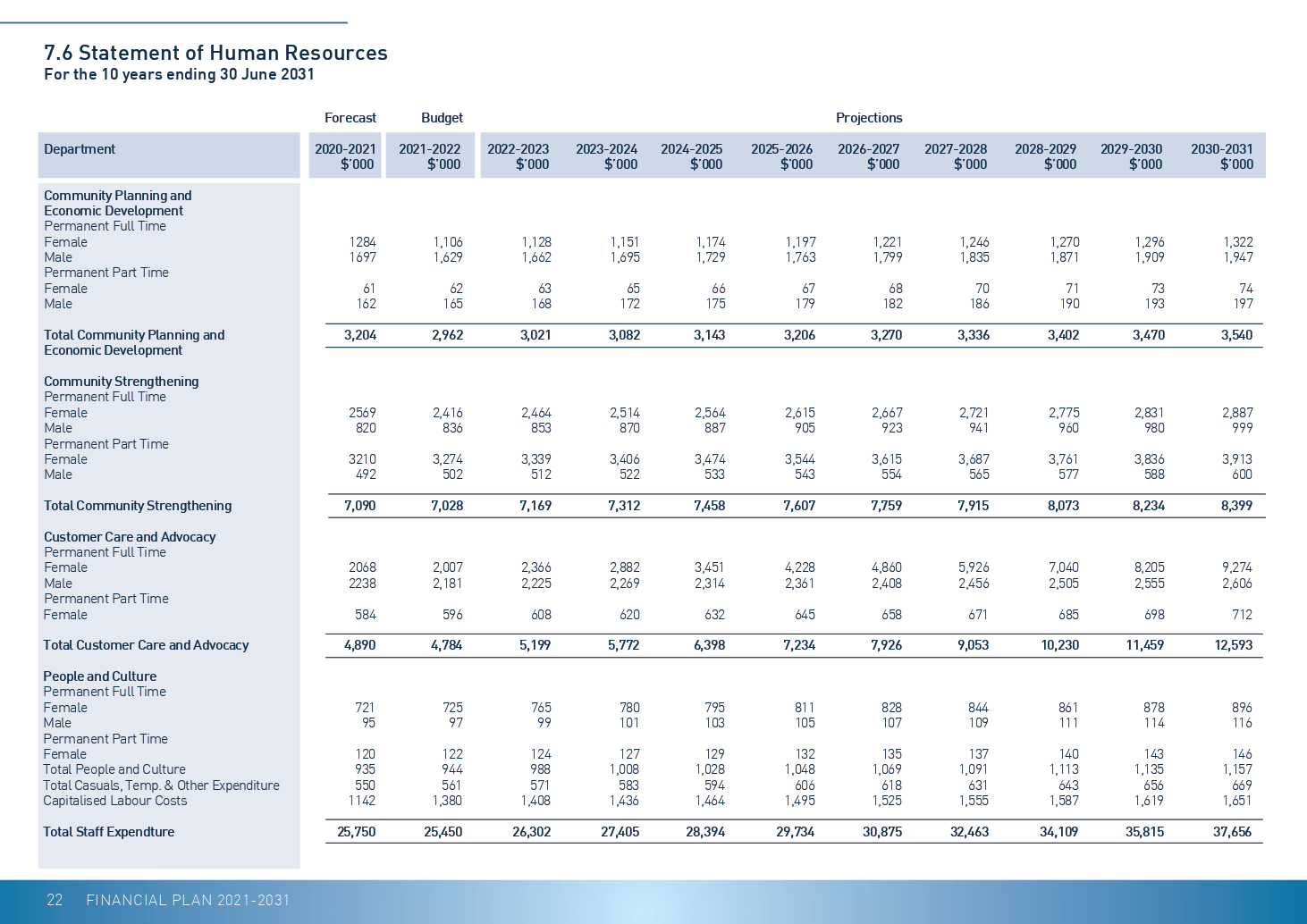 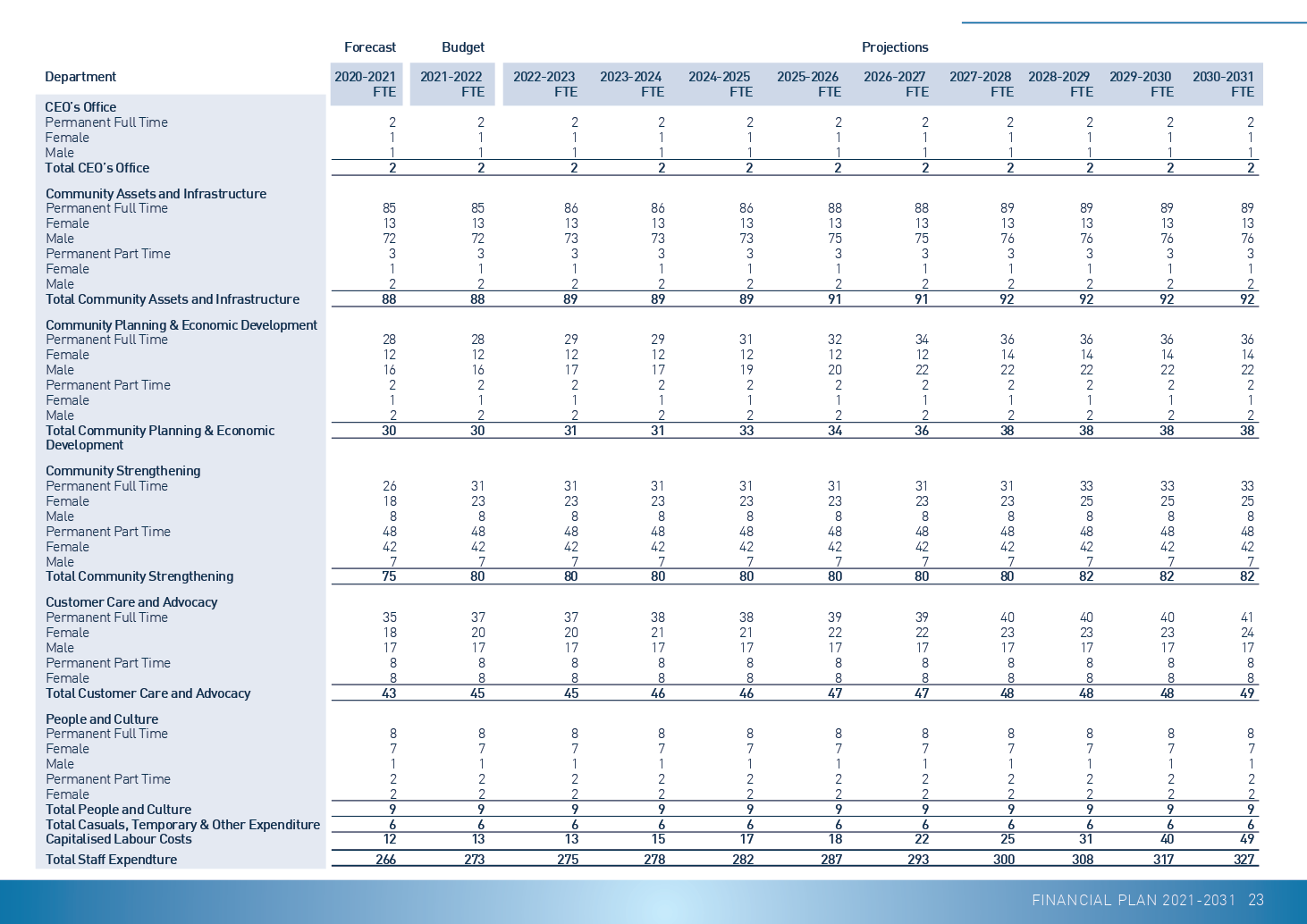 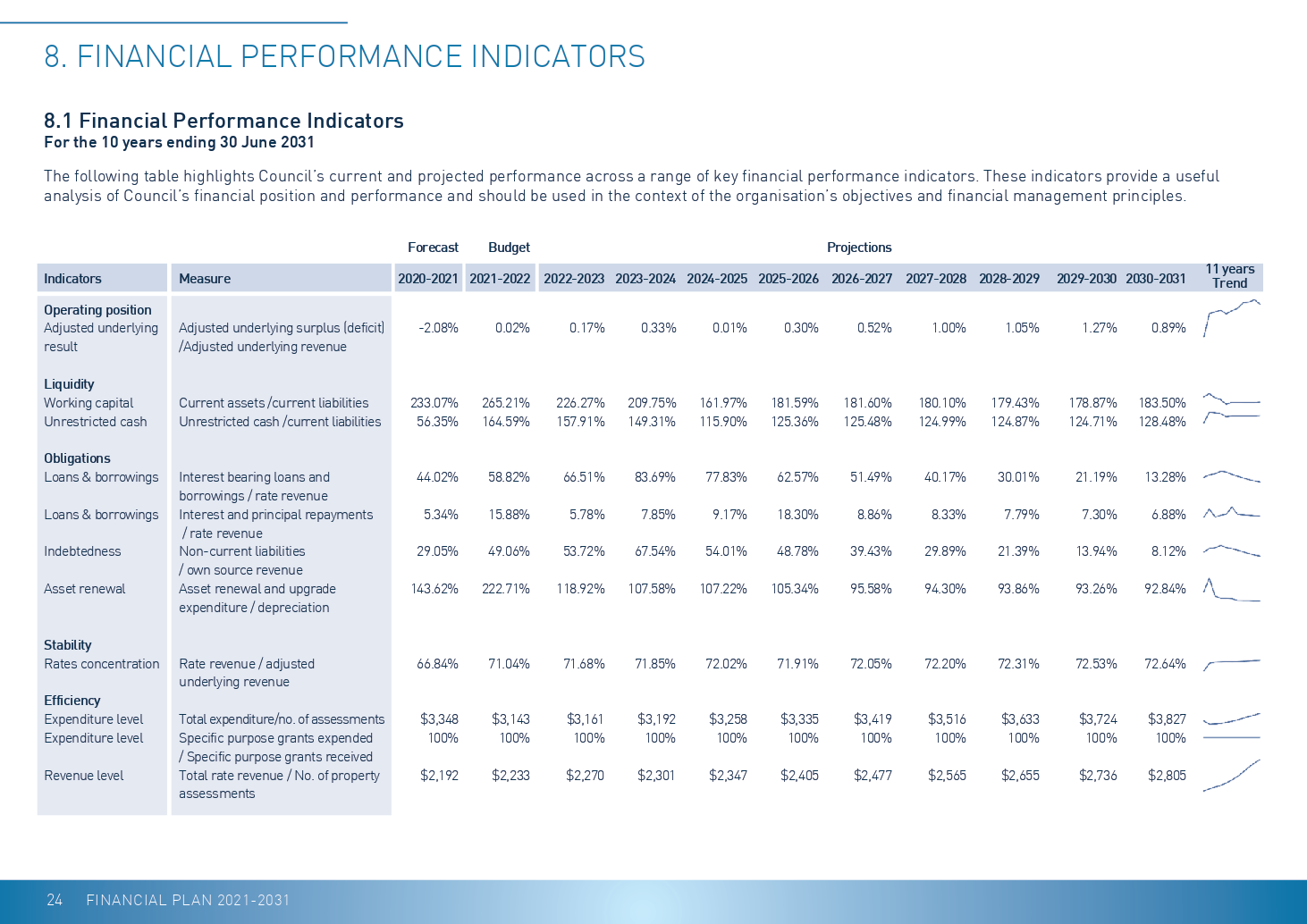 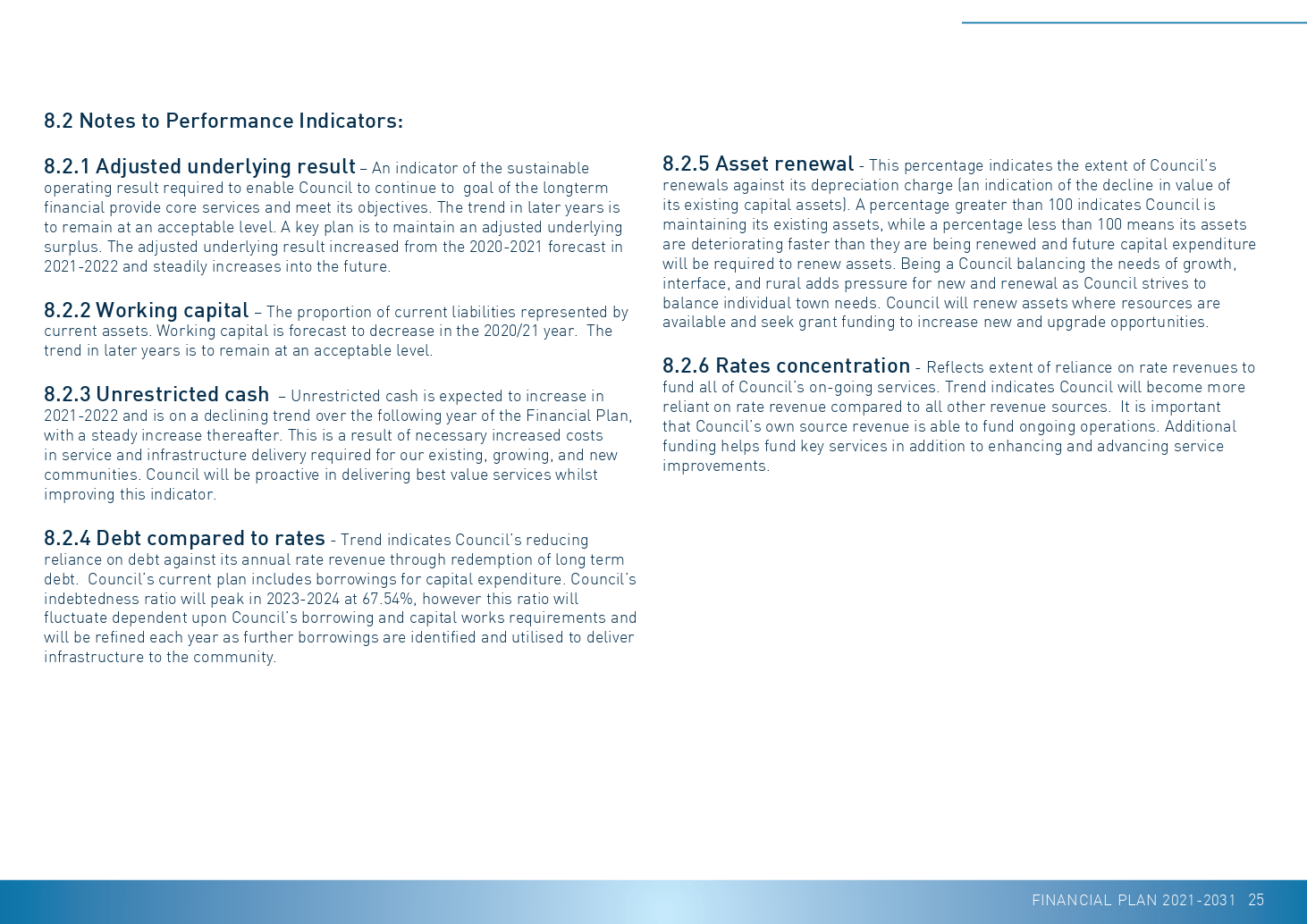 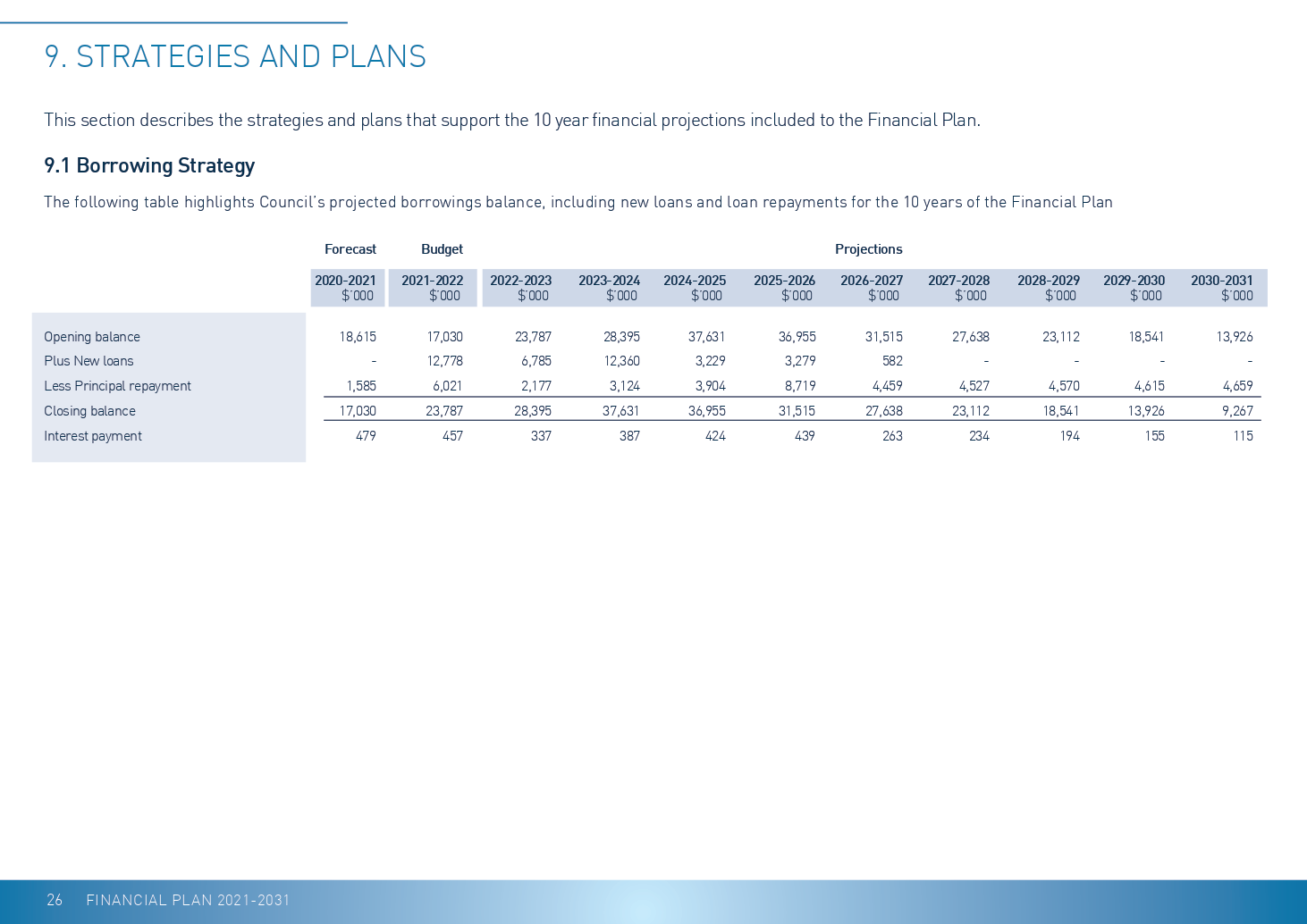 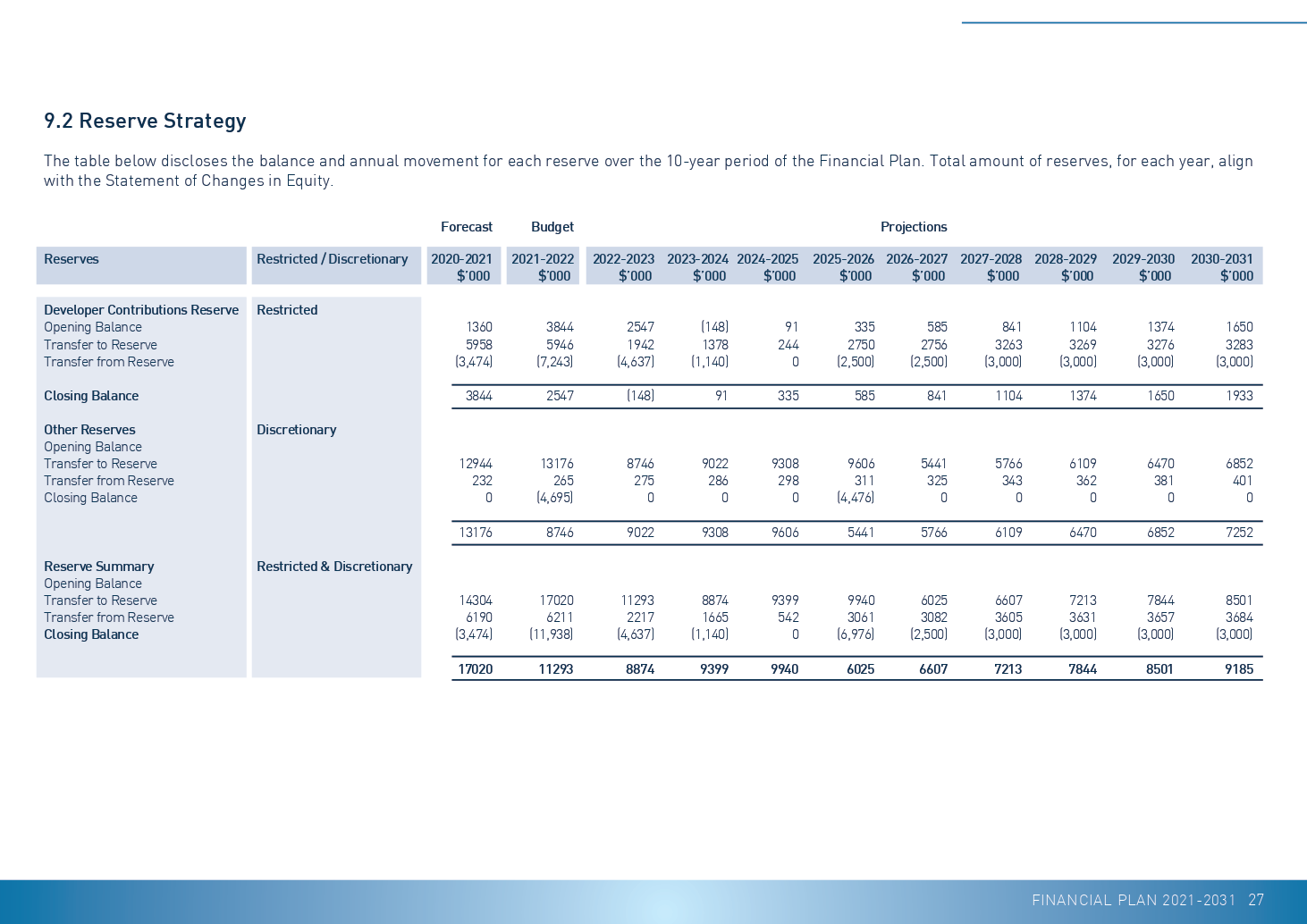 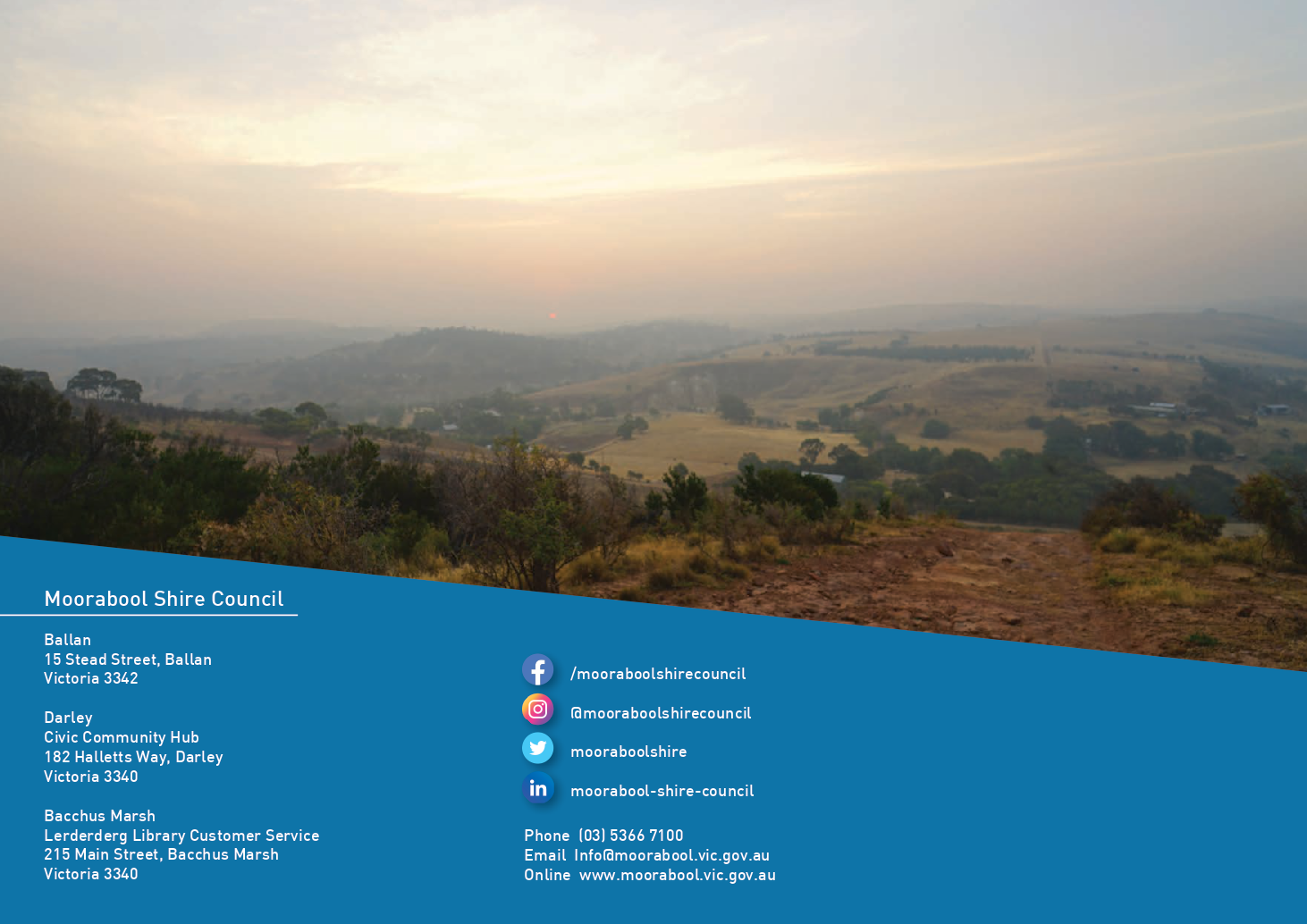 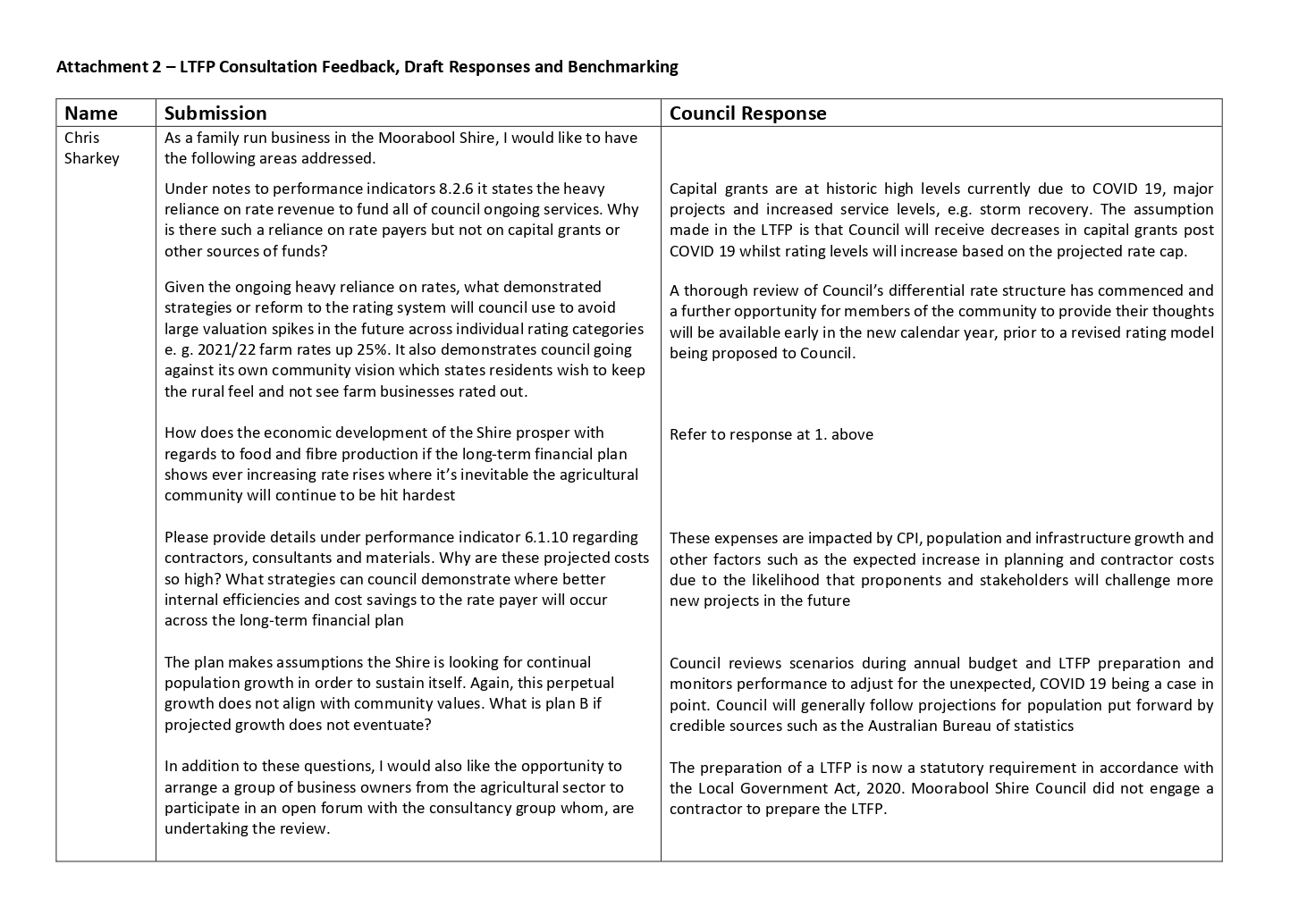 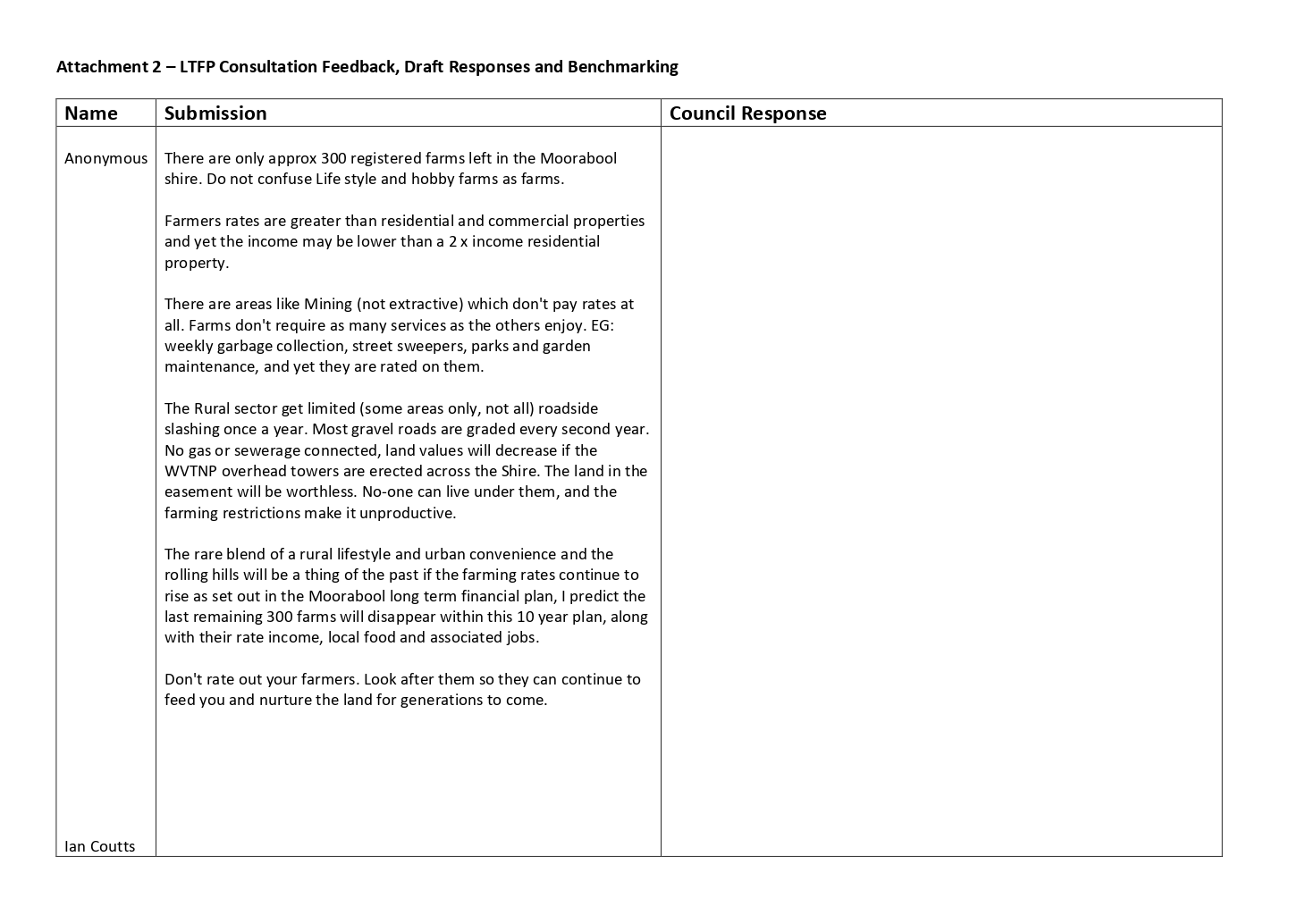 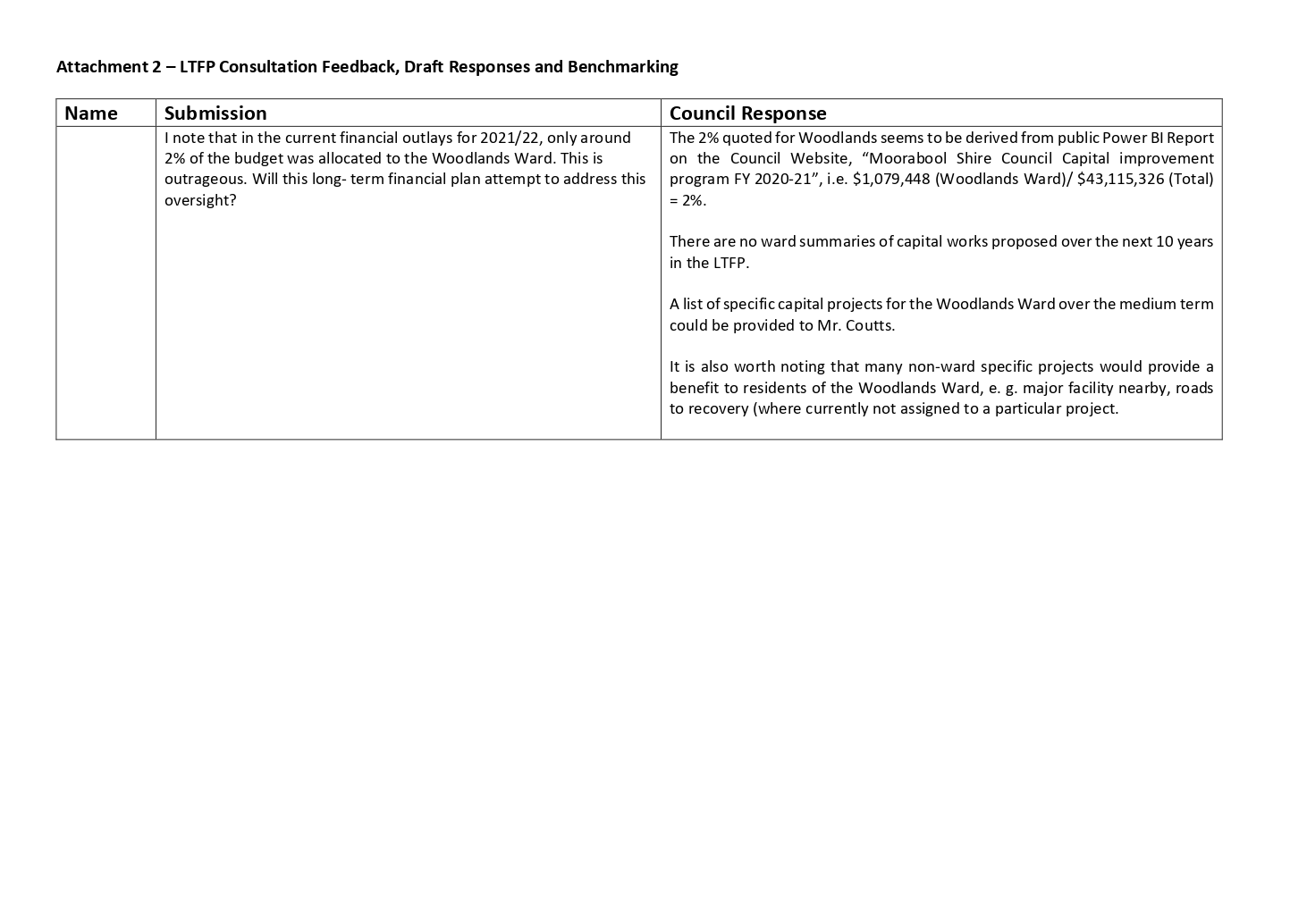 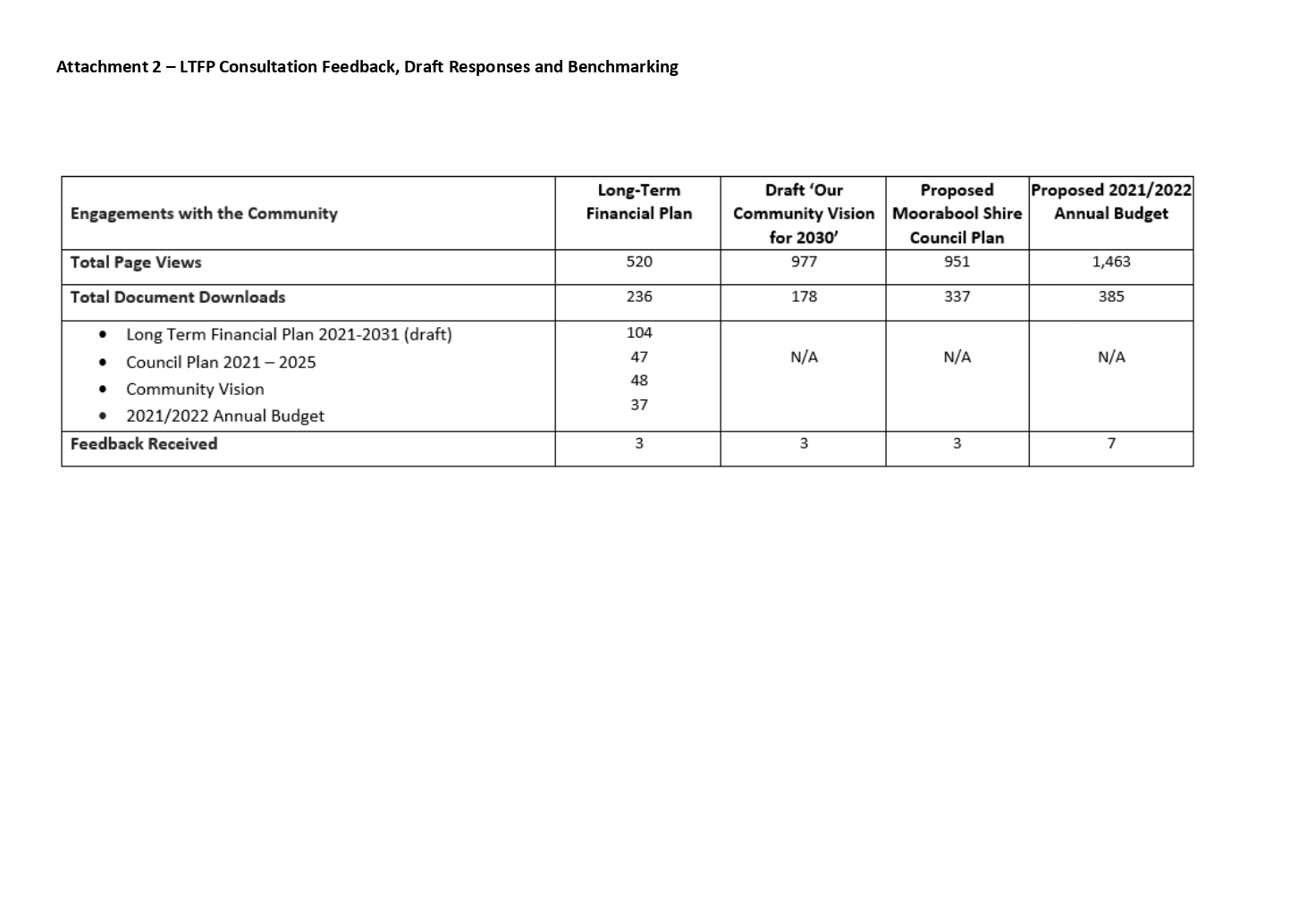 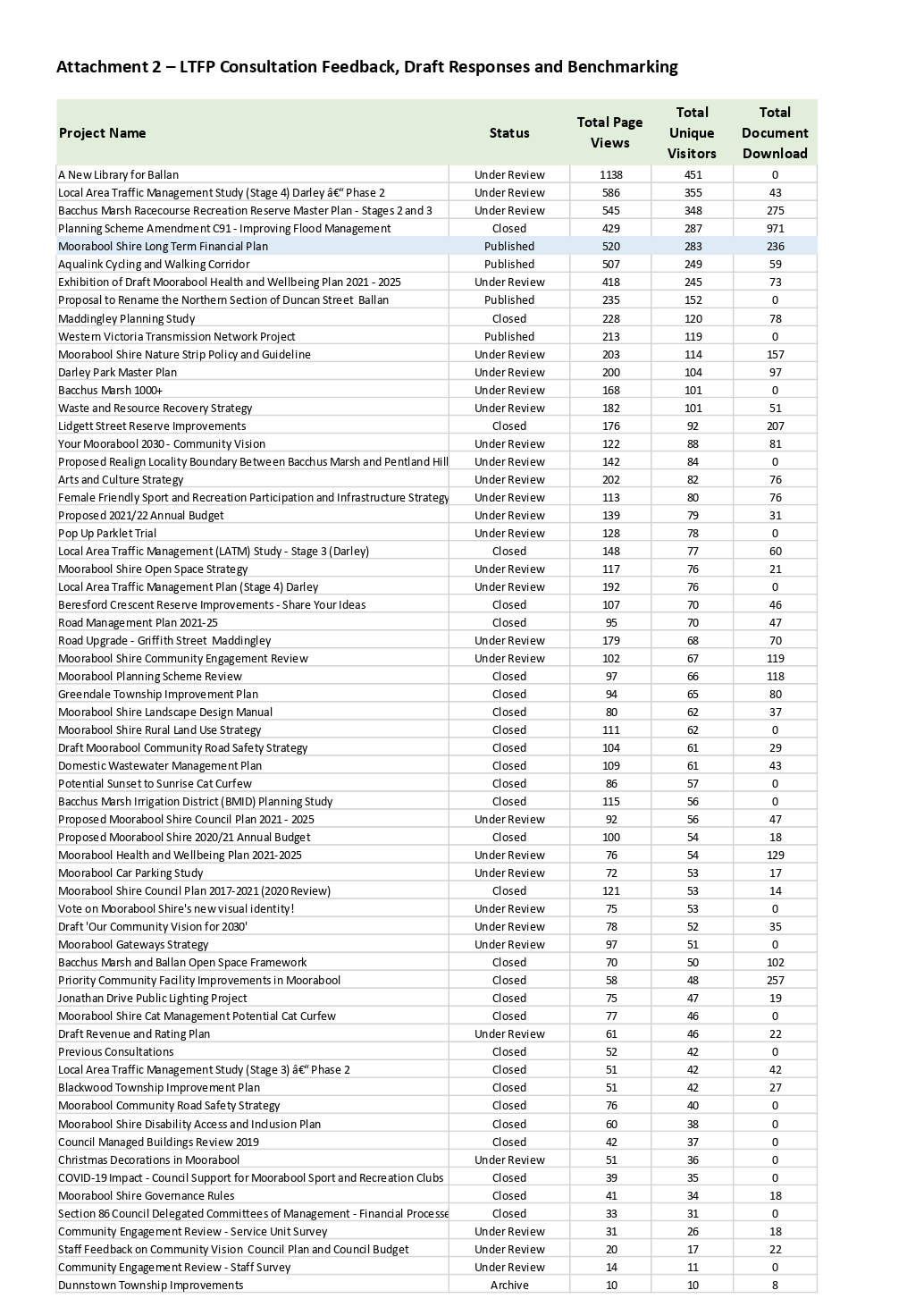 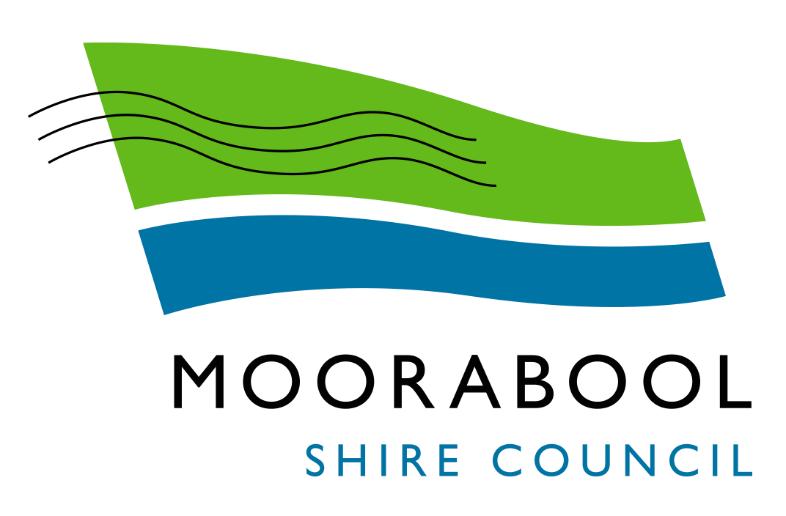 ATTACHMENTSSpecial Council MeetingUnder Separate CoverWednesday, 27 October 2021